Corrélations de Mathologie 2 (Le nombre) – Yukon*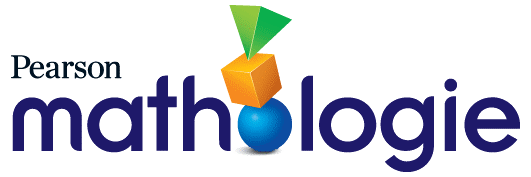 *Des codes ont été assignés aux attentes du programme d’études seulement pour indiquer les renvois. Corrélations de Mathologie 2 (autres domaines) – Yukon**Des codes ont été assignés aux attentes du programme d’études seulement pour indiquer les renvois.Remarque : Les activités suivantes ne sont pas étroitement liées aux normes d’apprentissage de 2e année du Yukon, mais peuvent aider les enseignantes et les enseignants à préparer une base solide pour les mathématiques.Le nombreActivité 1 : Compléter des dizaines				Activité 9 : Les nombres ordinaux 			Activités 17 à 21 : L’initiation aux fractions	Activité 26 : Examiner les propriétés 			Activités 37 à 42: L’initiation à la multiplication Carte de maths au quotidien 4A : Des parties égales chez nous, Modéliser des quantités fractionnairesCarte de maths au quotidien 4B : Regrouper des parties égales, Nommer des parties égalesCarte de maths au quotidien 8A : Dénombrer des groupes égaux pour déterminer combien, Qu’est-ce que je regarde ?Carte de maths au quotidien 8B : Combien de blocs ?, Combien de façons ?La modélisation et l’algèbreActivité 8 : Les régularités décroissantes Activité 15 : Des ensembles égaux et inégauxActivité 18 : Examiner des propriétésLa mesureActivités 1 à 7 : Utiliser des unités de mesure non standardsActivités 13 à 18 : L’heure et la températureCarte de maths au quotidien 1 : La chasse aux estimations, Le centre d’estimationCarte de maths au quotidien 3A : L’horloge en cerceau, Questions de calendrierCarte de maths au quotidien 3B : Démêler les mois, Le thermomètre monte ou descendLa géométrieActivité 4 : La symétrie des figures à 2-DActivité 7 : Les solides à 3-D autour de nousActivité 8 : Construire des solides à 3-DActivité 9 : Construire des charpentesCarte de maths au quotidien 2A : La géométrie et la poésieCarte de maths au quotidien 2B : Les solides autour de nousActivité 11 : Construire des figuresActivité 12 : Construire avec des solidesActivité 14 : Créer des images et des dessinsActivité 15 : Recouvrir des contoursActivité 16 : Créer des dessins symétriquesActivité 17 : Approfondissement des relations géométriquesCarte de maths au quotidien 3A : Remplis-moi !, Fais-moi une image !Carte de maths au quotidien 3B : Dessinez la formeActivités 18 à 21 : La position et le mouvementCarte de maths au quotidien 4A : Notre dessin, La carte au trésorCarte de maths au quotidien 4B : Des bêtes bizarres, Le jeu des perspectivesActivités 22 à 25 : Le codageCarte de maths au quotidien 5 : Le code du jour, Les animaux se promènentLe traitement des données et la probabilitéActivité 2 : Interpréter des diagrammes 2Activité 5 : Créer des diagrammes 2Activité 8 : Mener des expériencesActivité 9 : Approfondissement de la probabilité et la chanceCarte de maths au quotidien 2 : Qu’y a-t-il dans le sac ?Résultats d’apprentissage Résultats d’apprentissage Trousse d’activités de Mathologie pour la 2e annéePetits Livrets de MathologiePetits Livrets de MathologieLa Progression des apprentissages en mathématiques de M à 3e de Pearson CanadaContenu d’apprentissage et compétences disciplinairesN1 les nombres jusqu’à 100Contenu d’apprentissage et compétences disciplinairesN1 les nombres jusqu’à 100Contenu d’apprentissage et compétences disciplinairesN1 les nombres jusqu’à 100Contenu d’apprentissage et compétences disciplinairesN1 les nombres jusqu’à 100Contenu d’apprentissage et compétences disciplinairesN1 les nombres jusqu’à 100Contenu d’apprentissage et compétences disciplinairesN1 les nombres jusqu’à 100N1.1 Compter : — compter par 2, par 5 et par 10N1.1 Compter : — compter par 2, par 5 et par 10Cartes de l’enseignantEnsemble 1 : Compter2 : Compter de l’avant par bonds [RA, CR, FLR]3 : Compter par bonds avec flexibilité [RA, CR, FLR]4 : Compter à rebours par bonds [RA, CR, FLR]5 : Approfondir le dénombrement [RA, CR, FLR]Ensemble 3 : Les regroupements et la valeur de position14 : Créer une droite numérique [RA, CR, FLR]15 : Regrouper pour compter [RA, CR, FLR]16 : Approfondir le regroupement et la valeur de position [RA, CS, CR, FLR]Ensemble 5: Les liens entre les nombres 2 24 : Faire des bonds sur une droite numérique [RA, CS, CR, FLR]25 : Approfondir les liens entre les nombres 2 [RA, CS, CR, FLR]Ensemble 9 : La littératie financière43 : Estimer l’argent [RA, CR, FLR]44 : Gagner de l’argent [RA, CS, CR, FLR]46 : Dépenser de l’argent [RA, CS, CR, FLR]47 : Approfondir la littératie financière [RA, CS, CR, FLR]Cartes de maths au quotidien1A : Compter par bonds sur une grille de 100Compter par bonds à partir d’un nombre1B : Compter par bonds en faisant des actionsOù est l’erreur ? Qu’est-ce qui manque ?3A : Ajouter 10Retirer 109 : Des collections de pièces de monnaieQu’est-ce que tu préfères ?comparer des quantités jusqu’à 100estimer et compter jusqu’à 100Les façons de compterestimer et regrouper pour compter jusqu’à 100compter par bonds jusqu’à 100Une journée spéciale au parcséparer des quantités en groupes égaux pour compter jusqu’à 100composer et décomposer jusqu’à 100La tirelireadditionner / soustraire jusqu’à 100 (plus approfondi)composer / décomposer par unités de 10Étayage :En safari !Trop, c’est combien ?Extension :Où est Max ?Les nombres, ça fonctionne comme çaUne robe pour CallaIdée principale : Les nombres nous disent combien il y a d’éléments.Idée principale : Les nombres nous disent combien il y a d’éléments.N1.1 Compter : — compter par 2, par 5 et par 10N1.1 Compter : — compter par 2, par 5 et par 10Cartes de l’enseignantEnsemble 1 : Compter2 : Compter de l’avant par bonds [RA, CR, FLR]3 : Compter par bonds avec flexibilité [RA, CR, FLR]4 : Compter à rebours par bonds [RA, CR, FLR]5 : Approfondir le dénombrement [RA, CR, FLR]Ensemble 3 : Les regroupements et la valeur de position14 : Créer une droite numérique [RA, CR, FLR]15 : Regrouper pour compter [RA, CR, FLR]16 : Approfondir le regroupement et la valeur de position [RA, CS, CR, FLR]Ensemble 5: Les liens entre les nombres 2 24 : Faire des bonds sur une droite numérique [RA, CS, CR, FLR]25 : Approfondir les liens entre les nombres 2 [RA, CS, CR, FLR]Ensemble 9 : La littératie financière43 : Estimer l’argent [RA, CR, FLR]44 : Gagner de l’argent [RA, CS, CR, FLR]46 : Dépenser de l’argent [RA, CS, CR, FLR]47 : Approfondir la littératie financière [RA, CS, CR, FLR]Cartes de maths au quotidien1A : Compter par bonds sur une grille de 100Compter par bonds à partir d’un nombre1B : Compter par bonds en faisant des actionsOù est l’erreur ? Qu’est-ce qui manque ?3A : Ajouter 10Retirer 109 : Des collections de pièces de monnaieQu’est-ce que tu préfères ?comparer des quantités jusqu’à 100estimer et compter jusqu’à 100Les façons de compterestimer et regrouper pour compter jusqu’à 100compter par bonds jusqu’à 100Une journée spéciale au parcséparer des quantités en groupes égaux pour compter jusqu’à 100composer et décomposer jusqu’à 100La tirelireadditionner / soustraire jusqu’à 100 (plus approfondi)composer / décomposer par unités de 10Étayage :En safari !Trop, c’est combien ?Extension :Où est Max ?Les nombres, ça fonctionne comme çaUne robe pour CallaAppliquer les principes du dénombrement- Compter par bonds avec aisance par facteurs de 100(p. ex. : 20, 25, 50) et par multiples de 100 à partir den’importe quel nombre donné.Appliquer les principes du dénombrement- Compter par bonds avec aisance par facteurs de 100(p. ex. : 20, 25, 50) et par multiples de 100 à partir den’importe quel nombre donné.N1.1 Compter : — compter par 2, par 5 et par 10N1.1 Compter : — compter par 2, par 5 et par 10Cartes de l’enseignantEnsemble 1 : Compter2 : Compter de l’avant par bonds [RA, CR, FLR]3 : Compter par bonds avec flexibilité [RA, CR, FLR]4 : Compter à rebours par bonds [RA, CR, FLR]5 : Approfondir le dénombrement [RA, CR, FLR]Ensemble 3 : Les regroupements et la valeur de position14 : Créer une droite numérique [RA, CR, FLR]15 : Regrouper pour compter [RA, CR, FLR]16 : Approfondir le regroupement et la valeur de position [RA, CS, CR, FLR]Ensemble 5: Les liens entre les nombres 2 24 : Faire des bonds sur une droite numérique [RA, CS, CR, FLR]25 : Approfondir les liens entre les nombres 2 [RA, CS, CR, FLR]Ensemble 9 : La littératie financière43 : Estimer l’argent [RA, CR, FLR]44 : Gagner de l’argent [RA, CS, CR, FLR]46 : Dépenser de l’argent [RA, CS, CR, FLR]47 : Approfondir la littératie financière [RA, CS, CR, FLR]Cartes de maths au quotidien1A : Compter par bonds sur une grille de 100Compter par bonds à partir d’un nombre1B : Compter par bonds en faisant des actionsOù est l’erreur ? Qu’est-ce qui manque ?3A : Ajouter 10Retirer 109 : Des collections de pièces de monnaieQu’est-ce que tu préfères ?comparer des quantités jusqu’à 100estimer et compter jusqu’à 100Les façons de compterestimer et regrouper pour compter jusqu’à 100compter par bonds jusqu’à 100Une journée spéciale au parcséparer des quantités en groupes égaux pour compter jusqu’à 100composer et décomposer jusqu’à 100La tirelireadditionner / soustraire jusqu’à 100 (plus approfondi)composer / décomposer par unités de 10Étayage :En safari !Trop, c’est combien ?Extension :Où est Max ?Les nombres, ça fonctionne comme çaUne robe pour CallaIdée principale : Les quantités et les nombres peuvent être additionnés et soustraits pour déterminer combien il y a d’éléments.Idée principale : Les quantités et les nombres peuvent être additionnés et soustraits pour déterminer combien il y a d’éléments.N1.1 Compter : — compter par 2, par 5 et par 10N1.1 Compter : — compter par 2, par 5 et par 10Cartes de l’enseignantEnsemble 1 : Compter2 : Compter de l’avant par bonds [RA, CR, FLR]3 : Compter par bonds avec flexibilité [RA, CR, FLR]4 : Compter à rebours par bonds [RA, CR, FLR]5 : Approfondir le dénombrement [RA, CR, FLR]Ensemble 3 : Les regroupements et la valeur de position14 : Créer une droite numérique [RA, CR, FLR]15 : Regrouper pour compter [RA, CR, FLR]16 : Approfondir le regroupement et la valeur de position [RA, CS, CR, FLR]Ensemble 5: Les liens entre les nombres 2 24 : Faire des bonds sur une droite numérique [RA, CS, CR, FLR]25 : Approfondir les liens entre les nombres 2 [RA, CS, CR, FLR]Ensemble 9 : La littératie financière43 : Estimer l’argent [RA, CR, FLR]44 : Gagner de l’argent [RA, CS, CR, FLR]46 : Dépenser de l’argent [RA, CS, CR, FLR]47 : Approfondir la littératie financière [RA, CS, CR, FLR]Cartes de maths au quotidien1A : Compter par bonds sur une grille de 100Compter par bonds à partir d’un nombre1B : Compter par bonds en faisant des actionsOù est l’erreur ? Qu’est-ce qui manque ?3A : Ajouter 10Retirer 109 : Des collections de pièces de monnaieQu’est-ce que tu préfères ?comparer des quantités jusqu’à 100estimer et compter jusqu’à 100Les façons de compterestimer et regrouper pour compter jusqu’à 100compter par bonds jusqu’à 100Une journée spéciale au parcséparer des quantités en groupes égaux pour compter jusqu’à 100composer et décomposer jusqu’à 100La tirelireadditionner / soustraire jusqu’à 100 (plus approfondi)composer / décomposer par unités de 10Étayage :En safari !Trop, c’est combien ?Extension :Où est Max ?Les nombres, ça fonctionne comme çaUne robe pour CallaRegrouper des quantités et comparer les unités à l’entier - Séparer en unités de traille égale et compter par bonds en unités de taille égale, et reconnaître que le résultat demeure le même quand compter par unité (p. ex. : compter un ensemble par unité ou par bonds de 5 donne le même résultat). - Reconnaître que pour une quantité donnée, augmenter le nombre d’ensembles résulte en une diminution du nombre d’objets dans chaque ensemble. Regrouper des quantités et comparer les unités à l’entier - Séparer en unités de traille égale et compter par bonds en unités de taille égale, et reconnaître que le résultat demeure le même quand compter par unité (p. ex. : compter un ensemble par unité ou par bonds de 5 donne le même résultat). - Reconnaître que pour une quantité donnée, augmenter le nombre d’ensembles résulte en une diminution du nombre d’objets dans chaque ensemble. N1.1 Compter : — compter par 2, par 5 et par 10N1.1 Compter : — compter par 2, par 5 et par 10Cartes de l’enseignantEnsemble 1 : Compter2 : Compter de l’avant par bonds [RA, CR, FLR]3 : Compter par bonds avec flexibilité [RA, CR, FLR]4 : Compter à rebours par bonds [RA, CR, FLR]5 : Approfondir le dénombrement [RA, CR, FLR]Ensemble 3 : Les regroupements et la valeur de position14 : Créer une droite numérique [RA, CR, FLR]15 : Regrouper pour compter [RA, CR, FLR]16 : Approfondir le regroupement et la valeur de position [RA, CS, CR, FLR]Ensemble 5: Les liens entre les nombres 2 24 : Faire des bonds sur une droite numérique [RA, CS, CR, FLR]25 : Approfondir les liens entre les nombres 2 [RA, CS, CR, FLR]Ensemble 9 : La littératie financière43 : Estimer l’argent [RA, CR, FLR]44 : Gagner de l’argent [RA, CS, CR, FLR]46 : Dépenser de l’argent [RA, CS, CR, FLR]47 : Approfondir la littératie financière [RA, CS, CR, FLR]Cartes de maths au quotidien1A : Compter par bonds sur une grille de 100Compter par bonds à partir d’un nombre1B : Compter par bonds en faisant des actionsOù est l’erreur ? Qu’est-ce qui manque ?3A : Ajouter 10Retirer 109 : Des collections de pièces de monnaieQu’est-ce que tu préfères ?comparer des quantités jusqu’à 100estimer et compter jusqu’à 100Les façons de compterestimer et regrouper pour compter jusqu’à 100compter par bonds jusqu’à 100Une journée spéciale au parcséparer des quantités en groupes égaux pour compter jusqu’à 100composer et décomposer jusqu’à 100La tirelireadditionner / soustraire jusqu’à 100 (plus approfondi)composer / décomposer par unités de 10Étayage :En safari !Trop, c’est combien ?Extension :Où est Max ?Les nombres, ça fonctionne comme çaUne robe pour CallaIdée principale : On peut décrire des régularités de façon mathématique.Idée principale : On peut décrire des régularités de façon mathématique.N1.1 Compter : — compter par 2, par 5 et par 10N1.1 Compter : — compter par 2, par 5 et par 10Cartes de l’enseignantEnsemble 1 : Compter2 : Compter de l’avant par bonds [RA, CR, FLR]3 : Compter par bonds avec flexibilité [RA, CR, FLR]4 : Compter à rebours par bonds [RA, CR, FLR]5 : Approfondir le dénombrement [RA, CR, FLR]Ensemble 3 : Les regroupements et la valeur de position14 : Créer une droite numérique [RA, CR, FLR]15 : Regrouper pour compter [RA, CR, FLR]16 : Approfondir le regroupement et la valeur de position [RA, CS, CR, FLR]Ensemble 5: Les liens entre les nombres 2 24 : Faire des bonds sur une droite numérique [RA, CS, CR, FLR]25 : Approfondir les liens entre les nombres 2 [RA, CS, CR, FLR]Ensemble 9 : La littératie financière43 : Estimer l’argent [RA, CR, FLR]44 : Gagner de l’argent [RA, CS, CR, FLR]46 : Dépenser de l’argent [RA, CS, CR, FLR]47 : Approfondir la littératie financière [RA, CS, CR, FLR]Cartes de maths au quotidien1A : Compter par bonds sur une grille de 100Compter par bonds à partir d’un nombre1B : Compter par bonds en faisant des actionsOù est l’erreur ? Qu’est-ce qui manque ?3A : Ajouter 10Retirer 109 : Des collections de pièces de monnaieQu’est-ce que tu préfères ?comparer des quantités jusqu’à 100estimer et compter jusqu’à 100Les façons de compterestimer et regrouper pour compter jusqu’à 100compter par bonds jusqu’à 100Une journée spéciale au parcséparer des quantités en groupes égaux pour compter jusqu’à 100composer et décomposer jusqu’à 100La tirelireadditionner / soustraire jusqu’à 100 (plus approfondi)composer / décomposer par unités de 10Étayage :En safari !Trop, c’est combien ?Extension :Où est Max ?Les nombres, ça fonctionne comme çaUne robe pour CallaReprésenter et généraliser des régularités qui se prolongent ou se rétractent- Identifier et prolonger des régularités numériques familières et faire des liens avec l’addition (p. ex. : compter par 2, 5, 10).- Identifier, reproduire et prolonger des régularités croissantes/décroissantes de façon concrète, graphique et numérique en utilisant l’addition ou la soustraction répétée.Représenter et généraliser des régularités qui se prolongent ou se rétractent- Identifier et prolonger des régularités numériques familières et faire des liens avec l’addition (p. ex. : compter par 2, 5, 10).- Identifier, reproduire et prolonger des régularités croissantes/décroissantes de façon concrète, graphique et numérique en utilisant l’addition ou la soustraction répétée.N1.1a Compter : — compter par 2, par 5 et par 10 : utiliser différents points de départCartes de l’enseignantEnsemble 1 : Compter3 : Compter par bonds avec flexibilité[RA, CR, FLR]Ensemble 3: Les regroupements et la valeur de position14 : Créer une droite numérique[RA, CR, FLR]16 : Approfondir le regroupement et la valeur de position [RA, CS, CR, FLR]Ensemble 5 : Les liens entre les nombres 2 24 : Faire des bonds sur une droite numérique [RA, CS, CR, FLR]25 : Les liens entre les nombres 2 Consolidation [RA, CS, CR, FLR]Ensemble 9 : La littératie financière46 : Dépenser de l’argent [RA, CS, CR, FLR]Cartes de maths au quotidien1A : Compter par bonds à partir d’un nombre1B : Compter par bonds en faisant des actionsOù est l’erreur ? Qu’est-ce qui manque ?3A : Ajouter 10Retirer 10Cartes de l’enseignantEnsemble 1 : Compter3 : Compter par bonds avec flexibilité[RA, CR, FLR]Ensemble 3: Les regroupements et la valeur de position14 : Créer une droite numérique[RA, CR, FLR]16 : Approfondir le regroupement et la valeur de position [RA, CS, CR, FLR]Ensemble 5 : Les liens entre les nombres 2 24 : Faire des bonds sur une droite numérique [RA, CS, CR, FLR]25 : Les liens entre les nombres 2 Consolidation [RA, CS, CR, FLR]Ensemble 9 : La littératie financière46 : Dépenser de l’argent [RA, CS, CR, FLR]Cartes de maths au quotidien1A : Compter par bonds à partir d’un nombre1B : Compter par bonds en faisant des actionsOù est l’erreur ? Qu’est-ce qui manque ?3A : Ajouter 10Retirer 10Qu’est-ce que tu préfères ?comparer des quantités jusqu’à 100estimer et compter jusqu’à 100Les façons de compterestimer et regrouper pour compter jusqu’à 100compter par bonds jusqu’à 100Une journée spéciale au parcséparer des quantités en groupes égaux pour compter jusqu’à 100composer et décomposer jusqu’à 100La tirelireadditionner / soustraire jusqu’à 100 (plus approfondi)composer / décomposer par unités de 10Étayage :En safari !Trop, c’est combien ?Extension :Où est Max ?Les nombres, ça fonctionne comme çaUne robe pour CallaQu’est-ce que tu préfères ?comparer des quantités jusqu’à 100estimer et compter jusqu’à 100Les façons de compterestimer et regrouper pour compter jusqu’à 100compter par bonds jusqu’à 100Une journée spéciale au parcséparer des quantités en groupes égaux pour compter jusqu’à 100composer et décomposer jusqu’à 100La tirelireadditionner / soustraire jusqu’à 100 (plus approfondi)composer / décomposer par unités de 10Étayage :En safari !Trop, c’est combien ?Extension :Où est Max ?Les nombres, ça fonctionne comme çaUne robe pour CallaIdée principale : Les nombres nous disent combien il y a d’éléments.N1.1a Compter : — compter par 2, par 5 et par 10 : utiliser différents points de départCartes de l’enseignantEnsemble 1 : Compter3 : Compter par bonds avec flexibilité[RA, CR, FLR]Ensemble 3: Les regroupements et la valeur de position14 : Créer une droite numérique[RA, CR, FLR]16 : Approfondir le regroupement et la valeur de position [RA, CS, CR, FLR]Ensemble 5 : Les liens entre les nombres 2 24 : Faire des bonds sur une droite numérique [RA, CS, CR, FLR]25 : Les liens entre les nombres 2 Consolidation [RA, CS, CR, FLR]Ensemble 9 : La littératie financière46 : Dépenser de l’argent [RA, CS, CR, FLR]Cartes de maths au quotidien1A : Compter par bonds à partir d’un nombre1B : Compter par bonds en faisant des actionsOù est l’erreur ? Qu’est-ce qui manque ?3A : Ajouter 10Retirer 10Cartes de l’enseignantEnsemble 1 : Compter3 : Compter par bonds avec flexibilité[RA, CR, FLR]Ensemble 3: Les regroupements et la valeur de position14 : Créer une droite numérique[RA, CR, FLR]16 : Approfondir le regroupement et la valeur de position [RA, CS, CR, FLR]Ensemble 5 : Les liens entre les nombres 2 24 : Faire des bonds sur une droite numérique [RA, CS, CR, FLR]25 : Les liens entre les nombres 2 Consolidation [RA, CS, CR, FLR]Ensemble 9 : La littératie financière46 : Dépenser de l’argent [RA, CS, CR, FLR]Cartes de maths au quotidien1A : Compter par bonds à partir d’un nombre1B : Compter par bonds en faisant des actionsOù est l’erreur ? Qu’est-ce qui manque ?3A : Ajouter 10Retirer 10Qu’est-ce que tu préfères ?comparer des quantités jusqu’à 100estimer et compter jusqu’à 100Les façons de compterestimer et regrouper pour compter jusqu’à 100compter par bonds jusqu’à 100Une journée spéciale au parcséparer des quantités en groupes égaux pour compter jusqu’à 100composer et décomposer jusqu’à 100La tirelireadditionner / soustraire jusqu’à 100 (plus approfondi)composer / décomposer par unités de 10Étayage :En safari !Trop, c’est combien ?Extension :Où est Max ?Les nombres, ça fonctionne comme çaUne robe pour CallaQu’est-ce que tu préfères ?comparer des quantités jusqu’à 100estimer et compter jusqu’à 100Les façons de compterestimer et regrouper pour compter jusqu’à 100compter par bonds jusqu’à 100Une journée spéciale au parcséparer des quantités en groupes égaux pour compter jusqu’à 100composer et décomposer jusqu’à 100La tirelireadditionner / soustraire jusqu’à 100 (plus approfondi)composer / décomposer par unités de 10Étayage :En safari !Trop, c’est combien ?Extension :Où est Max ?Les nombres, ça fonctionne comme çaUne robe pour CallaAppliquer les principes du dénombrement- Compter par bonds avec aisance par facteurs de 100(p. ex. : 20, 25, 50) et par multiples de 100 à partir den’importe quel nombre donné.N1.1a Compter : — compter par 2, par 5 et par 10 : utiliser différents points de départCartes de l’enseignantEnsemble 1 : Compter3 : Compter par bonds avec flexibilité[RA, CR, FLR]Ensemble 3: Les regroupements et la valeur de position14 : Créer une droite numérique[RA, CR, FLR]16 : Approfondir le regroupement et la valeur de position [RA, CS, CR, FLR]Ensemble 5 : Les liens entre les nombres 2 24 : Faire des bonds sur une droite numérique [RA, CS, CR, FLR]25 : Les liens entre les nombres 2 Consolidation [RA, CS, CR, FLR]Ensemble 9 : La littératie financière46 : Dépenser de l’argent [RA, CS, CR, FLR]Cartes de maths au quotidien1A : Compter par bonds à partir d’un nombre1B : Compter par bonds en faisant des actionsOù est l’erreur ? Qu’est-ce qui manque ?3A : Ajouter 10Retirer 10Cartes de l’enseignantEnsemble 1 : Compter3 : Compter par bonds avec flexibilité[RA, CR, FLR]Ensemble 3: Les regroupements et la valeur de position14 : Créer une droite numérique[RA, CR, FLR]16 : Approfondir le regroupement et la valeur de position [RA, CS, CR, FLR]Ensemble 5 : Les liens entre les nombres 2 24 : Faire des bonds sur une droite numérique [RA, CS, CR, FLR]25 : Les liens entre les nombres 2 Consolidation [RA, CS, CR, FLR]Ensemble 9 : La littératie financière46 : Dépenser de l’argent [RA, CS, CR, FLR]Cartes de maths au quotidien1A : Compter par bonds à partir d’un nombre1B : Compter par bonds en faisant des actionsOù est l’erreur ? Qu’est-ce qui manque ?3A : Ajouter 10Retirer 10Qu’est-ce que tu préfères ?comparer des quantités jusqu’à 100estimer et compter jusqu’à 100Les façons de compterestimer et regrouper pour compter jusqu’à 100compter par bonds jusqu’à 100Une journée spéciale au parcséparer des quantités en groupes égaux pour compter jusqu’à 100composer et décomposer jusqu’à 100La tirelireadditionner / soustraire jusqu’à 100 (plus approfondi)composer / décomposer par unités de 10Étayage :En safari !Trop, c’est combien ?Extension :Où est Max ?Les nombres, ça fonctionne comme çaUne robe pour CallaQu’est-ce que tu préfères ?comparer des quantités jusqu’à 100estimer et compter jusqu’à 100Les façons de compterestimer et regrouper pour compter jusqu’à 100compter par bonds jusqu’à 100Une journée spéciale au parcséparer des quantités en groupes égaux pour compter jusqu’à 100composer et décomposer jusqu’à 100La tirelireadditionner / soustraire jusqu’à 100 (plus approfondi)composer / décomposer par unités de 10Étayage :En safari !Trop, c’est combien ?Extension :Où est Max ?Les nombres, ça fonctionne comme çaUne robe pour CallaIdée principale : Les quantités et les nombres peuvent être regroupés par unités ou séparés en unités.N1.1a Compter : — compter par 2, par 5 et par 10 : utiliser différents points de départCartes de l’enseignantEnsemble 1 : Compter3 : Compter par bonds avec flexibilité[RA, CR, FLR]Ensemble 3: Les regroupements et la valeur de position14 : Créer une droite numérique[RA, CR, FLR]16 : Approfondir le regroupement et la valeur de position [RA, CS, CR, FLR]Ensemble 5 : Les liens entre les nombres 2 24 : Faire des bonds sur une droite numérique [RA, CS, CR, FLR]25 : Les liens entre les nombres 2 Consolidation [RA, CS, CR, FLR]Ensemble 9 : La littératie financière46 : Dépenser de l’argent [RA, CS, CR, FLR]Cartes de maths au quotidien1A : Compter par bonds à partir d’un nombre1B : Compter par bonds en faisant des actionsOù est l’erreur ? Qu’est-ce qui manque ?3A : Ajouter 10Retirer 10Cartes de l’enseignantEnsemble 1 : Compter3 : Compter par bonds avec flexibilité[RA, CR, FLR]Ensemble 3: Les regroupements et la valeur de position14 : Créer une droite numérique[RA, CR, FLR]16 : Approfondir le regroupement et la valeur de position [RA, CS, CR, FLR]Ensemble 5 : Les liens entre les nombres 2 24 : Faire des bonds sur une droite numérique [RA, CS, CR, FLR]25 : Les liens entre les nombres 2 Consolidation [RA, CS, CR, FLR]Ensemble 9 : La littératie financière46 : Dépenser de l’argent [RA, CS, CR, FLR]Cartes de maths au quotidien1A : Compter par bonds à partir d’un nombre1B : Compter par bonds en faisant des actionsOù est l’erreur ? Qu’est-ce qui manque ?3A : Ajouter 10Retirer 10Qu’est-ce que tu préfères ?comparer des quantités jusqu’à 100estimer et compter jusqu’à 100Les façons de compterestimer et regrouper pour compter jusqu’à 100compter par bonds jusqu’à 100Une journée spéciale au parcséparer des quantités en groupes égaux pour compter jusqu’à 100composer et décomposer jusqu’à 100La tirelireadditionner / soustraire jusqu’à 100 (plus approfondi)composer / décomposer par unités de 10Étayage :En safari !Trop, c’est combien ?Extension :Où est Max ?Les nombres, ça fonctionne comme çaUne robe pour CallaQu’est-ce que tu préfères ?comparer des quantités jusqu’à 100estimer et compter jusqu’à 100Les façons de compterestimer et regrouper pour compter jusqu’à 100compter par bonds jusqu’à 100Une journée spéciale au parcséparer des quantités en groupes égaux pour compter jusqu’à 100composer et décomposer jusqu’à 100La tirelireadditionner / soustraire jusqu’à 100 (plus approfondi)composer / décomposer par unités de 10Étayage :En safari !Trop, c’est combien ?Extension :Où est Max ?Les nombres, ça fonctionne comme çaUne robe pour CallaRegrouper des quantités en unités, en dizaines et en centaines (concepts de la valeur de position) - Déterminer 10 de plus ou de moins qu’un nombre donné sans avoir à compter.Regrouper des quantités et comparer les unités à l’entier- Séparer en unités de traille égale et compter par bonds en unités de taille égale, et reconnaître que le résultat demeure le même quand compter par unité (p. ex. : compter un ensemble par unité ou par bonds de 5 donne le même résultat).N1.1b Compter : — compter par 2, par 5 et par 10 : en ordre croissant et décroissant (en avançant et en reculant)Cartes de l’enseignantEnsemble 1 : Compter2 : Compter de l’avant par bonds [RA, CR, FLR]3 : Compter par bonds avec flexibilité [RA, CR, FLR]4 : Compter à rebours par bonds [RA, CR, FLR]5 : Approfondir le dénombrement [RA, CR, FLR]Ensemble 2 : Les liens entre les nombres 111 : Décomposer jusqu’à 20 [RA, CS, CR, FLR]Ensemble 3 : Les regroupements et la valeur de position14 : Créer une droite numérique [RA, CR, FLR]15 : Regrouper pour compter [RA, CS, CR, FLR]16 : Approfondir le regroupement et la valeur de position [RA, CS, CR, FLR]Ensemble 5 : Les liens entre les nombres 2 24 : Faire des bonds sur une droite numérique [RA, CS, CR, FLR]25 : Approfondir les liens entre les nombres 2 [RA, CS, CR, FLR]Cartes de maths au quotidien1A : Compter par bonds sur une grille de 100Compter par bonds à partir d’un nombre1B : Compter par bonds en faisant des actionsOù est l’erreur ? Qu’est-ce qui manque ?3A : Ajouter 10Retirer 10Cartes de l’enseignantEnsemble 1 : Compter2 : Compter de l’avant par bonds [RA, CR, FLR]3 : Compter par bonds avec flexibilité [RA, CR, FLR]4 : Compter à rebours par bonds [RA, CR, FLR]5 : Approfondir le dénombrement [RA, CR, FLR]Ensemble 2 : Les liens entre les nombres 111 : Décomposer jusqu’à 20 [RA, CS, CR, FLR]Ensemble 3 : Les regroupements et la valeur de position14 : Créer une droite numérique [RA, CR, FLR]15 : Regrouper pour compter [RA, CS, CR, FLR]16 : Approfondir le regroupement et la valeur de position [RA, CS, CR, FLR]Ensemble 5 : Les liens entre les nombres 2 24 : Faire des bonds sur une droite numérique [RA, CS, CR, FLR]25 : Approfondir les liens entre les nombres 2 [RA, CS, CR, FLR]Cartes de maths au quotidien1A : Compter par bonds sur une grille de 100Compter par bonds à partir d’un nombre1B : Compter par bonds en faisant des actionsOù est l’erreur ? Qu’est-ce qui manque ?3A : Ajouter 10Retirer 10Cartes de l’enseignantEnsemble 1 : Compter2 : Compter de l’avant par bonds [RA, CR, FLR]3 : Compter par bonds avec flexibilité [RA, CR, FLR]4 : Compter à rebours par bonds [RA, CR, FLR]5 : Approfondir le dénombrement [RA, CR, FLR]Ensemble 2 : Les liens entre les nombres 111 : Décomposer jusqu’à 20 [RA, CS, CR, FLR]Ensemble 3 : Les regroupements et la valeur de position14 : Créer une droite numérique [RA, CR, FLR]15 : Regrouper pour compter [RA, CS, CR, FLR]16 : Approfondir le regroupement et la valeur de position [RA, CS, CR, FLR]Ensemble 5 : Les liens entre les nombres 2 24 : Faire des bonds sur une droite numérique [RA, CS, CR, FLR]25 : Approfondir les liens entre les nombres 2 [RA, CS, CR, FLR]Cartes de maths au quotidien1A : Compter par bonds sur une grille de 100Compter par bonds à partir d’un nombre1B : Compter par bonds en faisant des actionsOù est l’erreur ? Qu’est-ce qui manque ?3A : Ajouter 10Retirer 10Qu’est-ce que tu préfères ?comparer des quantités jusqu’à 100estimer et compter jusqu’à 100Les façons de compterestimer et regrouper pour compter jusqu’à 100compter par bonds jusqu’à 100Une journée spéciale au parcséparer des quantités en groupes égaux pour compter jusqu’à 100composer et décomposer jusqu’à 100La boulangerie d’Arrayrésoudre des problèmes d’addition et de soustractionrésoudre des problèmes de regroupement et de partage égalLa tirelireadditionner / soustraire jusqu’à 100 (plus approfondi)composer / décomposer par unités de 10Étayage :En safari !Trop, c’est combien ?Extension :Où est Max ?Les nombres, ça fonctionne comme çaUne robe pour CallaQu’est-ce que tu préfères ?comparer des quantités jusqu’à 100estimer et compter jusqu’à 100Les façons de compterestimer et regrouper pour compter jusqu’à 100compter par bonds jusqu’à 100Une journée spéciale au parcséparer des quantités en groupes égaux pour compter jusqu’à 100composer et décomposer jusqu’à 100La boulangerie d’Arrayrésoudre des problèmes d’addition et de soustractionrésoudre des problèmes de regroupement et de partage égalLa tirelireadditionner / soustraire jusqu’à 100 (plus approfondi)composer / décomposer par unités de 10Étayage :En safari !Trop, c’est combien ?Extension :Où est Max ?Les nombres, ça fonctionne comme çaUne robe pour CallaIdée principale : Les nombres nous disent combien il y a d’éléments.N1.1b Compter : — compter par 2, par 5 et par 10 : en ordre croissant et décroissant (en avançant et en reculant)Cartes de l’enseignantEnsemble 1 : Compter2 : Compter de l’avant par bonds [RA, CR, FLR]3 : Compter par bonds avec flexibilité [RA, CR, FLR]4 : Compter à rebours par bonds [RA, CR, FLR]5 : Approfondir le dénombrement [RA, CR, FLR]Ensemble 2 : Les liens entre les nombres 111 : Décomposer jusqu’à 20 [RA, CS, CR, FLR]Ensemble 3 : Les regroupements et la valeur de position14 : Créer une droite numérique [RA, CR, FLR]15 : Regrouper pour compter [RA, CS, CR, FLR]16 : Approfondir le regroupement et la valeur de position [RA, CS, CR, FLR]Ensemble 5 : Les liens entre les nombres 2 24 : Faire des bonds sur une droite numérique [RA, CS, CR, FLR]25 : Approfondir les liens entre les nombres 2 [RA, CS, CR, FLR]Cartes de maths au quotidien1A : Compter par bonds sur une grille de 100Compter par bonds à partir d’un nombre1B : Compter par bonds en faisant des actionsOù est l’erreur ? Qu’est-ce qui manque ?3A : Ajouter 10Retirer 10Cartes de l’enseignantEnsemble 1 : Compter2 : Compter de l’avant par bonds [RA, CR, FLR]3 : Compter par bonds avec flexibilité [RA, CR, FLR]4 : Compter à rebours par bonds [RA, CR, FLR]5 : Approfondir le dénombrement [RA, CR, FLR]Ensemble 2 : Les liens entre les nombres 111 : Décomposer jusqu’à 20 [RA, CS, CR, FLR]Ensemble 3 : Les regroupements et la valeur de position14 : Créer une droite numérique [RA, CR, FLR]15 : Regrouper pour compter [RA, CS, CR, FLR]16 : Approfondir le regroupement et la valeur de position [RA, CS, CR, FLR]Ensemble 5 : Les liens entre les nombres 2 24 : Faire des bonds sur une droite numérique [RA, CS, CR, FLR]25 : Approfondir les liens entre les nombres 2 [RA, CS, CR, FLR]Cartes de maths au quotidien1A : Compter par bonds sur une grille de 100Compter par bonds à partir d’un nombre1B : Compter par bonds en faisant des actionsOù est l’erreur ? Qu’est-ce qui manque ?3A : Ajouter 10Retirer 10Cartes de l’enseignantEnsemble 1 : Compter2 : Compter de l’avant par bonds [RA, CR, FLR]3 : Compter par bonds avec flexibilité [RA, CR, FLR]4 : Compter à rebours par bonds [RA, CR, FLR]5 : Approfondir le dénombrement [RA, CR, FLR]Ensemble 2 : Les liens entre les nombres 111 : Décomposer jusqu’à 20 [RA, CS, CR, FLR]Ensemble 3 : Les regroupements et la valeur de position14 : Créer une droite numérique [RA, CR, FLR]15 : Regrouper pour compter [RA, CS, CR, FLR]16 : Approfondir le regroupement et la valeur de position [RA, CS, CR, FLR]Ensemble 5 : Les liens entre les nombres 2 24 : Faire des bonds sur une droite numérique [RA, CS, CR, FLR]25 : Approfondir les liens entre les nombres 2 [RA, CS, CR, FLR]Cartes de maths au quotidien1A : Compter par bonds sur une grille de 100Compter par bonds à partir d’un nombre1B : Compter par bonds en faisant des actionsOù est l’erreur ? Qu’est-ce qui manque ?3A : Ajouter 10Retirer 10Qu’est-ce que tu préfères ?comparer des quantités jusqu’à 100estimer et compter jusqu’à 100Les façons de compterestimer et regrouper pour compter jusqu’à 100compter par bonds jusqu’à 100Une journée spéciale au parcséparer des quantités en groupes égaux pour compter jusqu’à 100composer et décomposer jusqu’à 100La boulangerie d’Arrayrésoudre des problèmes d’addition et de soustractionrésoudre des problèmes de regroupement et de partage égalLa tirelireadditionner / soustraire jusqu’à 100 (plus approfondi)composer / décomposer par unités de 10Étayage :En safari !Trop, c’est combien ?Extension :Où est Max ?Les nombres, ça fonctionne comme çaUne robe pour CallaQu’est-ce que tu préfères ?comparer des quantités jusqu’à 100estimer et compter jusqu’à 100Les façons de compterestimer et regrouper pour compter jusqu’à 100compter par bonds jusqu’à 100Une journée spéciale au parcséparer des quantités en groupes égaux pour compter jusqu’à 100composer et décomposer jusqu’à 100La boulangerie d’Arrayrésoudre des problèmes d’addition et de soustractionrésoudre des problèmes de regroupement et de partage égalLa tirelireadditionner / soustraire jusqu’à 100 (plus approfondi)composer / décomposer par unités de 10Étayage :En safari !Trop, c’est combien ?Extension :Où est Max ?Les nombres, ça fonctionne comme çaUne robe pour CallaAppliquer les principes du dénombrement- Compter par bonds avec aisance par facteurs de 100(p. ex. : 20, 25, 50) et par multiples de 100 à partir den’importe quel nombre donné.N1.1b Compter : — compter par 2, par 5 et par 10 : en ordre croissant et décroissant (en avançant et en reculant)Cartes de l’enseignantEnsemble 1 : Compter2 : Compter de l’avant par bonds [RA, CR, FLR]3 : Compter par bonds avec flexibilité [RA, CR, FLR]4 : Compter à rebours par bonds [RA, CR, FLR]5 : Approfondir le dénombrement [RA, CR, FLR]Ensemble 2 : Les liens entre les nombres 111 : Décomposer jusqu’à 20 [RA, CS, CR, FLR]Ensemble 3 : Les regroupements et la valeur de position14 : Créer une droite numérique [RA, CR, FLR]15 : Regrouper pour compter [RA, CS, CR, FLR]16 : Approfondir le regroupement et la valeur de position [RA, CS, CR, FLR]Ensemble 5 : Les liens entre les nombres 2 24 : Faire des bonds sur une droite numérique [RA, CS, CR, FLR]25 : Approfondir les liens entre les nombres 2 [RA, CS, CR, FLR]Cartes de maths au quotidien1A : Compter par bonds sur une grille de 100Compter par bonds à partir d’un nombre1B : Compter par bonds en faisant des actionsOù est l’erreur ? Qu’est-ce qui manque ?3A : Ajouter 10Retirer 10Cartes de l’enseignantEnsemble 1 : Compter2 : Compter de l’avant par bonds [RA, CR, FLR]3 : Compter par bonds avec flexibilité [RA, CR, FLR]4 : Compter à rebours par bonds [RA, CR, FLR]5 : Approfondir le dénombrement [RA, CR, FLR]Ensemble 2 : Les liens entre les nombres 111 : Décomposer jusqu’à 20 [RA, CS, CR, FLR]Ensemble 3 : Les regroupements et la valeur de position14 : Créer une droite numérique [RA, CR, FLR]15 : Regrouper pour compter [RA, CS, CR, FLR]16 : Approfondir le regroupement et la valeur de position [RA, CS, CR, FLR]Ensemble 5 : Les liens entre les nombres 2 24 : Faire des bonds sur une droite numérique [RA, CS, CR, FLR]25 : Approfondir les liens entre les nombres 2 [RA, CS, CR, FLR]Cartes de maths au quotidien1A : Compter par bonds sur une grille de 100Compter par bonds à partir d’un nombre1B : Compter par bonds en faisant des actionsOù est l’erreur ? Qu’est-ce qui manque ?3A : Ajouter 10Retirer 10Cartes de l’enseignantEnsemble 1 : Compter2 : Compter de l’avant par bonds [RA, CR, FLR]3 : Compter par bonds avec flexibilité [RA, CR, FLR]4 : Compter à rebours par bonds [RA, CR, FLR]5 : Approfondir le dénombrement [RA, CR, FLR]Ensemble 2 : Les liens entre les nombres 111 : Décomposer jusqu’à 20 [RA, CS, CR, FLR]Ensemble 3 : Les regroupements et la valeur de position14 : Créer une droite numérique [RA, CR, FLR]15 : Regrouper pour compter [RA, CS, CR, FLR]16 : Approfondir le regroupement et la valeur de position [RA, CS, CR, FLR]Ensemble 5 : Les liens entre les nombres 2 24 : Faire des bonds sur une droite numérique [RA, CS, CR, FLR]25 : Approfondir les liens entre les nombres 2 [RA, CS, CR, FLR]Cartes de maths au quotidien1A : Compter par bonds sur une grille de 100Compter par bonds à partir d’un nombre1B : Compter par bonds en faisant des actionsOù est l’erreur ? Qu’est-ce qui manque ?3A : Ajouter 10Retirer 10Qu’est-ce que tu préfères ?comparer des quantités jusqu’à 100estimer et compter jusqu’à 100Les façons de compterestimer et regrouper pour compter jusqu’à 100compter par bonds jusqu’à 100Une journée spéciale au parcséparer des quantités en groupes égaux pour compter jusqu’à 100composer et décomposer jusqu’à 100La boulangerie d’Arrayrésoudre des problèmes d’addition et de soustractionrésoudre des problèmes de regroupement et de partage égalLa tirelireadditionner / soustraire jusqu’à 100 (plus approfondi)composer / décomposer par unités de 10Étayage :En safari !Trop, c’est combien ?Extension :Où est Max ?Les nombres, ça fonctionne comme çaUne robe pour CallaQu’est-ce que tu préfères ?comparer des quantités jusqu’à 100estimer et compter jusqu’à 100Les façons de compterestimer et regrouper pour compter jusqu’à 100compter par bonds jusqu’à 100Une journée spéciale au parcséparer des quantités en groupes égaux pour compter jusqu’à 100composer et décomposer jusqu’à 100La boulangerie d’Arrayrésoudre des problèmes d’addition et de soustractionrésoudre des problèmes de regroupement et de partage égalLa tirelireadditionner / soustraire jusqu’à 100 (plus approfondi)composer / décomposer par unités de 10Étayage :En safari !Trop, c’est combien ?Extension :Où est Max ?Les nombres, ça fonctionne comme çaUne robe pour CallaIdée principale : Les quantités et les nombres peuvent être regroupés par unités ou séparés en unités.N1.1b Compter : — compter par 2, par 5 et par 10 : en ordre croissant et décroissant (en avançant et en reculant)Cartes de l’enseignantEnsemble 1 : Compter2 : Compter de l’avant par bonds [RA, CR, FLR]3 : Compter par bonds avec flexibilité [RA, CR, FLR]4 : Compter à rebours par bonds [RA, CR, FLR]5 : Approfondir le dénombrement [RA, CR, FLR]Ensemble 2 : Les liens entre les nombres 111 : Décomposer jusqu’à 20 [RA, CS, CR, FLR]Ensemble 3 : Les regroupements et la valeur de position14 : Créer une droite numérique [RA, CR, FLR]15 : Regrouper pour compter [RA, CS, CR, FLR]16 : Approfondir le regroupement et la valeur de position [RA, CS, CR, FLR]Ensemble 5 : Les liens entre les nombres 2 24 : Faire des bonds sur une droite numérique [RA, CS, CR, FLR]25 : Approfondir les liens entre les nombres 2 [RA, CS, CR, FLR]Cartes de maths au quotidien1A : Compter par bonds sur une grille de 100Compter par bonds à partir d’un nombre1B : Compter par bonds en faisant des actionsOù est l’erreur ? Qu’est-ce qui manque ?3A : Ajouter 10Retirer 10Cartes de l’enseignantEnsemble 1 : Compter2 : Compter de l’avant par bonds [RA, CR, FLR]3 : Compter par bonds avec flexibilité [RA, CR, FLR]4 : Compter à rebours par bonds [RA, CR, FLR]5 : Approfondir le dénombrement [RA, CR, FLR]Ensemble 2 : Les liens entre les nombres 111 : Décomposer jusqu’à 20 [RA, CS, CR, FLR]Ensemble 3 : Les regroupements et la valeur de position14 : Créer une droite numérique [RA, CR, FLR]15 : Regrouper pour compter [RA, CS, CR, FLR]16 : Approfondir le regroupement et la valeur de position [RA, CS, CR, FLR]Ensemble 5 : Les liens entre les nombres 2 24 : Faire des bonds sur une droite numérique [RA, CS, CR, FLR]25 : Approfondir les liens entre les nombres 2 [RA, CS, CR, FLR]Cartes de maths au quotidien1A : Compter par bonds sur une grille de 100Compter par bonds à partir d’un nombre1B : Compter par bonds en faisant des actionsOù est l’erreur ? Qu’est-ce qui manque ?3A : Ajouter 10Retirer 10Cartes de l’enseignantEnsemble 1 : Compter2 : Compter de l’avant par bonds [RA, CR, FLR]3 : Compter par bonds avec flexibilité [RA, CR, FLR]4 : Compter à rebours par bonds [RA, CR, FLR]5 : Approfondir le dénombrement [RA, CR, FLR]Ensemble 2 : Les liens entre les nombres 111 : Décomposer jusqu’à 20 [RA, CS, CR, FLR]Ensemble 3 : Les regroupements et la valeur de position14 : Créer une droite numérique [RA, CR, FLR]15 : Regrouper pour compter [RA, CS, CR, FLR]16 : Approfondir le regroupement et la valeur de position [RA, CS, CR, FLR]Ensemble 5 : Les liens entre les nombres 2 24 : Faire des bonds sur une droite numérique [RA, CS, CR, FLR]25 : Approfondir les liens entre les nombres 2 [RA, CS, CR, FLR]Cartes de maths au quotidien1A : Compter par bonds sur une grille de 100Compter par bonds à partir d’un nombre1B : Compter par bonds en faisant des actionsOù est l’erreur ? Qu’est-ce qui manque ?3A : Ajouter 10Retirer 10Qu’est-ce que tu préfères ?comparer des quantités jusqu’à 100estimer et compter jusqu’à 100Les façons de compterestimer et regrouper pour compter jusqu’à 100compter par bonds jusqu’à 100Une journée spéciale au parcséparer des quantités en groupes égaux pour compter jusqu’à 100composer et décomposer jusqu’à 100La boulangerie d’Arrayrésoudre des problèmes d’addition et de soustractionrésoudre des problèmes de regroupement et de partage égalLa tirelireadditionner / soustraire jusqu’à 100 (plus approfondi)composer / décomposer par unités de 10Étayage :En safari !Trop, c’est combien ?Extension :Où est Max ?Les nombres, ça fonctionne comme çaUne robe pour CallaQu’est-ce que tu préfères ?comparer des quantités jusqu’à 100estimer et compter jusqu’à 100Les façons de compterestimer et regrouper pour compter jusqu’à 100compter par bonds jusqu’à 100Une journée spéciale au parcséparer des quantités en groupes égaux pour compter jusqu’à 100composer et décomposer jusqu’à 100La boulangerie d’Arrayrésoudre des problèmes d’addition et de soustractionrésoudre des problèmes de regroupement et de partage égalLa tirelireadditionner / soustraire jusqu’à 100 (plus approfondi)composer / décomposer par unités de 10Étayage :En safari !Trop, c’est combien ?Extension :Où est Max ?Les nombres, ça fonctionne comme çaUne robe pour CallaRegrouper des quantités et comparer les unités à l’entier- Séparer en unités de traille égale et compter par bonds en unités de taille égale, et reconnaître que le résultat demeure le même quand compter par unités (p. ex. : compter un ensemble par unité ou par bonds de 5 donne le même résultat).- Reconnaître que pour une quantité donnée, augmenter le nombre d’ensembles résulte en une diminution du nombre d’objets dans chaque ensemble.- Reconnaître et décrire des ensembles de taille égale comme étant des unités au sein d’un ensemble plus grand (doubler ou tripler).N1.1b Compter : — compter par 2, par 5 et par 10 : en ordre croissant et décroissant (en avançant et en reculant)Cartes de l’enseignantEnsemble 1 : Compter2 : Compter de l’avant par bonds [RA, CR, FLR]3 : Compter par bonds avec flexibilité [RA, CR, FLR]4 : Compter à rebours par bonds [RA, CR, FLR]5 : Approfondir le dénombrement [RA, CR, FLR]Ensemble 2 : Les liens entre les nombres 111 : Décomposer jusqu’à 20 [RA, CS, CR, FLR]Ensemble 3 : Les regroupements et la valeur de position14 : Créer une droite numérique [RA, CR, FLR]15 : Regrouper pour compter [RA, CS, CR, FLR]16 : Approfondir le regroupement et la valeur de position [RA, CS, CR, FLR]Ensemble 5 : Les liens entre les nombres 2 24 : Faire des bonds sur une droite numérique [RA, CS, CR, FLR]25 : Approfondir les liens entre les nombres 2 [RA, CS, CR, FLR]Cartes de maths au quotidien1A : Compter par bonds sur une grille de 100Compter par bonds à partir d’un nombre1B : Compter par bonds en faisant des actionsOù est l’erreur ? Qu’est-ce qui manque ?3A : Ajouter 10Retirer 10Cartes de l’enseignantEnsemble 1 : Compter2 : Compter de l’avant par bonds [RA, CR, FLR]3 : Compter par bonds avec flexibilité [RA, CR, FLR]4 : Compter à rebours par bonds [RA, CR, FLR]5 : Approfondir le dénombrement [RA, CR, FLR]Ensemble 2 : Les liens entre les nombres 111 : Décomposer jusqu’à 20 [RA, CS, CR, FLR]Ensemble 3 : Les regroupements et la valeur de position14 : Créer une droite numérique [RA, CR, FLR]15 : Regrouper pour compter [RA, CS, CR, FLR]16 : Approfondir le regroupement et la valeur de position [RA, CS, CR, FLR]Ensemble 5 : Les liens entre les nombres 2 24 : Faire des bonds sur une droite numérique [RA, CS, CR, FLR]25 : Approfondir les liens entre les nombres 2 [RA, CS, CR, FLR]Cartes de maths au quotidien1A : Compter par bonds sur une grille de 100Compter par bonds à partir d’un nombre1B : Compter par bonds en faisant des actionsOù est l’erreur ? Qu’est-ce qui manque ?3A : Ajouter 10Retirer 10Cartes de l’enseignantEnsemble 1 : Compter2 : Compter de l’avant par bonds [RA, CR, FLR]3 : Compter par bonds avec flexibilité [RA, CR, FLR]4 : Compter à rebours par bonds [RA, CR, FLR]5 : Approfondir le dénombrement [RA, CR, FLR]Ensemble 2 : Les liens entre les nombres 111 : Décomposer jusqu’à 20 [RA, CS, CR, FLR]Ensemble 3 : Les regroupements et la valeur de position14 : Créer une droite numérique [RA, CR, FLR]15 : Regrouper pour compter [RA, CS, CR, FLR]16 : Approfondir le regroupement et la valeur de position [RA, CS, CR, FLR]Ensemble 5 : Les liens entre les nombres 2 24 : Faire des bonds sur une droite numérique [RA, CS, CR, FLR]25 : Approfondir les liens entre les nombres 2 [RA, CS, CR, FLR]Cartes de maths au quotidien1A : Compter par bonds sur une grille de 100Compter par bonds à partir d’un nombre1B : Compter par bonds en faisant des actionsOù est l’erreur ? Qu’est-ce qui manque ?3A : Ajouter 10Retirer 10Qu’est-ce que tu préfères ?comparer des quantités jusqu’à 100estimer et compter jusqu’à 100Les façons de compterestimer et regrouper pour compter jusqu’à 100compter par bonds jusqu’à 100Une journée spéciale au parcséparer des quantités en groupes égaux pour compter jusqu’à 100composer et décomposer jusqu’à 100La boulangerie d’Arrayrésoudre des problèmes d’addition et de soustractionrésoudre des problèmes de regroupement et de partage égalLa tirelireadditionner / soustraire jusqu’à 100 (plus approfondi)composer / décomposer par unités de 10Étayage :En safari !Trop, c’est combien ?Extension :Où est Max ?Les nombres, ça fonctionne comme çaUne robe pour CallaQu’est-ce que tu préfères ?comparer des quantités jusqu’à 100estimer et compter jusqu’à 100Les façons de compterestimer et regrouper pour compter jusqu’à 100compter par bonds jusqu’à 100Une journée spéciale au parcséparer des quantités en groupes égaux pour compter jusqu’à 100composer et décomposer jusqu’à 100La boulangerie d’Arrayrésoudre des problèmes d’addition et de soustractionrésoudre des problèmes de regroupement et de partage égalLa tirelireadditionner / soustraire jusqu’à 100 (plus approfondi)composer / décomposer par unités de 10Étayage :En safari !Trop, c’est combien ?Extension :Où est Max ?Les nombres, ça fonctionne comme çaUne robe pour CallaIdée principale : On peut décrire des régularités de façon mathématique.N1.1b Compter : — compter par 2, par 5 et par 10 : en ordre croissant et décroissant (en avançant et en reculant)Cartes de l’enseignantEnsemble 1 : Compter2 : Compter de l’avant par bonds [RA, CR, FLR]3 : Compter par bonds avec flexibilité [RA, CR, FLR]4 : Compter à rebours par bonds [RA, CR, FLR]5 : Approfondir le dénombrement [RA, CR, FLR]Ensemble 2 : Les liens entre les nombres 111 : Décomposer jusqu’à 20 [RA, CS, CR, FLR]Ensemble 3 : Les regroupements et la valeur de position14 : Créer une droite numérique [RA, CR, FLR]15 : Regrouper pour compter [RA, CS, CR, FLR]16 : Approfondir le regroupement et la valeur de position [RA, CS, CR, FLR]Ensemble 5 : Les liens entre les nombres 2 24 : Faire des bonds sur une droite numérique [RA, CS, CR, FLR]25 : Approfondir les liens entre les nombres 2 [RA, CS, CR, FLR]Cartes de maths au quotidien1A : Compter par bonds sur une grille de 100Compter par bonds à partir d’un nombre1B : Compter par bonds en faisant des actionsOù est l’erreur ? Qu’est-ce qui manque ?3A : Ajouter 10Retirer 10Cartes de l’enseignantEnsemble 1 : Compter2 : Compter de l’avant par bonds [RA, CR, FLR]3 : Compter par bonds avec flexibilité [RA, CR, FLR]4 : Compter à rebours par bonds [RA, CR, FLR]5 : Approfondir le dénombrement [RA, CR, FLR]Ensemble 2 : Les liens entre les nombres 111 : Décomposer jusqu’à 20 [RA, CS, CR, FLR]Ensemble 3 : Les regroupements et la valeur de position14 : Créer une droite numérique [RA, CR, FLR]15 : Regrouper pour compter [RA, CS, CR, FLR]16 : Approfondir le regroupement et la valeur de position [RA, CS, CR, FLR]Ensemble 5 : Les liens entre les nombres 2 24 : Faire des bonds sur une droite numérique [RA, CS, CR, FLR]25 : Approfondir les liens entre les nombres 2 [RA, CS, CR, FLR]Cartes de maths au quotidien1A : Compter par bonds sur une grille de 100Compter par bonds à partir d’un nombre1B : Compter par bonds en faisant des actionsOù est l’erreur ? Qu’est-ce qui manque ?3A : Ajouter 10Retirer 10Cartes de l’enseignantEnsemble 1 : Compter2 : Compter de l’avant par bonds [RA, CR, FLR]3 : Compter par bonds avec flexibilité [RA, CR, FLR]4 : Compter à rebours par bonds [RA, CR, FLR]5 : Approfondir le dénombrement [RA, CR, FLR]Ensemble 2 : Les liens entre les nombres 111 : Décomposer jusqu’à 20 [RA, CS, CR, FLR]Ensemble 3 : Les regroupements et la valeur de position14 : Créer une droite numérique [RA, CR, FLR]15 : Regrouper pour compter [RA, CS, CR, FLR]16 : Approfondir le regroupement et la valeur de position [RA, CS, CR, FLR]Ensemble 5 : Les liens entre les nombres 2 24 : Faire des bonds sur une droite numérique [RA, CS, CR, FLR]25 : Approfondir les liens entre les nombres 2 [RA, CS, CR, FLR]Cartes de maths au quotidien1A : Compter par bonds sur une grille de 100Compter par bonds à partir d’un nombre1B : Compter par bonds en faisant des actionsOù est l’erreur ? Qu’est-ce qui manque ?3A : Ajouter 10Retirer 10Qu’est-ce que tu préfères ?comparer des quantités jusqu’à 100estimer et compter jusqu’à 100Les façons de compterestimer et regrouper pour compter jusqu’à 100compter par bonds jusqu’à 100Une journée spéciale au parcséparer des quantités en groupes égaux pour compter jusqu’à 100composer et décomposer jusqu’à 100La boulangerie d’Arrayrésoudre des problèmes d’addition et de soustractionrésoudre des problèmes de regroupement et de partage égalLa tirelireadditionner / soustraire jusqu’à 100 (plus approfondi)composer / décomposer par unités de 10Étayage :En safari !Trop, c’est combien ?Extension :Où est Max ?Les nombres, ça fonctionne comme çaUne robe pour CallaQu’est-ce que tu préfères ?comparer des quantités jusqu’à 100estimer et compter jusqu’à 100Les façons de compterestimer et regrouper pour compter jusqu’à 100compter par bonds jusqu’à 100Une journée spéciale au parcséparer des quantités en groupes égaux pour compter jusqu’à 100composer et décomposer jusqu’à 100La boulangerie d’Arrayrésoudre des problèmes d’addition et de soustractionrésoudre des problèmes de regroupement et de partage égalLa tirelireadditionner / soustraire jusqu’à 100 (plus approfondi)composer / décomposer par unités de 10Étayage :En safari !Trop, c’est combien ?Extension :Où est Max ?Les nombres, ça fonctionne comme çaUne robe pour CallaReprésenter et généraliser des régularités qui se prolongent ou se rétractent- Identifier et prolonger des régularités numériques familières et faire des liens avec l’addition (p. ex. : compter par 2, 5, 10)- Identifier, reproduire et prolonger des régularités croissantes/décroissantes de façons concrète, graphique et numérique en utilisant l’addition ou la soustraction répétée.N1.2 Classer et reconnaître des quantités jusqu’à 100N1.2 Classer et reconnaître des quantités jusqu’à 100Cartes de l’enseignantEnsemble 2 : Les liens entre les nombres 16 : Comparer des quantités [RA, CS, CR, FLR]7 : Ordonner des quantitiés [RA, CS, CR]10 : Estimer à l’aide de repères [RA, CS, CR, FLR]12 : Approfondir les liens entre les nombres 1 [RA, CS, CR, FLR]Cartes de maths au quotidien2A : Montre-le moi de diverses façonsDevine mon nombre2B : Créer une droite numérique ouverteQu’est-ce que tu préfères ?comparer des quantités jusqu’à 100estimer et compter jusqu’à 100Retour à Batocheregrouper des quantités par unités de 10comparer / ordonner des nombres jusqu’à 100La grande course de traîneaux à chiensadditionner / soustraire jusqu’à 100comparer / ordonner des nombresÉtayage :Un repas en familleAu champ de maisTrop, c’est combien ?Extension :Des voyages fantastiquesOù est Max ?Les maths, ça me fait sourire !Une fête avec les voisinsUn jardin pour tousQu’est-ce que tu préfères ?comparer des quantités jusqu’à 100estimer et compter jusqu’à 100Retour à Batocheregrouper des quantités par unités de 10comparer / ordonner des nombres jusqu’à 100La grande course de traîneaux à chiensadditionner / soustraire jusqu’à 100comparer / ordonner des nombresÉtayage :Un repas en familleAu champ de maisTrop, c’est combien ?Extension :Des voyages fantastiquesOù est Max ?Les maths, ça me fait sourire !Une fête avec les voisinsUn jardin pour tousIdée principale : Les nombres sont reliés de plusieurs façons.Idée principale : Les nombres sont reliés de plusieurs façons.N1.2 Classer et reconnaître des quantités jusqu’à 100N1.2 Classer et reconnaître des quantités jusqu’à 100Cartes de l’enseignantEnsemble 2 : Les liens entre les nombres 16 : Comparer des quantités [RA, CS, CR, FLR]7 : Ordonner des quantitiés [RA, CS, CR]10 : Estimer à l’aide de repères [RA, CS, CR, FLR]12 : Approfondir les liens entre les nombres 1 [RA, CS, CR, FLR]Cartes de maths au quotidien2A : Montre-le moi de diverses façonsDevine mon nombre2B : Créer une droite numérique ouverteQu’est-ce que tu préfères ?comparer des quantités jusqu’à 100estimer et compter jusqu’à 100Retour à Batocheregrouper des quantités par unités de 10comparer / ordonner des nombres jusqu’à 100La grande course de traîneaux à chiensadditionner / soustraire jusqu’à 100comparer / ordonner des nombresÉtayage :Un repas en familleAu champ de maisTrop, c’est combien ?Extension :Des voyages fantastiquesOù est Max ?Les maths, ça me fait sourire !Une fête avec les voisinsUn jardin pour tousQu’est-ce que tu préfères ?comparer des quantités jusqu’à 100estimer et compter jusqu’à 100Retour à Batocheregrouper des quantités par unités de 10comparer / ordonner des nombres jusqu’à 100La grande course de traîneaux à chiensadditionner / soustraire jusqu’à 100comparer / ordonner des nombresÉtayage :Un repas en familleAu champ de maisTrop, c’est combien ?Extension :Des voyages fantastiquesOù est Max ?Les maths, ça me fait sourire !Une fête avec les voisinsUn jardin pour tousComparer et ordonner des quantités (multitude ou magnitude)- Comparer et ordonner des quantités et des nombres écrits à partir de références.- Déterminer par combien de plus ou de moins une quantité se compare à une autre.Comparer et ordonner des quantités (multitude ou magnitude)- Comparer et ordonner des quantités et des nombres écrits à partir de références.- Déterminer par combien de plus ou de moins une quantité se compare à une autre.N1.2a Classer et reconnaître des quantités jusqu’à 100 : comparer et ordonner les nombres jusqu’à 100N1.2a Classer et reconnaître des quantités jusqu’à 100 : comparer et ordonner les nombres jusqu’à 100Cartes de l’enseignantEnsemble 2 : Les liens entre les nombres 16 : Comparer des quantités [RA, CS, CR, FLR]7 : Ordonner des quantités [RA, CS, CR]12 : Approfondir les liens entre les nombres 1 [RA, CS, CR, FLR]Ensemble 3 : Les regroupements et la valeur de position14 : Créer une droite numérique [RA, CR, FLR]Ensemble 5: Les liens entre les nombres 222 : Des repères sur une droite numérique [RA, CS, CR, FLR]Ensemble 9 : La littératie financière43 : Estimer l’argent [RA, CR, FLR]46 : Économiser régulièrement [RA, CS, CR, FLR]Cartes de maths au quotidien2A : Montre-le moi de diverses façonsDevine mon nombre2B : Créer une droite numérique ouverte 5A : Quelle dizaine est la plus près ?Qu’est-ce que tu préfères ?comparer des quantités jusqu’à 100estimer et compter jusqu’à 100Retour à Batocheregrouper des quantités par unités de 10comparer / ordonner des nombres jusqu’à 100La grande course de traîneaux à chiensadditionner / soustraire jusqu’à 100comparer / ordonner des nombresïÉtayage :Un repas en familleAu champ de maïsTrop, c’est combien ?Extension :Des voyages fantastiquesOù est Max ?Les maths, ça me fait sourire !Une fête avec les voisinsUn jardin pour tousQu’est-ce que tu préfères ?comparer des quantités jusqu’à 100estimer et compter jusqu’à 100Retour à Batocheregrouper des quantités par unités de 10comparer / ordonner des nombres jusqu’à 100La grande course de traîneaux à chiensadditionner / soustraire jusqu’à 100comparer / ordonner des nombresïÉtayage :Un repas en familleAu champ de maïsTrop, c’est combien ?Extension :Des voyages fantastiquesOù est Max ?Les maths, ça me fait sourire !Une fête avec les voisinsUn jardin pour tousIdée principale : Les nombres sont reliés de plusieurs façons.Idée principale : Les nombres sont reliés de plusieurs façons.N1.2a Classer et reconnaître des quantités jusqu’à 100 : comparer et ordonner les nombres jusqu’à 100N1.2a Classer et reconnaître des quantités jusqu’à 100 : comparer et ordonner les nombres jusqu’à 100Cartes de l’enseignantEnsemble 2 : Les liens entre les nombres 16 : Comparer des quantités [RA, CS, CR, FLR]7 : Ordonner des quantités [RA, CS, CR]12 : Approfondir les liens entre les nombres 1 [RA, CS, CR, FLR]Ensemble 3 : Les regroupements et la valeur de position14 : Créer une droite numérique [RA, CR, FLR]Ensemble 5: Les liens entre les nombres 222 : Des repères sur une droite numérique [RA, CS, CR, FLR]Ensemble 9 : La littératie financière43 : Estimer l’argent [RA, CR, FLR]46 : Économiser régulièrement [RA, CS, CR, FLR]Cartes de maths au quotidien2A : Montre-le moi de diverses façonsDevine mon nombre2B : Créer une droite numérique ouverte 5A : Quelle dizaine est la plus près ?Qu’est-ce que tu préfères ?comparer des quantités jusqu’à 100estimer et compter jusqu’à 100Retour à Batocheregrouper des quantités par unités de 10comparer / ordonner des nombres jusqu’à 100La grande course de traîneaux à chiensadditionner / soustraire jusqu’à 100comparer / ordonner des nombresïÉtayage :Un repas en familleAu champ de maïsTrop, c’est combien ?Extension :Des voyages fantastiquesOù est Max ?Les maths, ça me fait sourire !Une fête avec les voisinsUn jardin pour tousQu’est-ce que tu préfères ?comparer des quantités jusqu’à 100estimer et compter jusqu’à 100Retour à Batocheregrouper des quantités par unités de 10comparer / ordonner des nombres jusqu’à 100La grande course de traîneaux à chiensadditionner / soustraire jusqu’à 100comparer / ordonner des nombresïÉtayage :Un repas en familleAu champ de maïsTrop, c’est combien ?Extension :Des voyages fantastiquesOù est Max ?Les maths, ça me fait sourire !Une fête avec les voisinsUn jardin pour tousComparer et ordonner des quantités (multitude ou magnitude)- Comparer et ordonner des quantités et des nombres écrits à partir de références.- Déterminer par combien de plus ou de moins une quantité se compare à une autre.Comparer et ordonner des quantités (multitude ou magnitude)- Comparer et ordonner des quantités et des nombres écrits à partir de références.- Déterminer par combien de plus ou de moins une quantité se compare à une autre.N1.2b Classer et reconnaître des quantités jusqu’à 100 : référents de 25, 50 et 100Cartes de l’enseignantEnsemble 2 : Les liens entre les nombres 17 : Ordonner des quantités [RA, CS, CR]10 : Estimer à l’aide de repères [RA, CS, CR, FLR]12 : Approfondir les liens entre les nombres 1 [RA, CS, CR, FLR]Ensemble 5 : Les liens entre les nombres 222  : Des repères sur une droite numérique [RA, CS, CR, FLR]Cartes de maths au quotidien2B: Créer une droite numérique ouverte5A : Quelle dizaine est la plus près ?Cartes de l’enseignantEnsemble 2 : Les liens entre les nombres 17 : Ordonner des quantités [RA, CS, CR]10 : Estimer à l’aide de repères [RA, CS, CR, FLR]12 : Approfondir les liens entre les nombres 1 [RA, CS, CR, FLR]Ensemble 5 : Les liens entre les nombres 222  : Des repères sur une droite numérique [RA, CS, CR, FLR]Cartes de maths au quotidien2B: Créer une droite numérique ouverte5A : Quelle dizaine est la plus près ?Qu’est-ce que tu préfères ?comparer des quantités jusqu’à 100estimer et compter jusqu’à 100Les façons de compterestimer et regrouper pour compter jusqu’à 100compter par bonds jusqu’à 100Étayage :Au champ de maïsUn repas en familleQu’est-ce que tu préfères ?comparer des quantités jusqu’à 100estimer et compter jusqu’à 100Les façons de compterestimer et regrouper pour compter jusqu’à 100compter par bonds jusqu’à 100Étayage :Au champ de maïsUn repas en familleQu’est-ce que tu préfères ?comparer des quantités jusqu’à 100estimer et compter jusqu’à 100Les façons de compterestimer et regrouper pour compter jusqu’à 100compter par bonds jusqu’à 100Étayage :Au champ de maïsUn repas en familleIdée principale : Les nombres sont reliés de plusieurs façons.N1.2b Classer et reconnaître des quantités jusqu’à 100 : référents de 25, 50 et 100Cartes de l’enseignantEnsemble 2 : Les liens entre les nombres 17 : Ordonner des quantités [RA, CS, CR]10 : Estimer à l’aide de repères [RA, CS, CR, FLR]12 : Approfondir les liens entre les nombres 1 [RA, CS, CR, FLR]Ensemble 5 : Les liens entre les nombres 222  : Des repères sur une droite numérique [RA, CS, CR, FLR]Cartes de maths au quotidien2B: Créer une droite numérique ouverte5A : Quelle dizaine est la plus près ?Cartes de l’enseignantEnsemble 2 : Les liens entre les nombres 17 : Ordonner des quantités [RA, CS, CR]10 : Estimer à l’aide de repères [RA, CS, CR, FLR]12 : Approfondir les liens entre les nombres 1 [RA, CS, CR, FLR]Ensemble 5 : Les liens entre les nombres 222  : Des repères sur une droite numérique [RA, CS, CR, FLR]Cartes de maths au quotidien2B: Créer une droite numérique ouverte5A : Quelle dizaine est la plus près ?Qu’est-ce que tu préfères ?comparer des quantités jusqu’à 100estimer et compter jusqu’à 100Les façons de compterestimer et regrouper pour compter jusqu’à 100compter par bonds jusqu’à 100Étayage :Au champ de maïsUn repas en familleQu’est-ce que tu préfères ?comparer des quantités jusqu’à 100estimer et compter jusqu’à 100Les façons de compterestimer et regrouper pour compter jusqu’à 100compter par bonds jusqu’à 100Étayage :Au champ de maïsUn repas en familleQu’est-ce que tu préfères ?comparer des quantités jusqu’à 100estimer et compter jusqu’à 100Les façons de compterestimer et regrouper pour compter jusqu’à 100compter par bonds jusqu’à 100Étayage :Au champ de maïsUn repas en familleComparer et ordonner des quantités (multitude ou magnitude)- Comparer et ordonner des quantités et des nombres écrits à partir de références.Estimer des quantités et des nombres- Utiliser des références pertinentes pour comparer et estimer des quantités (p. ex. : plus ou moins que 10).N1.2c Classer et reconnaître des quantités jusqu’à 100 – valeur de position : comprendre des dizaines et les unitésCartes de l’enseignantEnsemble 3 : Les regroupements et la valeur de position13 : Former des nombres [RA, CS, CR, FLR]16 : Approfondir le regroupement et la valeur de position [RA, CS, CR, FLR]Cartes de maths au quotidien3B : Penser aux dizainesDécris-moiCartes de l’enseignantEnsemble 3 : Les regroupements et la valeur de position13 : Former des nombres [RA, CS, CR, FLR]16 : Approfondir le regroupement et la valeur de position [RA, CS, CR, FLR]Cartes de maths au quotidien3B : Penser aux dizainesDécris-moiRetour à Batocheregrouper des quantités par unités de 10comparer / ordonner des nombres jusqu’à 100Une classe pleine de projetsadditionner et soustraire jusqu’à 100composer et décomposer par unités de 10La tirelireadditionner / soustraire jusqu’à 100 (plus approfondi)composer / décomposer par unités de 10Étayage :Au champ de maïsExtension :Où est Max ?Les nombres, ça fonctionne comme ça !Retour à Batocheregrouper des quantités par unités de 10comparer / ordonner des nombres jusqu’à 100Une classe pleine de projetsadditionner et soustraire jusqu’à 100composer et décomposer par unités de 10La tirelireadditionner / soustraire jusqu’à 100 (plus approfondi)composer / décomposer par unités de 10Étayage :Au champ de maïsExtension :Où est Max ?Les nombres, ça fonctionne comme ça !Retour à Batocheregrouper des quantités par unités de 10comparer / ordonner des nombres jusqu’à 100Une classe pleine de projetsadditionner et soustraire jusqu’à 100composer et décomposer par unités de 10La tirelireadditionner / soustraire jusqu’à 100 (plus approfondi)composer / décomposer par unités de 10Étayage :Au champ de maïsExtension :Où est Max ?Les nombres, ça fonctionne comme ça !Idée principale : Les quantités et les nombres peuvent être regroupés par unités ou séparés en unités.N1.2c Classer et reconnaître des quantités jusqu’à 100 – valeur de position : comprendre des dizaines et les unitésCartes de l’enseignantEnsemble 3 : Les regroupements et la valeur de position13 : Former des nombres [RA, CS, CR, FLR]16 : Approfondir le regroupement et la valeur de position [RA, CS, CR, FLR]Cartes de maths au quotidien3B : Penser aux dizainesDécris-moiCartes de l’enseignantEnsemble 3 : Les regroupements et la valeur de position13 : Former des nombres [RA, CS, CR, FLR]16 : Approfondir le regroupement et la valeur de position [RA, CS, CR, FLR]Cartes de maths au quotidien3B : Penser aux dizainesDécris-moiRetour à Batocheregrouper des quantités par unités de 10comparer / ordonner des nombres jusqu’à 100Une classe pleine de projetsadditionner et soustraire jusqu’à 100composer et décomposer par unités de 10La tirelireadditionner / soustraire jusqu’à 100 (plus approfondi)composer / décomposer par unités de 10Étayage :Au champ de maïsExtension :Où est Max ?Les nombres, ça fonctionne comme ça !Retour à Batocheregrouper des quantités par unités de 10comparer / ordonner des nombres jusqu’à 100Une classe pleine de projetsadditionner et soustraire jusqu’à 100composer et décomposer par unités de 10La tirelireadditionner / soustraire jusqu’à 100 (plus approfondi)composer / décomposer par unités de 10Étayage :Au champ de maïsExtension :Où est Max ?Les nombres, ça fonctionne comme ça !Retour à Batocheregrouper des quantités par unités de 10comparer / ordonner des nombres jusqu’à 100Une classe pleine de projetsadditionner et soustraire jusqu’à 100composer et décomposer par unités de 10La tirelireadditionner / soustraire jusqu’à 100 (plus approfondi)composer / décomposer par unités de 10Étayage :Au champ de maïsExtension :Où est Max ?Les nombres, ça fonctionne comme ça !Regrouper des quantités en unités, en dizaines et en centaines (concepts de la valeur de position)- Écrire, lire, composer et decomposer des nombres à 2 chiffres en dizaines et en unités.N1.2d Classer et reconnaître des quantités jusqu’à 100 – valeur de position : comprendre la relation entre la position des chiffres et leur valeur, jusqu’à 99 (p. ex. le chiffre 4 dans 49 a une valeur de 40)Cartes de l’enseignantEnsemble 3 : Les regroupements et la valeur de position13 : Former des nombres [RA, CS, CR, FLR]16 : Approfondir le regroupement et la valeur de position [RA, CS, CR, FLR]Cartes de maths au quotidien3B : Penser aux dizainesDécris-moiCartes de l’enseignantEnsemble 3 : Les regroupements et la valeur de position13 : Former des nombres [RA, CS, CR, FLR]16 : Approfondir le regroupement et la valeur de position [RA, CS, CR, FLR]Cartes de maths au quotidien3B : Penser aux dizainesDécris-moiRetour à Batocheregrouper des quantités par unités de 10comparer / ordonner des nombres jusqu’à 100Une classe pleine de projetsadditionner et soustraire jusqu’à 100composer et décomposer par unités de 10La tirelireadditionner / soustraire jusqu’à 100 (plus approfondi)composer / décomposer par unités de 10Étayage :Au champ de maïsExtension :Où est Max ?Les nombres, ça fonctionne comme ça !Retour à Batocheregrouper des quantités par unités de 10comparer / ordonner des nombres jusqu’à 100Une classe pleine de projetsadditionner et soustraire jusqu’à 100composer et décomposer par unités de 10La tirelireadditionner / soustraire jusqu’à 100 (plus approfondi)composer / décomposer par unités de 10Étayage :Au champ de maïsExtension :Où est Max ?Les nombres, ça fonctionne comme ça !Retour à Batocheregrouper des quantités par unités de 10comparer / ordonner des nombres jusqu’à 100Une classe pleine de projetsadditionner et soustraire jusqu’à 100composer et décomposer par unités de 10La tirelireadditionner / soustraire jusqu’à 100 (plus approfondi)composer / décomposer par unités de 10Étayage :Au champ de maïsExtension :Où est Max ?Les nombres, ça fonctionne comme ça !Idée principale : Les quantités et les nombres peuvent être regroupés par unités ou séparés en unités.N1.2d Classer et reconnaître des quantités jusqu’à 100 – valeur de position : comprendre la relation entre la position des chiffres et leur valeur, jusqu’à 99 (p. ex. le chiffre 4 dans 49 a une valeur de 40)Cartes de l’enseignantEnsemble 3 : Les regroupements et la valeur de position13 : Former des nombres [RA, CS, CR, FLR]16 : Approfondir le regroupement et la valeur de position [RA, CS, CR, FLR]Cartes de maths au quotidien3B : Penser aux dizainesDécris-moiCartes de l’enseignantEnsemble 3 : Les regroupements et la valeur de position13 : Former des nombres [RA, CS, CR, FLR]16 : Approfondir le regroupement et la valeur de position [RA, CS, CR, FLR]Cartes de maths au quotidien3B : Penser aux dizainesDécris-moiRetour à Batocheregrouper des quantités par unités de 10comparer / ordonner des nombres jusqu’à 100Une classe pleine de projetsadditionner et soustraire jusqu’à 100composer et décomposer par unités de 10La tirelireadditionner / soustraire jusqu’à 100 (plus approfondi)composer / décomposer par unités de 10Étayage :Au champ de maïsExtension :Où est Max ?Les nombres, ça fonctionne comme ça !Retour à Batocheregrouper des quantités par unités de 10comparer / ordonner des nombres jusqu’à 100Une classe pleine de projetsadditionner et soustraire jusqu’à 100composer et décomposer par unités de 10La tirelireadditionner / soustraire jusqu’à 100 (plus approfondi)composer / décomposer par unités de 10Étayage :Au champ de maïsExtension :Où est Max ?Les nombres, ça fonctionne comme ça !Retour à Batocheregrouper des quantités par unités de 10comparer / ordonner des nombres jusqu’à 100Une classe pleine de projetsadditionner et soustraire jusqu’à 100composer et décomposer par unités de 10La tirelireadditionner / soustraire jusqu’à 100 (plus approfondi)composer / décomposer par unités de 10Étayage :Au champ de maïsExtension :Où est Max ?Les nombres, ça fonctionne comme ça !Regrouper des quantités en unités, en dizaines et en centaines (concepts de la valeur de position)- Écrire, lire, composer et décomposer des nombres à 2 chiffres en dizaines et en unités.N1.2e Classer et reconnaître des quantités jusqu’à 100 – valeur de position : décomposer des nombres à deux chiffres en dizaines et en unitésCartes de l’enseignantEnsemble 3 : Les regroupements et la valeur de position13 : Former des nombres [RA, CS, CR, FLR]16 : Approfondir le regroupement et la valeur de position [RA, CS, CR, FLR]Cartes de maths au quotidien3B : Penser aux dizainesDécris-moiCartes de l’enseignantEnsemble 3 : Les regroupements et la valeur de position13 : Former des nombres [RA, CS, CR, FLR]16 : Approfondir le regroupement et la valeur de position [RA, CS, CR, FLR]Cartes de maths au quotidien3B : Penser aux dizainesDécris-moiRetour à Batocheregrouper des quantités par unités de 10comparer / ordonner des nombres jusqu’à 100Une classe pleine de projetsadditionner et soustraire jusqu’à 100composer et décomposer par unités de 10La tirelireadditionner / soustraire jusqu’à 100 (plus approfondi)composer / décomposer par unités de 10Étayage :Au champ de maïsExtension :Où est Max ?Les nombres, ça fonctionne comme ça !Retour à Batocheregrouper des quantités par unités de 10comparer / ordonner des nombres jusqu’à 100Une classe pleine de projetsadditionner et soustraire jusqu’à 100composer et décomposer par unités de 10La tirelireadditionner / soustraire jusqu’à 100 (plus approfondi)composer / décomposer par unités de 10Étayage :Au champ de maïsExtension :Où est Max ?Les nombres, ça fonctionne comme ça !Retour à Batocheregrouper des quantités par unités de 10comparer / ordonner des nombres jusqu’à 100Une classe pleine de projetsadditionner et soustraire jusqu’à 100composer et décomposer par unités de 10La tirelireadditionner / soustraire jusqu’à 100 (plus approfondi)composer / décomposer par unités de 10Étayage :Au champ de maïsExtension :Où est Max ?Les nombres, ça fonctionne comme ça !Idée principale : Les quantités et les nombres peuvent être regroupés par unités ou séparés en unités.N1.2e Classer et reconnaître des quantités jusqu’à 100 – valeur de position : décomposer des nombres à deux chiffres en dizaines et en unitésCartes de l’enseignantEnsemble 3 : Les regroupements et la valeur de position13 : Former des nombres [RA, CS, CR, FLR]16 : Approfondir le regroupement et la valeur de position [RA, CS, CR, FLR]Cartes de maths au quotidien3B : Penser aux dizainesDécris-moiCartes de l’enseignantEnsemble 3 : Les regroupements et la valeur de position13 : Former des nombres [RA, CS, CR, FLR]16 : Approfondir le regroupement et la valeur de position [RA, CS, CR, FLR]Cartes de maths au quotidien3B : Penser aux dizainesDécris-moiRetour à Batocheregrouper des quantités par unités de 10comparer / ordonner des nombres jusqu’à 100Une classe pleine de projetsadditionner et soustraire jusqu’à 100composer et décomposer par unités de 10La tirelireadditionner / soustraire jusqu’à 100 (plus approfondi)composer / décomposer par unités de 10Étayage :Au champ de maïsExtension :Où est Max ?Les nombres, ça fonctionne comme ça !Retour à Batocheregrouper des quantités par unités de 10comparer / ordonner des nombres jusqu’à 100Une classe pleine de projetsadditionner et soustraire jusqu’à 100composer et décomposer par unités de 10La tirelireadditionner / soustraire jusqu’à 100 (plus approfondi)composer / décomposer par unités de 10Étayage :Au champ de maïsExtension :Où est Max ?Les nombres, ça fonctionne comme ça !Retour à Batocheregrouper des quantités par unités de 10comparer / ordonner des nombres jusqu’à 100Une classe pleine de projetsadditionner et soustraire jusqu’à 100composer et décomposer par unités de 10La tirelireadditionner / soustraire jusqu’à 100 (plus approfondi)composer / décomposer par unités de 10Étayage :Au champ de maïsExtension :Où est Max ?Les nombres, ça fonctionne comme ça !Regrouper des quantités en unités, en dizaines et en centaines (concepts de la valeur de position)- Écrire, lire, composer et décomposer des nombres à 2 chiffres en dizaines et en unités.N1.3 Nombres pairs et impairsCartes de l’enseignantEnsemble 2 : Les liens entre les nombres 18 : Les nombres pairs et impairs [RA, CR, FLR]12 : Approfondir les liens entre les nombres 1 [RA, CS, CR, FLR]Cartes de maths au quotidien2A : Montre-le moi de diverses façonsDevine mon nombre2B : La capitaine des mathsCartes de l’enseignantEnsemble 2 : Les liens entre les nombres 18 : Les nombres pairs et impairs [RA, CR, FLR]12 : Approfondir les liens entre les nombres 1 [RA, CS, CR, FLR]Cartes de maths au quotidien2A : Montre-le moi de diverses façonsDevine mon nombre2B : La capitaine des mathsLes façons de compterestimer et regrouper pour compter jusqu’à 100compter par bonds jusqu’à 100Les façons de compterestimer et regrouper pour compter jusqu’à 100compter par bonds jusqu’à 100Les façons de compterestimer et regrouper pour compter jusqu’à 100compter par bonds jusqu’à 100Idée principale : Les nombres sont reliés de plusieurs façons.N1.3 Nombres pairs et impairsCartes de l’enseignantEnsemble 2 : Les liens entre les nombres 18 : Les nombres pairs et impairs [RA, CR, FLR]12 : Approfondir les liens entre les nombres 1 [RA, CS, CR, FLR]Cartes de maths au quotidien2A : Montre-le moi de diverses façonsDevine mon nombre2B : La capitaine des mathsCartes de l’enseignantEnsemble 2 : Les liens entre les nombres 18 : Les nombres pairs et impairs [RA, CR, FLR]12 : Approfondir les liens entre les nombres 1 [RA, CS, CR, FLR]Cartes de maths au quotidien2A : Montre-le moi de diverses façonsDevine mon nombre2B : La capitaine des mathsLes façons de compterestimer et regrouper pour compter jusqu’à 100compter par bonds jusqu’à 100Les façons de compterestimer et regrouper pour compter jusqu’à 100compter par bonds jusqu’à 100Les façons de compterestimer et regrouper pour compter jusqu’à 100compter par bonds jusqu’à 100Comparer et ordonner des quantités (multitude ou magnitude)Résultats d’apprentissage Trousse d’activités de Mathologie pour la 2e annéeTrousse d’activités de Mathologie pour la 2e annéePetits Livrets de MathologieLa Progression des apprentissages en mathématiques de M à 3e de Pearson CanadaContenu d’apprentissage et compétences disciplinairesN2 les référents de 25, 50 et 100, et référents personnelsContenu d’apprentissage et compétences disciplinairesN2 les référents de 25, 50 et 100, et référents personnelsContenu d’apprentissage et compétences disciplinairesN2 les référents de 25, 50 et 100, et référents personnelsContenu d’apprentissage et compétences disciplinairesN2 les référents de 25, 50 et 100, et référents personnelsContenu d’apprentissage et compétences disciplinairesN2 les référents de 25, 50 et 100, et référents personnelsN2 Les référents de 25, 50 et 100, et référents personnelsN2 Les référents de 25, 50 et 100, et référents personnelsCartes de l’enseignantEnsemble 2 : Les liens entre les nombres 110 : Estimer à l’aide de repères [RA, CS, CR, FLR]12 : Approfondir les liens entre les nombres 1 [RA, CS, CR, FLR]Math Every Day Card2B : Créer une droite numérique ouverteQu’est-ce que tu préfères ?comparer des quantités jusqu’à 100estimer et compter jusqu’à 100Les façons de compterestimer et regrouper pour compter jusqu’à 100compter par bonds jusqu’à 100Étayage :Au champ de maïsUn repas en famille Idée principale : Les nombres sont reliés de plusieurs façons.N2 Les référents de 25, 50 et 100, et référents personnelsN2 Les référents de 25, 50 et 100, et référents personnelsCartes de l’enseignantEnsemble 2 : Les liens entre les nombres 110 : Estimer à l’aide de repères [RA, CS, CR, FLR]12 : Approfondir les liens entre les nombres 1 [RA, CS, CR, FLR]Math Every Day Card2B : Créer une droite numérique ouverteQu’est-ce que tu préfères ?comparer des quantités jusqu’à 100estimer et compter jusqu’à 100Les façons de compterestimer et regrouper pour compter jusqu’à 100compter par bonds jusqu’à 100Étayage :Au champ de maïsUn repas en famille Estimer des quantités et des nombres- Utiliser des références pertinentes pour comparer et estimer des quantités (p. ex. : plus ou moins que 10).N2.1 Disposition des places lors de cérémonies ou de fêtesN2.1 Disposition des places lors de cérémonies ou de fêtesCartes de l’enseignantEnsemble 2 : Les liens entre les nombres 110 : Estimer à l’aide de repères [RA, CS, CR, FLR]No direct correlation.Idée principale : Les nombres sont reliés de plusieurs façons.N2.1 Disposition des places lors de cérémonies ou de fêtesN2.1 Disposition des places lors de cérémonies ou de fêtesCartes de l’enseignantEnsemble 2 : Les liens entre les nombres 110 : Estimer à l’aide de repères [RA, CS, CR, FLR]No direct correlation.Estimer des quantités et des nombres- Utiliser des références pertinentes pour comparer et estimer des quantités (p. ex. : plus ou moins que 10).Résultats d’apprentissageTrousse d’activités de Mathologie pour la 2e annéePetits Livrets de MathologiePetits Livrets de MathologieLa Progression des apprentissages en mathématiques de M à 3e de Pearson CanadaContenu d’apprentissage et compétences disciplinairesN3 les tables d’addition et de soustraction jusqu’à 20 (introduction aux stratégies de calcul) Contenu d’apprentissage et compétences disciplinairesN3 les tables d’addition et de soustraction jusqu’à 20 (introduction aux stratégies de calcul) Contenu d’apprentissage et compétences disciplinairesN3 les tables d’addition et de soustraction jusqu’à 20 (introduction aux stratégies de calcul) Contenu d’apprentissage et compétences disciplinairesN3 les tables d’addition et de soustraction jusqu’à 20 (introduction aux stratégies de calcul) Contenu d’apprentissage et compétences disciplinairesN3 les tables d’addition et de soustraction jusqu’à 20 (introduction aux stratégies de calcul) N3.1 Additionner et soustraire les nombres jusqu’à 20Cartes de l’enseignantEnsemble 7 : L’aisance avec des opérations32 : Des compléments de 10 [RA, CS, CR]33 : Utiliser des doubles [RA, CS, CR]34 : L’aisance avec 20 [RA, CS, CR]36 : Approfondir l’aisance avec des opérations [RA, CS, CR]Ensemble 9: La littératie financière45 : Dépenser de l’argent [RA, CS, CR, FLR]46 : Économiser régulièrement [RA, CS, CR, FLR]47 : Approfondir la littératie financière [RA, CS, CR, FLR]Cartes de maths au quotidien7A : Doubles et quasi-doublesJ’ai… J’ai besoin de…7B : L’oiseau qui a faimObtenir 10 en suitesLa boulangerie d’Arrayrésoudre des problèmes d’addition et de soustractionrésoudre des problèmes de regroupement et de partage égalUne classe pleine de projetsadditionner et soustraire jusqu’à 100composer et décomposer par unités de 10La grande course de traîneaux à chiensadditionner / soustraire jusqu’à 100comparer / ordonner des nombresÉtayage :Deux pour un !Le sport le plus ancien au CanadaExtension : Les maths, ça me fait sourire !Une fête avec les voisinsUn jardin pour tousLa boulangerie d’Arrayrésoudre des problèmes d’addition et de soustractionrésoudre des problèmes de regroupement et de partage égalUne classe pleine de projetsadditionner et soustraire jusqu’à 100composer et décomposer par unités de 10La grande course de traîneaux à chiensadditionner / soustraire jusqu’à 100comparer / ordonner des nombresÉtayage :Deux pour un !Le sport le plus ancien au CanadaExtension : Les maths, ça me fait sourire !Une fête avec les voisinsUn jardin pour tousIdée principale : Les nombres sont reliés de plusieurs façons.N3.1 Additionner et soustraire les nombres jusqu’à 20Cartes de l’enseignantEnsemble 7 : L’aisance avec des opérations32 : Des compléments de 10 [RA, CS, CR]33 : Utiliser des doubles [RA, CS, CR]34 : L’aisance avec 20 [RA, CS, CR]36 : Approfondir l’aisance avec des opérations [RA, CS, CR]Ensemble 9: La littératie financière45 : Dépenser de l’argent [RA, CS, CR, FLR]46 : Économiser régulièrement [RA, CS, CR, FLR]47 : Approfondir la littératie financière [RA, CS, CR, FLR]Cartes de maths au quotidien7A : Doubles et quasi-doublesJ’ai… J’ai besoin de…7B : L’oiseau qui a faimObtenir 10 en suitesLa boulangerie d’Arrayrésoudre des problèmes d’addition et de soustractionrésoudre des problèmes de regroupement et de partage égalUne classe pleine de projetsadditionner et soustraire jusqu’à 100composer et décomposer par unités de 10La grande course de traîneaux à chiensadditionner / soustraire jusqu’à 100comparer / ordonner des nombresÉtayage :Deux pour un !Le sport le plus ancien au CanadaExtension : Les maths, ça me fait sourire !Une fête avec les voisinsUn jardin pour tousLa boulangerie d’Arrayrésoudre des problèmes d’addition et de soustractionrésoudre des problèmes de regroupement et de partage égalUne classe pleine de projetsadditionner et soustraire jusqu’à 100composer et décomposer par unités de 10La grande course de traîneaux à chiensadditionner / soustraire jusqu’à 100comparer / ordonner des nombresÉtayage :Deux pour un !Le sport le plus ancien au CanadaExtension : Les maths, ça me fait sourire !Une fête avec les voisinsUn jardin pour tousDécomposer des tous en parties et composer des tous avec leurs parties- Décomposer/composer des quantités jusqu’à 20.N3.1 Additionner et soustraire les nombres jusqu’à 20Cartes de l’enseignantEnsemble 7 : L’aisance avec des opérations32 : Des compléments de 10 [RA, CS, CR]33 : Utiliser des doubles [RA, CS, CR]34 : L’aisance avec 20 [RA, CS, CR]36 : Approfondir l’aisance avec des opérations [RA, CS, CR]Ensemble 9: La littératie financière45 : Dépenser de l’argent [RA, CS, CR, FLR]46 : Économiser régulièrement [RA, CS, CR, FLR]47 : Approfondir la littératie financière [RA, CS, CR, FLR]Cartes de maths au quotidien7A : Doubles et quasi-doublesJ’ai… J’ai besoin de…7B : L’oiseau qui a faimObtenir 10 en suitesLa boulangerie d’Arrayrésoudre des problèmes d’addition et de soustractionrésoudre des problèmes de regroupement et de partage égalUne classe pleine de projetsadditionner et soustraire jusqu’à 100composer et décomposer par unités de 10La grande course de traîneaux à chiensadditionner / soustraire jusqu’à 100comparer / ordonner des nombresÉtayage :Deux pour un !Le sport le plus ancien au CanadaExtension : Les maths, ça me fait sourire !Une fête avec les voisinsUn jardin pour tousLa boulangerie d’Arrayrésoudre des problèmes d’addition et de soustractionrésoudre des problèmes de regroupement et de partage égalUne classe pleine de projetsadditionner et soustraire jusqu’à 100composer et décomposer par unités de 10La grande course de traîneaux à chiensadditionner / soustraire jusqu’à 100comparer / ordonner des nombresÉtayage :Deux pour un !Le sport le plus ancien au CanadaExtension : Les maths, ça me fait sourire !Une fête avec les voisinsUn jardin pour tousIdée principale : Les quantités et les nombres peuvent être additionnés et soustraits pour déterminer combien il y a d’éléments.N3.1 Additionner et soustraire les nombres jusqu’à 20Cartes de l’enseignantEnsemble 7 : L’aisance avec des opérations32 : Des compléments de 10 [RA, CS, CR]33 : Utiliser des doubles [RA, CS, CR]34 : L’aisance avec 20 [RA, CS, CR]36 : Approfondir l’aisance avec des opérations [RA, CS, CR]Ensemble 9: La littératie financière45 : Dépenser de l’argent [RA, CS, CR, FLR]46 : Économiser régulièrement [RA, CS, CR, FLR]47 : Approfondir la littératie financière [RA, CS, CR, FLR]Cartes de maths au quotidien7A : Doubles et quasi-doublesJ’ai… J’ai besoin de…7B : L’oiseau qui a faimObtenir 10 en suitesLa boulangerie d’Arrayrésoudre des problèmes d’addition et de soustractionrésoudre des problèmes de regroupement et de partage égalUne classe pleine de projetsadditionner et soustraire jusqu’à 100composer et décomposer par unités de 10La grande course de traîneaux à chiensadditionner / soustraire jusqu’à 100comparer / ordonner des nombresÉtayage :Deux pour un !Le sport le plus ancien au CanadaExtension : Les maths, ça me fait sourire !Une fête avec les voisinsUn jardin pour tousLa boulangerie d’Arrayrésoudre des problèmes d’addition et de soustractionrésoudre des problèmes de regroupement et de partage égalUne classe pleine de projetsadditionner et soustraire jusqu’à 100composer et décomposer par unités de 10La grande course de traîneaux à chiensadditionner / soustraire jusqu’à 100comparer / ordonner des nombresÉtayage :Deux pour un !Le sport le plus ancien au CanadaExtension : Les maths, ça me fait sourire !Une fête avec les voisinsUn jardin pour tousDévelopper la signification conceptuelle de l’addition et de la soustraction- Utiliser des symboles et des équations pour représenter des situations d’addition et de soustraction.Développer une aisance avec des calculs en addition et en soustraction- Se rappeler facilement les compléments de 10 (p. ex. : 6 + 4; 7 + 3).- Utiliser des sommes et des différences connues pour résoudre de nouvelles équations (p. ex. : utiliser 5 + 5 pour additionner 5 + 6).- Additionner et soustraire avec aisance des quantités jusqu’à 20.N3.1 Additionner et soustraire les nombres jusqu’à 20Cartes de l’enseignantEnsemble 7 : L’aisance avec des opérations32 : Des compléments de 10 [RA, CS, CR]33 : Utiliser des doubles [RA, CS, CR]34 : L’aisance avec 20 [RA, CS, CR]36 : Approfondir l’aisance avec des opérations [RA, CS, CR]Ensemble 9: La littératie financière45 : Dépenser de l’argent [RA, CS, CR, FLR]46 : Économiser régulièrement [RA, CS, CR, FLR]47 : Approfondir la littératie financière [RA, CS, CR, FLR]Cartes de maths au quotidien7A : Doubles et quasi-doublesJ’ai… J’ai besoin de…7B : L’oiseau qui a faimObtenir 10 en suitesLa boulangerie d’Arrayrésoudre des problèmes d’addition et de soustractionrésoudre des problèmes de regroupement et de partage égalUne classe pleine de projetsadditionner et soustraire jusqu’à 100composer et décomposer par unités de 10La grande course de traîneaux à chiensadditionner / soustraire jusqu’à 100comparer / ordonner des nombresÉtayage :Deux pour un !Le sport le plus ancien au CanadaExtension : Les maths, ça me fait sourire !Une fête avec les voisinsUn jardin pour tousLa boulangerie d’Arrayrésoudre des problèmes d’addition et de soustractionrésoudre des problèmes de regroupement et de partage égalUne classe pleine de projetsadditionner et soustraire jusqu’à 100composer et décomposer par unités de 10La grande course de traîneaux à chiensadditionner / soustraire jusqu’à 100comparer / ordonner des nombresÉtayage :Deux pour un !Le sport le plus ancien au CanadaExtension : Les maths, ça me fait sourire !Une fête avec les voisinsUn jardin pour tousIdée principale : On peut utiliser des symboles et des expressions pour représenter des relations mathématiques. N3.1 Additionner et soustraire les nombres jusqu’à 20Cartes de l’enseignantEnsemble 7 : L’aisance avec des opérations32 : Des compléments de 10 [RA, CS, CR]33 : Utiliser des doubles [RA, CS, CR]34 : L’aisance avec 20 [RA, CS, CR]36 : Approfondir l’aisance avec des opérations [RA, CS, CR]Ensemble 9: La littératie financière45 : Dépenser de l’argent [RA, CS, CR, FLR]46 : Économiser régulièrement [RA, CS, CR, FLR]47 : Approfondir la littératie financière [RA, CS, CR, FLR]Cartes de maths au quotidien7A : Doubles et quasi-doublesJ’ai… J’ai besoin de…7B : L’oiseau qui a faimObtenir 10 en suitesLa boulangerie d’Arrayrésoudre des problèmes d’addition et de soustractionrésoudre des problèmes de regroupement et de partage égalUne classe pleine de projetsadditionner et soustraire jusqu’à 100composer et décomposer par unités de 10La grande course de traîneaux à chiensadditionner / soustraire jusqu’à 100comparer / ordonner des nombresÉtayage :Deux pour un !Le sport le plus ancien au CanadaExtension : Les maths, ça me fait sourire !Une fête avec les voisinsUn jardin pour tousLa boulangerie d’Arrayrésoudre des problèmes d’addition et de soustractionrésoudre des problèmes de regroupement et de partage égalUne classe pleine de projetsadditionner et soustraire jusqu’à 100composer et décomposer par unités de 10La grande course de traîneaux à chiensadditionner / soustraire jusqu’à 100comparer / ordonner des nombresÉtayage :Deux pour un !Le sport le plus ancien au CanadaExtension : Les maths, ça me fait sourire !Une fête avec les voisinsUn jardin pour tousComprendre l’égalité et l’inégalité à partir des propriétés générales des nombres et des opérations- Écrirer des soustractions et des additions équivalentes sous différentes formes (p. ex. : 8 = 5 + 3; 3 + 5 = 8).Utiliser des symboles, des variables et des inconnues pour représenter des relations mathématiques- Utiliser le symbole égal (=) dans des équations et comprendre sa signification (p. ex. : équivalent; la même chose que).N3.2 Facilité avec des stratégies de calcul pour les additions et les soustractions (p. ex. faire 10 ou compléter à 10, décomposer, reconnaître les doubles apparentés, additionner pour trouver la différence)Cartes de l’enseignantEnsemble 2 : Les liens entre les nombres 111 : Décomposer jusqu’à 20 [RA, CS, CR, FLR]Ensemble 7 : L’aisance avec des opérations32 : Des compléments de 10 [RA, CS, CR]33 : Utiliser des doubles [RA, CS, CR]34 : L’aisance avec 20 [RA, CS, CR]36 : Approfondir l’aisance avec des opérations [RA, CS, CR]Cartes de maths au quotidien2A : Montre-le moi de diverses façons7A : Doubles et quasi-doublesJ’ai… J’ai besoin de…7B : L’oiseau qui a faimObtenir 10 en suites Cartes de l’enseignantEnsemble 2 : Les liens entre les nombres 111 : Décomposer jusqu’à 20 [RA, CS, CR, FLR]Ensemble 7 : L’aisance avec des opérations32 : Des compléments de 10 [RA, CS, CR]33 : Utiliser des doubles [RA, CS, CR]34 : L’aisance avec 20 [RA, CS, CR]36 : Approfondir l’aisance avec des opérations [RA, CS, CR]Cartes de maths au quotidien2A : Montre-le moi de diverses façons7A : Doubles et quasi-doublesJ’ai… J’ai besoin de…7B : L’oiseau qui a faimObtenir 10 en suites La boulangerie d’Arrayrésoudre des problèmes d’addition et de soustractionrésoudre des problèmes de regroupement et de partage égalUne classe pleine de projetsadditionner et soustraire jusqu’à 100composer et décomposer par unités de 10Étayage :Deux pour un !Le sport le plus ancien au CanadaExtension : Les maths, ça me fait sourire !Une fête avec les voisinsUn jardin pour tousIdée principale : Les nombres sont reliés de plusieurs façons.N3.2 Facilité avec des stratégies de calcul pour les additions et les soustractions (p. ex. faire 10 ou compléter à 10, décomposer, reconnaître les doubles apparentés, additionner pour trouver la différence)Cartes de l’enseignantEnsemble 2 : Les liens entre les nombres 111 : Décomposer jusqu’à 20 [RA, CS, CR, FLR]Ensemble 7 : L’aisance avec des opérations32 : Des compléments de 10 [RA, CS, CR]33 : Utiliser des doubles [RA, CS, CR]34 : L’aisance avec 20 [RA, CS, CR]36 : Approfondir l’aisance avec des opérations [RA, CS, CR]Cartes de maths au quotidien2A : Montre-le moi de diverses façons7A : Doubles et quasi-doublesJ’ai… J’ai besoin de…7B : L’oiseau qui a faimObtenir 10 en suites Cartes de l’enseignantEnsemble 2 : Les liens entre les nombres 111 : Décomposer jusqu’à 20 [RA, CS, CR, FLR]Ensemble 7 : L’aisance avec des opérations32 : Des compléments de 10 [RA, CS, CR]33 : Utiliser des doubles [RA, CS, CR]34 : L’aisance avec 20 [RA, CS, CR]36 : Approfondir l’aisance avec des opérations [RA, CS, CR]Cartes de maths au quotidien2A : Montre-le moi de diverses façons7A : Doubles et quasi-doublesJ’ai… J’ai besoin de…7B : L’oiseau qui a faimObtenir 10 en suites La boulangerie d’Arrayrésoudre des problèmes d’addition et de soustractionrésoudre des problèmes de regroupement et de partage égalUne classe pleine de projetsadditionner et soustraire jusqu’à 100composer et décomposer par unités de 10Étayage :Deux pour un !Le sport le plus ancien au CanadaExtension : Les maths, ça me fait sourire !Une fête avec les voisinsUn jardin pour tousDécomposer des tous en parties et composer des tous avec leurs parties- Décomposer/composer des quantités jusqu’à 20. N3.2 Facilité avec des stratégies de calcul pour les additions et les soustractions (p. ex. faire 10 ou compléter à 10, décomposer, reconnaître les doubles apparentés, additionner pour trouver la différence)Cartes de l’enseignantEnsemble 2 : Les liens entre les nombres 111 : Décomposer jusqu’à 20 [RA, CS, CR, FLR]Ensemble 7 : L’aisance avec des opérations32 : Des compléments de 10 [RA, CS, CR]33 : Utiliser des doubles [RA, CS, CR]34 : L’aisance avec 20 [RA, CS, CR]36 : Approfondir l’aisance avec des opérations [RA, CS, CR]Cartes de maths au quotidien2A : Montre-le moi de diverses façons7A : Doubles et quasi-doublesJ’ai… J’ai besoin de…7B : L’oiseau qui a faimObtenir 10 en suites Cartes de l’enseignantEnsemble 2 : Les liens entre les nombres 111 : Décomposer jusqu’à 20 [RA, CS, CR, FLR]Ensemble 7 : L’aisance avec des opérations32 : Des compléments de 10 [RA, CS, CR]33 : Utiliser des doubles [RA, CS, CR]34 : L’aisance avec 20 [RA, CS, CR]36 : Approfondir l’aisance avec des opérations [RA, CS, CR]Cartes de maths au quotidien2A : Montre-le moi de diverses façons7A : Doubles et quasi-doublesJ’ai… J’ai besoin de…7B : L’oiseau qui a faimObtenir 10 en suites La boulangerie d’Arrayrésoudre des problèmes d’addition et de soustractionrésoudre des problèmes de regroupement et de partage égalUne classe pleine de projetsadditionner et soustraire jusqu’à 100composer et décomposer par unités de 10Étayage :Deux pour un !Le sport le plus ancien au CanadaExtension : Les maths, ça me fait sourire !Une fête avec les voisinsUn jardin pour tousIdée principale : Les quantités et les nombres peuvent être additionnés et soustraits pour déterminer combien il y a d’éléments.N3.2 Facilité avec des stratégies de calcul pour les additions et les soustractions (p. ex. faire 10 ou compléter à 10, décomposer, reconnaître les doubles apparentés, additionner pour trouver la différence)Cartes de l’enseignantEnsemble 2 : Les liens entre les nombres 111 : Décomposer jusqu’à 20 [RA, CS, CR, FLR]Ensemble 7 : L’aisance avec des opérations32 : Des compléments de 10 [RA, CS, CR]33 : Utiliser des doubles [RA, CS, CR]34 : L’aisance avec 20 [RA, CS, CR]36 : Approfondir l’aisance avec des opérations [RA, CS, CR]Cartes de maths au quotidien2A : Montre-le moi de diverses façons7A : Doubles et quasi-doublesJ’ai… J’ai besoin de…7B : L’oiseau qui a faimObtenir 10 en suites Cartes de l’enseignantEnsemble 2 : Les liens entre les nombres 111 : Décomposer jusqu’à 20 [RA, CS, CR, FLR]Ensemble 7 : L’aisance avec des opérations32 : Des compléments de 10 [RA, CS, CR]33 : Utiliser des doubles [RA, CS, CR]34 : L’aisance avec 20 [RA, CS, CR]36 : Approfondir l’aisance avec des opérations [RA, CS, CR]Cartes de maths au quotidien2A : Montre-le moi de diverses façons7A : Doubles et quasi-doublesJ’ai… J’ai besoin de…7B : L’oiseau qui a faimObtenir 10 en suites La boulangerie d’Arrayrésoudre des problèmes d’addition et de soustractionrésoudre des problèmes de regroupement et de partage égalUne classe pleine de projetsadditionner et soustraire jusqu’à 100composer et décomposer par unités de 10Étayage :Deux pour un !Le sport le plus ancien au CanadaExtension : Les maths, ça me fait sourire !Une fête avec les voisinsUn jardin pour tousDévelopper la signification conceptuelle de l’addition et de la soustraction- Utiliser des symboles et des équations pour représenter des situations d’addition et de soustraction.Développer une aisance avec des calculs en addition et en soustraction- Se rappeler facilement les compléments de 10 (p. ex. : 6 + 4; 7 + 3).- Utiliser des sommes et des différences connues pour résoudre de nouvelles équations (p. ex. : utiliser 5 + 5 pour additionner 5 + 6).- Additionner et soustraire avec aisance des quantités jusqu’à 20.N3.2 Facilité avec des stratégies de calcul pour les additions et les soustractions (p. ex. faire 10 ou compléter à 10, décomposer, reconnaître les doubles apparentés, additionner pour trouver la différence)Cartes de l’enseignantEnsemble 2 : Les liens entre les nombres 111 : Décomposer jusqu’à 20 [RA, CS, CR, FLR]Ensemble 7 : L’aisance avec des opérations32 : Des compléments de 10 [RA, CS, CR]33 : Utiliser des doubles [RA, CS, CR]34 : L’aisance avec 20 [RA, CS, CR]36 : Approfondir l’aisance avec des opérations [RA, CS, CR]Cartes de maths au quotidien2A : Montre-le moi de diverses façons7A : Doubles et quasi-doublesJ’ai… J’ai besoin de…7B : L’oiseau qui a faimObtenir 10 en suites Cartes de l’enseignantEnsemble 2 : Les liens entre les nombres 111 : Décomposer jusqu’à 20 [RA, CS, CR, FLR]Ensemble 7 : L’aisance avec des opérations32 : Des compléments de 10 [RA, CS, CR]33 : Utiliser des doubles [RA, CS, CR]34 : L’aisance avec 20 [RA, CS, CR]36 : Approfondir l’aisance avec des opérations [RA, CS, CR]Cartes de maths au quotidien2A : Montre-le moi de diverses façons7A : Doubles et quasi-doublesJ’ai… J’ai besoin de…7B : L’oiseau qui a faimObtenir 10 en suites La boulangerie d’Arrayrésoudre des problèmes d’addition et de soustractionrésoudre des problèmes de regroupement et de partage égalUne classe pleine de projetsadditionner et soustraire jusqu’à 100composer et décomposer par unités de 10Étayage :Deux pour un !Le sport le plus ancien au CanadaExtension : Les maths, ça me fait sourire !Une fête avec les voisinsUn jardin pour tousIdée principale : On peut utiliser des symboles et des expressions pour représenter des relations mathématiques.N3.2 Facilité avec des stratégies de calcul pour les additions et les soustractions (p. ex. faire 10 ou compléter à 10, décomposer, reconnaître les doubles apparentés, additionner pour trouver la différence)Cartes de l’enseignantEnsemble 2 : Les liens entre les nombres 111 : Décomposer jusqu’à 20 [RA, CS, CR, FLR]Ensemble 7 : L’aisance avec des opérations32 : Des compléments de 10 [RA, CS, CR]33 : Utiliser des doubles [RA, CS, CR]34 : L’aisance avec 20 [RA, CS, CR]36 : Approfondir l’aisance avec des opérations [RA, CS, CR]Cartes de maths au quotidien2A : Montre-le moi de diverses façons7A : Doubles et quasi-doublesJ’ai… J’ai besoin de…7B : L’oiseau qui a faimObtenir 10 en suites Cartes de l’enseignantEnsemble 2 : Les liens entre les nombres 111 : Décomposer jusqu’à 20 [RA, CS, CR, FLR]Ensemble 7 : L’aisance avec des opérations32 : Des compléments de 10 [RA, CS, CR]33 : Utiliser des doubles [RA, CS, CR]34 : L’aisance avec 20 [RA, CS, CR]36 : Approfondir l’aisance avec des opérations [RA, CS, CR]Cartes de maths au quotidien2A : Montre-le moi de diverses façons7A : Doubles et quasi-doublesJ’ai… J’ai besoin de…7B : L’oiseau qui a faimObtenir 10 en suites La boulangerie d’Arrayrésoudre des problèmes d’addition et de soustractionrésoudre des problèmes de regroupement et de partage égalUne classe pleine de projetsadditionner et soustraire jusqu’à 100composer et décomposer par unités de 10Étayage :Deux pour un !Le sport le plus ancien au CanadaExtension : Les maths, ça me fait sourire !Une fête avec les voisinsUn jardin pour tousComprendre l’égalité et l’inégalité à partir des propriétés générales des nombres et des opérations- Indiquer que différentes expressions de la même quantité sont égales (p. ex. : 2 + 4 = 5 + 1).- Décomposer et recombiner les nombres d’une équation pour la rendre plus facile à résoudre (p. ex. : 8 + 5 = 3 + 5).Résultats d’apprentissageRésultats d’apprentissageRésultats d’apprentissageTrousse d’activités de Mathologie pour la 2e annéeTrousse d’activités de Mathologie pour la 2e annéeTrousse d’activités de Mathologie pour la 2e annéePetits Livrets de MathologiePetits Livrets de MathologieLa Progression des apprentissages en mathématiques de M à 3e de Pearson CanadaContenu d’apprentissage et compétences disciplinairesN4 L’addition et la soustraction jusqu’à 100Contenu d’apprentissage et compétences disciplinairesN4 L’addition et la soustraction jusqu’à 100Contenu d’apprentissage et compétences disciplinairesN4 L’addition et la soustraction jusqu’à 100Contenu d’apprentissage et compétences disciplinairesN4 L’addition et la soustraction jusqu’à 100Contenu d’apprentissage et compétences disciplinairesN4 L’addition et la soustraction jusqu’à 100Contenu d’apprentissage et compétences disciplinairesN4 L’addition et la soustraction jusqu’à 100Contenu d’apprentissage et compétences disciplinairesN4 L’addition et la soustraction jusqu’à 100Contenu d’apprentissage et compétences disciplinairesN4 L’addition et la soustraction jusqu’à 100Contenu d’apprentissage et compétences disciplinairesN4 L’addition et la soustraction jusqu’à 100N4.1 décomposer des nombres jusqu’à 100N4.1 décomposer des nombres jusqu’à 100N4.1 décomposer des nombres jusqu’à 100Cartes de l’enseignantEnsemble 2 : Les liens entre les nombres 112 : Approfondir les liens entre les nombres 1 [RA, CS, CR, FLR]Ensemble 5 : Les liens entre les nombres 223 : Décomposer 50 [RA, CS, CR, FLR]24 : Faire des bonds sur une droite numérique [RA, CS, CR, FLR]25 : Approfondir les liens entre les nombres 2 [RA, CS, CR, FLR]Ensemble 9 : La littératie financière44 : Gagner de l’argent [RA, CS, CR, FLR]45 : Dépenser de l’argent [RA, CS, CR, FLR]47 : Approfondir la littératie financière [RA, CS, CR, FLR]Cartes de maths au quotidien2A : Montre-le moi de diverses façons5A : Former des nombres5B : Combien de façons ?Quelle est la partie inconnue ?7A : J’ai… J’ai besoin de…9 : Représenter la monnaie de diverses façonsCartes de l’enseignantEnsemble 2 : Les liens entre les nombres 112 : Approfondir les liens entre les nombres 1 [RA, CS, CR, FLR]Ensemble 5 : Les liens entre les nombres 223 : Décomposer 50 [RA, CS, CR, FLR]24 : Faire des bonds sur une droite numérique [RA, CS, CR, FLR]25 : Approfondir les liens entre les nombres 2 [RA, CS, CR, FLR]Ensemble 9 : La littératie financière44 : Gagner de l’argent [RA, CS, CR, FLR]45 : Dépenser de l’argent [RA, CS, CR, FLR]47 : Approfondir la littératie financière [RA, CS, CR, FLR]Cartes de maths au quotidien2A : Montre-le moi de diverses façons5A : Former des nombres5B : Combien de façons ?Quelle est la partie inconnue ?7A : J’ai… J’ai besoin de…9 : Représenter la monnaie de diverses façonsCartes de l’enseignantEnsemble 2 : Les liens entre les nombres 112 : Approfondir les liens entre les nombres 1 [RA, CS, CR, FLR]Ensemble 5 : Les liens entre les nombres 223 : Décomposer 50 [RA, CS, CR, FLR]24 : Faire des bonds sur une droite numérique [RA, CS, CR, FLR]25 : Approfondir les liens entre les nombres 2 [RA, CS, CR, FLR]Ensemble 9 : La littératie financière44 : Gagner de l’argent [RA, CS, CR, FLR]45 : Dépenser de l’argent [RA, CS, CR, FLR]47 : Approfondir la littératie financière [RA, CS, CR, FLR]Cartes de maths au quotidien2A : Montre-le moi de diverses façons5A : Former des nombres5B : Combien de façons ?Quelle est la partie inconnue ?7A : J’ai… J’ai besoin de…9 : Représenter la monnaie de diverses façonsUne journée spéciale au parcséparer des quantités en groupes égaux pour compter jusqu’à 100composer et décomposer jusqu’à 100Retour à Batocheregrouper des quantités par unités de 10comparer / ordonner des nombres jusqu’à 100On joue aux billes…additionner / soustraire des nombres à 2 chiffresrésoudre des problèmes de groupements / de partages égauxUne classe pleine de projetsadditionner et soustraire jusqu’à 100composer et décomposer par unités de 10La tirelireadditionner / soustraire jusqu’à 100 (plus approfondi)composer / décomposer par unités de 10Étayage :En canot sur la rivièreÇa fait 10 !C’est l’heure du hockey !Extension :Où est Max ?Les nombres, ça fonctionne comme ça !Une journée spéciale au parcséparer des quantités en groupes égaux pour compter jusqu’à 100composer et décomposer jusqu’à 100Retour à Batocheregrouper des quantités par unités de 10comparer / ordonner des nombres jusqu’à 100On joue aux billes…additionner / soustraire des nombres à 2 chiffresrésoudre des problèmes de groupements / de partages égauxUne classe pleine de projetsadditionner et soustraire jusqu’à 100composer et décomposer par unités de 10La tirelireadditionner / soustraire jusqu’à 100 (plus approfondi)composer / décomposer par unités de 10Étayage :En canot sur la rivièreÇa fait 10 !C’est l’heure du hockey !Extension :Où est Max ?Les nombres, ça fonctionne comme ça !Idée principale : Les quantités et les nombres peuvent être regroupés par unités ou séparés en unités.N4.1 décomposer des nombres jusqu’à 100N4.1 décomposer des nombres jusqu’à 100N4.1 décomposer des nombres jusqu’à 100Cartes de l’enseignantEnsemble 2 : Les liens entre les nombres 112 : Approfondir les liens entre les nombres 1 [RA, CS, CR, FLR]Ensemble 5 : Les liens entre les nombres 223 : Décomposer 50 [RA, CS, CR, FLR]24 : Faire des bonds sur une droite numérique [RA, CS, CR, FLR]25 : Approfondir les liens entre les nombres 2 [RA, CS, CR, FLR]Ensemble 9 : La littératie financière44 : Gagner de l’argent [RA, CS, CR, FLR]45 : Dépenser de l’argent [RA, CS, CR, FLR]47 : Approfondir la littératie financière [RA, CS, CR, FLR]Cartes de maths au quotidien2A : Montre-le moi de diverses façons5A : Former des nombres5B : Combien de façons ?Quelle est la partie inconnue ?7A : J’ai… J’ai besoin de…9 : Représenter la monnaie de diverses façonsCartes de l’enseignantEnsemble 2 : Les liens entre les nombres 112 : Approfondir les liens entre les nombres 1 [RA, CS, CR, FLR]Ensemble 5 : Les liens entre les nombres 223 : Décomposer 50 [RA, CS, CR, FLR]24 : Faire des bonds sur une droite numérique [RA, CS, CR, FLR]25 : Approfondir les liens entre les nombres 2 [RA, CS, CR, FLR]Ensemble 9 : La littératie financière44 : Gagner de l’argent [RA, CS, CR, FLR]45 : Dépenser de l’argent [RA, CS, CR, FLR]47 : Approfondir la littératie financière [RA, CS, CR, FLR]Cartes de maths au quotidien2A : Montre-le moi de diverses façons5A : Former des nombres5B : Combien de façons ?Quelle est la partie inconnue ?7A : J’ai… J’ai besoin de…9 : Représenter la monnaie de diverses façonsCartes de l’enseignantEnsemble 2 : Les liens entre les nombres 112 : Approfondir les liens entre les nombres 1 [RA, CS, CR, FLR]Ensemble 5 : Les liens entre les nombres 223 : Décomposer 50 [RA, CS, CR, FLR]24 : Faire des bonds sur une droite numérique [RA, CS, CR, FLR]25 : Approfondir les liens entre les nombres 2 [RA, CS, CR, FLR]Ensemble 9 : La littératie financière44 : Gagner de l’argent [RA, CS, CR, FLR]45 : Dépenser de l’argent [RA, CS, CR, FLR]47 : Approfondir la littératie financière [RA, CS, CR, FLR]Cartes de maths au quotidien2A : Montre-le moi de diverses façons5A : Former des nombres5B : Combien de façons ?Quelle est la partie inconnue ?7A : J’ai… J’ai besoin de…9 : Représenter la monnaie de diverses façonsUne journée spéciale au parcséparer des quantités en groupes égaux pour compter jusqu’à 100composer et décomposer jusqu’à 100Retour à Batocheregrouper des quantités par unités de 10comparer / ordonner des nombres jusqu’à 100On joue aux billes…additionner / soustraire des nombres à 2 chiffresrésoudre des problèmes de groupements / de partages égauxUne classe pleine de projetsadditionner et soustraire jusqu’à 100composer et décomposer par unités de 10La tirelireadditionner / soustraire jusqu’à 100 (plus approfondi)composer / décomposer par unités de 10Étayage :En canot sur la rivièreÇa fait 10 !C’est l’heure du hockey !Extension :Où est Max ?Les nombres, ça fonctionne comme ça !Une journée spéciale au parcséparer des quantités en groupes égaux pour compter jusqu’à 100composer et décomposer jusqu’à 100Retour à Batocheregrouper des quantités par unités de 10comparer / ordonner des nombres jusqu’à 100On joue aux billes…additionner / soustraire des nombres à 2 chiffresrésoudre des problèmes de groupements / de partages égauxUne classe pleine de projetsadditionner et soustraire jusqu’à 100composer et décomposer par unités de 10La tirelireadditionner / soustraire jusqu’à 100 (plus approfondi)composer / décomposer par unités de 10Étayage :En canot sur la rivièreÇa fait 10 !C’est l’heure du hockey !Extension :Où est Max ?Les nombres, ça fonctionne comme ça !Regrouper des quantités en unités, en dizaines et en centaines (concepts de la valeur de position)- Écrire, lire, composer et décomposer des nombres à 2 chiffres en dizaines et en unités.N4.1 décomposer des nombres jusqu’à 100N4.1 décomposer des nombres jusqu’à 100N4.1 décomposer des nombres jusqu’à 100Cartes de l’enseignantEnsemble 2 : Les liens entre les nombres 112 : Approfondir les liens entre les nombres 1 [RA, CS, CR, FLR]Ensemble 5 : Les liens entre les nombres 223 : Décomposer 50 [RA, CS, CR, FLR]24 : Faire des bonds sur une droite numérique [RA, CS, CR, FLR]25 : Approfondir les liens entre les nombres 2 [RA, CS, CR, FLR]Ensemble 9 : La littératie financière44 : Gagner de l’argent [RA, CS, CR, FLR]45 : Dépenser de l’argent [RA, CS, CR, FLR]47 : Approfondir la littératie financière [RA, CS, CR, FLR]Cartes de maths au quotidien2A : Montre-le moi de diverses façons5A : Former des nombres5B : Combien de façons ?Quelle est la partie inconnue ?7A : J’ai… J’ai besoin de…9 : Représenter la monnaie de diverses façonsCartes de l’enseignantEnsemble 2 : Les liens entre les nombres 112 : Approfondir les liens entre les nombres 1 [RA, CS, CR, FLR]Ensemble 5 : Les liens entre les nombres 223 : Décomposer 50 [RA, CS, CR, FLR]24 : Faire des bonds sur une droite numérique [RA, CS, CR, FLR]25 : Approfondir les liens entre les nombres 2 [RA, CS, CR, FLR]Ensemble 9 : La littératie financière44 : Gagner de l’argent [RA, CS, CR, FLR]45 : Dépenser de l’argent [RA, CS, CR, FLR]47 : Approfondir la littératie financière [RA, CS, CR, FLR]Cartes de maths au quotidien2A : Montre-le moi de diverses façons5A : Former des nombres5B : Combien de façons ?Quelle est la partie inconnue ?7A : J’ai… J’ai besoin de…9 : Représenter la monnaie de diverses façonsCartes de l’enseignantEnsemble 2 : Les liens entre les nombres 112 : Approfondir les liens entre les nombres 1 [RA, CS, CR, FLR]Ensemble 5 : Les liens entre les nombres 223 : Décomposer 50 [RA, CS, CR, FLR]24 : Faire des bonds sur une droite numérique [RA, CS, CR, FLR]25 : Approfondir les liens entre les nombres 2 [RA, CS, CR, FLR]Ensemble 9 : La littératie financière44 : Gagner de l’argent [RA, CS, CR, FLR]45 : Dépenser de l’argent [RA, CS, CR, FLR]47 : Approfondir la littératie financière [RA, CS, CR, FLR]Cartes de maths au quotidien2A : Montre-le moi de diverses façons5A : Former des nombres5B : Combien de façons ?Quelle est la partie inconnue ?7A : J’ai… J’ai besoin de…9 : Représenter la monnaie de diverses façonsUne journée spéciale au parcséparer des quantités en groupes égaux pour compter jusqu’à 100composer et décomposer jusqu’à 100Retour à Batocheregrouper des quantités par unités de 10comparer / ordonner des nombres jusqu’à 100On joue aux billes…additionner / soustraire des nombres à 2 chiffresrésoudre des problèmes de groupements / de partages égauxUne classe pleine de projetsadditionner et soustraire jusqu’à 100composer et décomposer par unités de 10La tirelireadditionner / soustraire jusqu’à 100 (plus approfondi)composer / décomposer par unités de 10Étayage :En canot sur la rivièreÇa fait 10 !C’est l’heure du hockey !Extension :Où est Max ?Les nombres, ça fonctionne comme ça !Une journée spéciale au parcséparer des quantités en groupes égaux pour compter jusqu’à 100composer et décomposer jusqu’à 100Retour à Batocheregrouper des quantités par unités de 10comparer / ordonner des nombres jusqu’à 100On joue aux billes…additionner / soustraire des nombres à 2 chiffresrésoudre des problèmes de groupements / de partages égauxUne classe pleine de projetsadditionner et soustraire jusqu’à 100composer et décomposer par unités de 10La tirelireadditionner / soustraire jusqu’à 100 (plus approfondi)composer / décomposer par unités de 10Étayage :En canot sur la rivièreÇa fait 10 !C’est l’heure du hockey !Extension :Où est Max ?Les nombres, ça fonctionne comme ça !Idée principale : Les nombres sont reliés de plusieurs façons.N4.1 décomposer des nombres jusqu’à 100N4.1 décomposer des nombres jusqu’à 100N4.1 décomposer des nombres jusqu’à 100Cartes de l’enseignantEnsemble 2 : Les liens entre les nombres 112 : Approfondir les liens entre les nombres 1 [RA, CS, CR, FLR]Ensemble 5 : Les liens entre les nombres 223 : Décomposer 50 [RA, CS, CR, FLR]24 : Faire des bonds sur une droite numérique [RA, CS, CR, FLR]25 : Approfondir les liens entre les nombres 2 [RA, CS, CR, FLR]Ensemble 9 : La littératie financière44 : Gagner de l’argent [RA, CS, CR, FLR]45 : Dépenser de l’argent [RA, CS, CR, FLR]47 : Approfondir la littératie financière [RA, CS, CR, FLR]Cartes de maths au quotidien2A : Montre-le moi de diverses façons5A : Former des nombres5B : Combien de façons ?Quelle est la partie inconnue ?7A : J’ai… J’ai besoin de…9 : Représenter la monnaie de diverses façonsCartes de l’enseignantEnsemble 2 : Les liens entre les nombres 112 : Approfondir les liens entre les nombres 1 [RA, CS, CR, FLR]Ensemble 5 : Les liens entre les nombres 223 : Décomposer 50 [RA, CS, CR, FLR]24 : Faire des bonds sur une droite numérique [RA, CS, CR, FLR]25 : Approfondir les liens entre les nombres 2 [RA, CS, CR, FLR]Ensemble 9 : La littératie financière44 : Gagner de l’argent [RA, CS, CR, FLR]45 : Dépenser de l’argent [RA, CS, CR, FLR]47 : Approfondir la littératie financière [RA, CS, CR, FLR]Cartes de maths au quotidien2A : Montre-le moi de diverses façons5A : Former des nombres5B : Combien de façons ?Quelle est la partie inconnue ?7A : J’ai… J’ai besoin de…9 : Représenter la monnaie de diverses façonsCartes de l’enseignantEnsemble 2 : Les liens entre les nombres 112 : Approfondir les liens entre les nombres 1 [RA, CS, CR, FLR]Ensemble 5 : Les liens entre les nombres 223 : Décomposer 50 [RA, CS, CR, FLR]24 : Faire des bonds sur une droite numérique [RA, CS, CR, FLR]25 : Approfondir les liens entre les nombres 2 [RA, CS, CR, FLR]Ensemble 9 : La littératie financière44 : Gagner de l’argent [RA, CS, CR, FLR]45 : Dépenser de l’argent [RA, CS, CR, FLR]47 : Approfondir la littératie financière [RA, CS, CR, FLR]Cartes de maths au quotidien2A : Montre-le moi de diverses façons5A : Former des nombres5B : Combien de façons ?Quelle est la partie inconnue ?7A : J’ai… J’ai besoin de…9 : Représenter la monnaie de diverses façonsUne journée spéciale au parcséparer des quantités en groupes égaux pour compter jusqu’à 100composer et décomposer jusqu’à 100Retour à Batocheregrouper des quantités par unités de 10comparer / ordonner des nombres jusqu’à 100On joue aux billes…additionner / soustraire des nombres à 2 chiffresrésoudre des problèmes de groupements / de partages égauxUne classe pleine de projetsadditionner et soustraire jusqu’à 100composer et décomposer par unités de 10La tirelireadditionner / soustraire jusqu’à 100 (plus approfondi)composer / décomposer par unités de 10Étayage :En canot sur la rivièreÇa fait 10 !C’est l’heure du hockey !Extension :Où est Max ?Les nombres, ça fonctionne comme ça !Une journée spéciale au parcséparer des quantités en groupes égaux pour compter jusqu’à 100composer et décomposer jusqu’à 100Retour à Batocheregrouper des quantités par unités de 10comparer / ordonner des nombres jusqu’à 100On joue aux billes…additionner / soustraire des nombres à 2 chiffresrésoudre des problèmes de groupements / de partages égauxUne classe pleine de projetsadditionner et soustraire jusqu’à 100composer et décomposer par unités de 10La tirelireadditionner / soustraire jusqu’à 100 (plus approfondi)composer / décomposer par unités de 10Étayage :En canot sur la rivièreÇa fait 10 !C’est l’heure du hockey !Extension :Où est Max ?Les nombres, ça fonctionne comme ça ! Décomposer des tous en parties et composer des tous avec leurs parties - Composer des nombres à 2 chiffres avec des parties (p. ex. : 14 et 14 font 28), et décomposer des nombres à 2 chiffres en parties (p. ex. : 28, c’est 20 et 8).N4.1 décomposer des nombres jusqu’à 100N4.1 décomposer des nombres jusqu’à 100N4.1 décomposer des nombres jusqu’à 100Cartes de l’enseignantEnsemble 2 : Les liens entre les nombres 112 : Approfondir les liens entre les nombres 1 [RA, CS, CR, FLR]Ensemble 5 : Les liens entre les nombres 223 : Décomposer 50 [RA, CS, CR, FLR]24 : Faire des bonds sur une droite numérique [RA, CS, CR, FLR]25 : Approfondir les liens entre les nombres 2 [RA, CS, CR, FLR]Ensemble 9 : La littératie financière44 : Gagner de l’argent [RA, CS, CR, FLR]45 : Dépenser de l’argent [RA, CS, CR, FLR]47 : Approfondir la littératie financière [RA, CS, CR, FLR]Cartes de maths au quotidien2A : Montre-le moi de diverses façons5A : Former des nombres5B : Combien de façons ?Quelle est la partie inconnue ?7A : J’ai… J’ai besoin de…9 : Représenter la monnaie de diverses façonsCartes de l’enseignantEnsemble 2 : Les liens entre les nombres 112 : Approfondir les liens entre les nombres 1 [RA, CS, CR, FLR]Ensemble 5 : Les liens entre les nombres 223 : Décomposer 50 [RA, CS, CR, FLR]24 : Faire des bonds sur une droite numérique [RA, CS, CR, FLR]25 : Approfondir les liens entre les nombres 2 [RA, CS, CR, FLR]Ensemble 9 : La littératie financière44 : Gagner de l’argent [RA, CS, CR, FLR]45 : Dépenser de l’argent [RA, CS, CR, FLR]47 : Approfondir la littératie financière [RA, CS, CR, FLR]Cartes de maths au quotidien2A : Montre-le moi de diverses façons5A : Former des nombres5B : Combien de façons ?Quelle est la partie inconnue ?7A : J’ai… J’ai besoin de…9 : Représenter la monnaie de diverses façonsCartes de l’enseignantEnsemble 2 : Les liens entre les nombres 112 : Approfondir les liens entre les nombres 1 [RA, CS, CR, FLR]Ensemble 5 : Les liens entre les nombres 223 : Décomposer 50 [RA, CS, CR, FLR]24 : Faire des bonds sur une droite numérique [RA, CS, CR, FLR]25 : Approfondir les liens entre les nombres 2 [RA, CS, CR, FLR]Ensemble 9 : La littératie financière44 : Gagner de l’argent [RA, CS, CR, FLR]45 : Dépenser de l’argent [RA, CS, CR, FLR]47 : Approfondir la littératie financière [RA, CS, CR, FLR]Cartes de maths au quotidien2A : Montre-le moi de diverses façons5A : Former des nombres5B : Combien de façons ?Quelle est la partie inconnue ?7A : J’ai… J’ai besoin de…9 : Représenter la monnaie de diverses façonsUne journée spéciale au parcséparer des quantités en groupes égaux pour compter jusqu’à 100composer et décomposer jusqu’à 100Retour à Batocheregrouper des quantités par unités de 10comparer / ordonner des nombres jusqu’à 100On joue aux billes…additionner / soustraire des nombres à 2 chiffresrésoudre des problèmes de groupements / de partages égauxUne classe pleine de projetsadditionner et soustraire jusqu’à 100composer et décomposer par unités de 10La tirelireadditionner / soustraire jusqu’à 100 (plus approfondi)composer / décomposer par unités de 10Étayage :En canot sur la rivièreÇa fait 10 !C’est l’heure du hockey !Extension :Où est Max ?Les nombres, ça fonctionne comme ça !Une journée spéciale au parcséparer des quantités en groupes égaux pour compter jusqu’à 100composer et décomposer jusqu’à 100Retour à Batocheregrouper des quantités par unités de 10comparer / ordonner des nombres jusqu’à 100On joue aux billes…additionner / soustraire des nombres à 2 chiffresrésoudre des problèmes de groupements / de partages égauxUne classe pleine de projetsadditionner et soustraire jusqu’à 100composer et décomposer par unités de 10La tirelireadditionner / soustraire jusqu’à 100 (plus approfondi)composer / décomposer par unités de 10Étayage :En canot sur la rivièreÇa fait 10 !C’est l’heure du hockey !Extension :Où est Max ?Les nombres, ça fonctionne comme ça !Idée principale : On peut utiliser des symboles et des expressions pour représenter des relations mathématiques.N4.1 décomposer des nombres jusqu’à 100N4.1 décomposer des nombres jusqu’à 100N4.1 décomposer des nombres jusqu’à 100Cartes de l’enseignantEnsemble 2 : Les liens entre les nombres 112 : Approfondir les liens entre les nombres 1 [RA, CS, CR, FLR]Ensemble 5 : Les liens entre les nombres 223 : Décomposer 50 [RA, CS, CR, FLR]24 : Faire des bonds sur une droite numérique [RA, CS, CR, FLR]25 : Approfondir les liens entre les nombres 2 [RA, CS, CR, FLR]Ensemble 9 : La littératie financière44 : Gagner de l’argent [RA, CS, CR, FLR]45 : Dépenser de l’argent [RA, CS, CR, FLR]47 : Approfondir la littératie financière [RA, CS, CR, FLR]Cartes de maths au quotidien2A : Montre-le moi de diverses façons5A : Former des nombres5B : Combien de façons ?Quelle est la partie inconnue ?7A : J’ai… J’ai besoin de…9 : Représenter la monnaie de diverses façonsCartes de l’enseignantEnsemble 2 : Les liens entre les nombres 112 : Approfondir les liens entre les nombres 1 [RA, CS, CR, FLR]Ensemble 5 : Les liens entre les nombres 223 : Décomposer 50 [RA, CS, CR, FLR]24 : Faire des bonds sur une droite numérique [RA, CS, CR, FLR]25 : Approfondir les liens entre les nombres 2 [RA, CS, CR, FLR]Ensemble 9 : La littératie financière44 : Gagner de l’argent [RA, CS, CR, FLR]45 : Dépenser de l’argent [RA, CS, CR, FLR]47 : Approfondir la littératie financière [RA, CS, CR, FLR]Cartes de maths au quotidien2A : Montre-le moi de diverses façons5A : Former des nombres5B : Combien de façons ?Quelle est la partie inconnue ?7A : J’ai… J’ai besoin de…9 : Représenter la monnaie de diverses façonsCartes de l’enseignantEnsemble 2 : Les liens entre les nombres 112 : Approfondir les liens entre les nombres 1 [RA, CS, CR, FLR]Ensemble 5 : Les liens entre les nombres 223 : Décomposer 50 [RA, CS, CR, FLR]24 : Faire des bonds sur une droite numérique [RA, CS, CR, FLR]25 : Approfondir les liens entre les nombres 2 [RA, CS, CR, FLR]Ensemble 9 : La littératie financière44 : Gagner de l’argent [RA, CS, CR, FLR]45 : Dépenser de l’argent [RA, CS, CR, FLR]47 : Approfondir la littératie financière [RA, CS, CR, FLR]Cartes de maths au quotidien2A : Montre-le moi de diverses façons5A : Former des nombres5B : Combien de façons ?Quelle est la partie inconnue ?7A : J’ai… J’ai besoin de…9 : Représenter la monnaie de diverses façonsUne journée spéciale au parcséparer des quantités en groupes égaux pour compter jusqu’à 100composer et décomposer jusqu’à 100Retour à Batocheregrouper des quantités par unités de 10comparer / ordonner des nombres jusqu’à 100On joue aux billes…additionner / soustraire des nombres à 2 chiffresrésoudre des problèmes de groupements / de partages égauxUne classe pleine de projetsadditionner et soustraire jusqu’à 100composer et décomposer par unités de 10La tirelireadditionner / soustraire jusqu’à 100 (plus approfondi)composer / décomposer par unités de 10Étayage :En canot sur la rivièreÇa fait 10 !C’est l’heure du hockey !Extension :Où est Max ?Les nombres, ça fonctionne comme ça !Une journée spéciale au parcséparer des quantités en groupes égaux pour compter jusqu’à 100composer et décomposer jusqu’à 100Retour à Batocheregrouper des quantités par unités de 10comparer / ordonner des nombres jusqu’à 100On joue aux billes…additionner / soustraire des nombres à 2 chiffresrésoudre des problèmes de groupements / de partages égauxUne classe pleine de projetsadditionner et soustraire jusqu’à 100composer et décomposer par unités de 10La tirelireadditionner / soustraire jusqu’à 100 (plus approfondi)composer / décomposer par unités de 10Étayage :En canot sur la rivièreÇa fait 10 !C’est l’heure du hockey !Extension :Où est Max ?Les nombres, ça fonctionne comme ça !Utiliser des symboles, des variables et des inconnues pour représenter des relations mathématiques - Utiliser le symbole égal (=) dans des équations et comprendre sa signification (p. ex. : équivalent; la même chose que).N4.2 estimer des sommes et des différences jusqu’à 100Cartes de l’enseignantEnsemble 7 : L’aisance avec des opérations35 : L’aisance avec les nombres à plusieurs chiffres [RA, CS, CR]36 : Approfondir l’aisance avec des opérations [RA, CS, CR]Ensemble 9 : La littératie financière43 : Estimer l’argent [RA, CS, CR]Cartes de l’enseignantEnsemble 7 : L’aisance avec des opérations35 : L’aisance avec les nombres à plusieurs chiffres [RA, CS, CR]36 : Approfondir l’aisance avec des opérations [RA, CS, CR]Ensemble 9 : La littératie financière43 : Estimer l’argent [RA, CS, CR]Cartes de l’enseignantEnsemble 7 : L’aisance avec des opérations35 : L’aisance avec les nombres à plusieurs chiffres [RA, CS, CR]36 : Approfondir l’aisance avec des opérations [RA, CS, CR]Ensemble 9 : La littératie financière43 : Estimer l’argent [RA, CS, CR]Cartes de l’enseignantEnsemble 7 : L’aisance avec des opérations35 : L’aisance avec les nombres à plusieurs chiffres [RA, CS, CR]36 : Approfondir l’aisance avec des opérations [RA, CS, CR]Ensemble 9 : La littératie financière43 : Estimer l’argent [RA, CS, CR]Cartes de l’enseignantEnsemble 7 : L’aisance avec des opérations35 : L’aisance avec les nombres à plusieurs chiffres [RA, CS, CR]36 : Approfondir l’aisance avec des opérations [RA, CS, CR]Ensemble 9 : La littératie financière43 : Estimer l’argent [RA, CS, CR]Pas de corrélation directe.Pas de corrélation directe.Idée principale : Les nombres sont reliés de plusieurs façons.N4.2 estimer des sommes et des différences jusqu’à 100Cartes de l’enseignantEnsemble 7 : L’aisance avec des opérations35 : L’aisance avec les nombres à plusieurs chiffres [RA, CS, CR]36 : Approfondir l’aisance avec des opérations [RA, CS, CR]Ensemble 9 : La littératie financière43 : Estimer l’argent [RA, CS, CR]Cartes de l’enseignantEnsemble 7 : L’aisance avec des opérations35 : L’aisance avec les nombres à plusieurs chiffres [RA, CS, CR]36 : Approfondir l’aisance avec des opérations [RA, CS, CR]Ensemble 9 : La littératie financière43 : Estimer l’argent [RA, CS, CR]Cartes de l’enseignantEnsemble 7 : L’aisance avec des opérations35 : L’aisance avec les nombres à plusieurs chiffres [RA, CS, CR]36 : Approfondir l’aisance avec des opérations [RA, CS, CR]Ensemble 9 : La littératie financière43 : Estimer l’argent [RA, CS, CR]Cartes de l’enseignantEnsemble 7 : L’aisance avec des opérations35 : L’aisance avec les nombres à plusieurs chiffres [RA, CS, CR]36 : Approfondir l’aisance avec des opérations [RA, CS, CR]Ensemble 9 : La littératie financière43 : Estimer l’argent [RA, CS, CR]Cartes de l’enseignantEnsemble 7 : L’aisance avec des opérations35 : L’aisance avec les nombres à plusieurs chiffres [RA, CS, CR]36 : Approfondir l’aisance avec des opérations [RA, CS, CR]Ensemble 9 : La littératie financière43 : Estimer l’argent [RA, CS, CR]Pas de corrélation directe.Pas de corrélation directe.Estimer des quantités et des nombres- Utiliser des références pertinentes pour comparer et estimer des quantités (p. ex. : plus ou moins que 10).N4.2 estimer des sommes et des différences jusqu’à 100Cartes de l’enseignantEnsemble 7 : L’aisance avec des opérations35 : L’aisance avec les nombres à plusieurs chiffres [RA, CS, CR]36 : Approfondir l’aisance avec des opérations [RA, CS, CR]Ensemble 9 : La littératie financière43 : Estimer l’argent [RA, CS, CR]Cartes de l’enseignantEnsemble 7 : L’aisance avec des opérations35 : L’aisance avec les nombres à plusieurs chiffres [RA, CS, CR]36 : Approfondir l’aisance avec des opérations [RA, CS, CR]Ensemble 9 : La littératie financière43 : Estimer l’argent [RA, CS, CR]Cartes de l’enseignantEnsemble 7 : L’aisance avec des opérations35 : L’aisance avec les nombres à plusieurs chiffres [RA, CS, CR]36 : Approfondir l’aisance avec des opérations [RA, CS, CR]Ensemble 9 : La littératie financière43 : Estimer l’argent [RA, CS, CR]Cartes de l’enseignantEnsemble 7 : L’aisance avec des opérations35 : L’aisance avec les nombres à plusieurs chiffres [RA, CS, CR]36 : Approfondir l’aisance avec des opérations [RA, CS, CR]Ensemble 9 : La littératie financière43 : Estimer l’argent [RA, CS, CR]Cartes de l’enseignantEnsemble 7 : L’aisance avec des opérations35 : L’aisance avec les nombres à plusieurs chiffres [RA, CS, CR]36 : Approfondir l’aisance avec des opérations [RA, CS, CR]Ensemble 9 : La littératie financière43 : Estimer l’argent [RA, CS, CR]Pas de corrélation directe.Pas de corrélation directe.Idée principale : Les quantités et les nombres peuvent être additionnés et soustraits pour déterminer combien il y a d’éléments.N4.2 estimer des sommes et des différences jusqu’à 100Cartes de l’enseignantEnsemble 7 : L’aisance avec des opérations35 : L’aisance avec les nombres à plusieurs chiffres [RA, CS, CR]36 : Approfondir l’aisance avec des opérations [RA, CS, CR]Ensemble 9 : La littératie financière43 : Estimer l’argent [RA, CS, CR]Cartes de l’enseignantEnsemble 7 : L’aisance avec des opérations35 : L’aisance avec les nombres à plusieurs chiffres [RA, CS, CR]36 : Approfondir l’aisance avec des opérations [RA, CS, CR]Ensemble 9 : La littératie financière43 : Estimer l’argent [RA, CS, CR]Cartes de l’enseignantEnsemble 7 : L’aisance avec des opérations35 : L’aisance avec les nombres à plusieurs chiffres [RA, CS, CR]36 : Approfondir l’aisance avec des opérations [RA, CS, CR]Ensemble 9 : La littératie financière43 : Estimer l’argent [RA, CS, CR]Cartes de l’enseignantEnsemble 7 : L’aisance avec des opérations35 : L’aisance avec les nombres à plusieurs chiffres [RA, CS, CR]36 : Approfondir l’aisance avec des opérations [RA, CS, CR]Ensemble 9 : La littératie financière43 : Estimer l’argent [RA, CS, CR]Cartes de l’enseignantEnsemble 7 : L’aisance avec des opérations35 : L’aisance avec les nombres à plusieurs chiffres [RA, CS, CR]36 : Approfondir l’aisance avec des opérations [RA, CS, CR]Ensemble 9 : La littératie financière43 : Estimer l’argent [RA, CS, CR]Pas de corrélation directe.Pas de corrélation directe.Développer une aisance avec des calculs en addition et en soustraction- Développer des stratégies mentales et des algorithmes efficaces pour résoudre des équations comprenant des nombres à plusieurs chiffres. - Estimer la somme et la différence de nombres à plusieurs chiffres.N4.3 utiliser des stratégies comme la recherche de multiples de 10, les nombres familiers (p. ex. 48 + 37, 37 = 35 + 2 et 48 + 2 = 50, donc 50 + 35 = 85), décomposer en dizaines et en unités et recomposer (p. ex. 48 + 37, 40 + 30 = 70, 8 +7 = 15, donc 70 +15 = 85) ou compenser (p. ex. 48 + 37, 
48 +2 = 50, 37 – 2 = 35, donc 50 + 35 = 85)Cartes de l’enseignantEnsemble 6 : Conceptualiser l’addition et la soustraction27 : Résoudre des problèmes 1 [RA, CS, CR, FLR]28 : Résoudre des problèmes 2 [RA, CS, CR, FLR]29 : Résoudre des problèmes 3 [RA, CS, CR, FLR]30 : Résoudre des problèmes 4 [RA, CS, CR, FLR]31 : Approfondir les concepts liés à l’addition et à la soustraction [RA, CS, CR, FLR]Ensemble 7 : L’aisance avec des opérations35 : L’aisance avec les nombres à plusieurs chiffres [RA, CS, CR]36 : Approfondir l’aisance avec des opérations [RA, CS, CR]Cartes de maths au quotidien7A : J’ai… J’ai besoin de…7B : L’oiseau qui a faimObtenir 10 en suitesCartes de l’enseignantEnsemble 6 : Conceptualiser l’addition et la soustraction27 : Résoudre des problèmes 1 [RA, CS, CR, FLR]28 : Résoudre des problèmes 2 [RA, CS, CR, FLR]29 : Résoudre des problèmes 3 [RA, CS, CR, FLR]30 : Résoudre des problèmes 4 [RA, CS, CR, FLR]31 : Approfondir les concepts liés à l’addition et à la soustraction [RA, CS, CR, FLR]Ensemble 7 : L’aisance avec des opérations35 : L’aisance avec les nombres à plusieurs chiffres [RA, CS, CR]36 : Approfondir l’aisance avec des opérations [RA, CS, CR]Cartes de maths au quotidien7A : J’ai… J’ai besoin de…7B : L’oiseau qui a faimObtenir 10 en suitesCartes de l’enseignantEnsemble 6 : Conceptualiser l’addition et la soustraction27 : Résoudre des problèmes 1 [RA, CS, CR, FLR]28 : Résoudre des problèmes 2 [RA, CS, CR, FLR]29 : Résoudre des problèmes 3 [RA, CS, CR, FLR]30 : Résoudre des problèmes 4 [RA, CS, CR, FLR]31 : Approfondir les concepts liés à l’addition et à la soustraction [RA, CS, CR, FLR]Ensemble 7 : L’aisance avec des opérations35 : L’aisance avec les nombres à plusieurs chiffres [RA, CS, CR]36 : Approfondir l’aisance avec des opérations [RA, CS, CR]Cartes de maths au quotidien7A : J’ai… J’ai besoin de…7B : L’oiseau qui a faimObtenir 10 en suitesCartes de l’enseignantEnsemble 6 : Conceptualiser l’addition et la soustraction27 : Résoudre des problèmes 1 [RA, CS, CR, FLR]28 : Résoudre des problèmes 2 [RA, CS, CR, FLR]29 : Résoudre des problèmes 3 [RA, CS, CR, FLR]30 : Résoudre des problèmes 4 [RA, CS, CR, FLR]31 : Approfondir les concepts liés à l’addition et à la soustraction [RA, CS, CR, FLR]Ensemble 7 : L’aisance avec des opérations35 : L’aisance avec les nombres à plusieurs chiffres [RA, CS, CR]36 : Approfondir l’aisance avec des opérations [RA, CS, CR]Cartes de maths au quotidien7A : J’ai… J’ai besoin de…7B : L’oiseau qui a faimObtenir 10 en suitesCartes de l’enseignantEnsemble 6 : Conceptualiser l’addition et la soustraction27 : Résoudre des problèmes 1 [RA, CS, CR, FLR]28 : Résoudre des problèmes 2 [RA, CS, CR, FLR]29 : Résoudre des problèmes 3 [RA, CS, CR, FLR]30 : Résoudre des problèmes 4 [RA, CS, CR, FLR]31 : Approfondir les concepts liés à l’addition et à la soustraction [RA, CS, CR, FLR]Ensemble 7 : L’aisance avec des opérations35 : L’aisance avec les nombres à plusieurs chiffres [RA, CS, CR]36 : Approfondir l’aisance avec des opérations [RA, CS, CR]Cartes de maths au quotidien7A : J’ai… J’ai besoin de…7B : L’oiseau qui a faimObtenir 10 en suitesLa boulangerie d’Arrayrésoudre des problèmes d’addition et de soustractionrésoudre des problèmes de regroupement et de partage égalOn joue aux billes…additionner / soustraire des nombres à 2 chiffresrésoudre des problèmes de groupements / de partages égauxUne classe pleine de projetsadditionner et soustraire jusqu’à 100composer et décomposer par unités de 10La tirelireadditionner / soustraire jusqu’à 100 (plus approfondi)composer / décomposer par unités de 10La grande course de traîneaux à chiensadditionner / soustraire jusqu’à 100comparer / ordonner des nombresÉtayage :Le sport le plus ancien au CanadaExtension :Les maths, ça me fait sourire !La boulangerie d’Arrayrésoudre des problèmes d’addition et de soustractionrésoudre des problèmes de regroupement et de partage égalOn joue aux billes…additionner / soustraire des nombres à 2 chiffresrésoudre des problèmes de groupements / de partages égauxUne classe pleine de projetsadditionner et soustraire jusqu’à 100composer et décomposer par unités de 10La tirelireadditionner / soustraire jusqu’à 100 (plus approfondi)composer / décomposer par unités de 10La grande course de traîneaux à chiensadditionner / soustraire jusqu’à 100comparer / ordonner des nombresÉtayage :Le sport le plus ancien au CanadaExtension :Les maths, ça me fait sourire !Idée principale : Les quantités et les nombres peuvent être additionnés et soustraits pour déterminer combien il y a d’éléments.N4.3 utiliser des stratégies comme la recherche de multiples de 10, les nombres familiers (p. ex. 48 + 37, 37 = 35 + 2 et 48 + 2 = 50, donc 50 + 35 = 85), décomposer en dizaines et en unités et recomposer (p. ex. 48 + 37, 40 + 30 = 70, 8 +7 = 15, donc 70 +15 = 85) ou compenser (p. ex. 48 + 37, 
48 +2 = 50, 37 – 2 = 35, donc 50 + 35 = 85)Cartes de l’enseignantEnsemble 6 : Conceptualiser l’addition et la soustraction27 : Résoudre des problèmes 1 [RA, CS, CR, FLR]28 : Résoudre des problèmes 2 [RA, CS, CR, FLR]29 : Résoudre des problèmes 3 [RA, CS, CR, FLR]30 : Résoudre des problèmes 4 [RA, CS, CR, FLR]31 : Approfondir les concepts liés à l’addition et à la soustraction [RA, CS, CR, FLR]Ensemble 7 : L’aisance avec des opérations35 : L’aisance avec les nombres à plusieurs chiffres [RA, CS, CR]36 : Approfondir l’aisance avec des opérations [RA, CS, CR]Cartes de maths au quotidien7A : J’ai… J’ai besoin de…7B : L’oiseau qui a faimObtenir 10 en suitesCartes de l’enseignantEnsemble 6 : Conceptualiser l’addition et la soustraction27 : Résoudre des problèmes 1 [RA, CS, CR, FLR]28 : Résoudre des problèmes 2 [RA, CS, CR, FLR]29 : Résoudre des problèmes 3 [RA, CS, CR, FLR]30 : Résoudre des problèmes 4 [RA, CS, CR, FLR]31 : Approfondir les concepts liés à l’addition et à la soustraction [RA, CS, CR, FLR]Ensemble 7 : L’aisance avec des opérations35 : L’aisance avec les nombres à plusieurs chiffres [RA, CS, CR]36 : Approfondir l’aisance avec des opérations [RA, CS, CR]Cartes de maths au quotidien7A : J’ai… J’ai besoin de…7B : L’oiseau qui a faimObtenir 10 en suitesCartes de l’enseignantEnsemble 6 : Conceptualiser l’addition et la soustraction27 : Résoudre des problèmes 1 [RA, CS, CR, FLR]28 : Résoudre des problèmes 2 [RA, CS, CR, FLR]29 : Résoudre des problèmes 3 [RA, CS, CR, FLR]30 : Résoudre des problèmes 4 [RA, CS, CR, FLR]31 : Approfondir les concepts liés à l’addition et à la soustraction [RA, CS, CR, FLR]Ensemble 7 : L’aisance avec des opérations35 : L’aisance avec les nombres à plusieurs chiffres [RA, CS, CR]36 : Approfondir l’aisance avec des opérations [RA, CS, CR]Cartes de maths au quotidien7A : J’ai… J’ai besoin de…7B : L’oiseau qui a faimObtenir 10 en suitesCartes de l’enseignantEnsemble 6 : Conceptualiser l’addition et la soustraction27 : Résoudre des problèmes 1 [RA, CS, CR, FLR]28 : Résoudre des problèmes 2 [RA, CS, CR, FLR]29 : Résoudre des problèmes 3 [RA, CS, CR, FLR]30 : Résoudre des problèmes 4 [RA, CS, CR, FLR]31 : Approfondir les concepts liés à l’addition et à la soustraction [RA, CS, CR, FLR]Ensemble 7 : L’aisance avec des opérations35 : L’aisance avec les nombres à plusieurs chiffres [RA, CS, CR]36 : Approfondir l’aisance avec des opérations [RA, CS, CR]Cartes de maths au quotidien7A : J’ai… J’ai besoin de…7B : L’oiseau qui a faimObtenir 10 en suitesCartes de l’enseignantEnsemble 6 : Conceptualiser l’addition et la soustraction27 : Résoudre des problèmes 1 [RA, CS, CR, FLR]28 : Résoudre des problèmes 2 [RA, CS, CR, FLR]29 : Résoudre des problèmes 3 [RA, CS, CR, FLR]30 : Résoudre des problèmes 4 [RA, CS, CR, FLR]31 : Approfondir les concepts liés à l’addition et à la soustraction [RA, CS, CR, FLR]Ensemble 7 : L’aisance avec des opérations35 : L’aisance avec les nombres à plusieurs chiffres [RA, CS, CR]36 : Approfondir l’aisance avec des opérations [RA, CS, CR]Cartes de maths au quotidien7A : J’ai… J’ai besoin de…7B : L’oiseau qui a faimObtenir 10 en suitesLa boulangerie d’Arrayrésoudre des problèmes d’addition et de soustractionrésoudre des problèmes de regroupement et de partage égalOn joue aux billes…additionner / soustraire des nombres à 2 chiffresrésoudre des problèmes de groupements / de partages égauxUne classe pleine de projetsadditionner et soustraire jusqu’à 100composer et décomposer par unités de 10La tirelireadditionner / soustraire jusqu’à 100 (plus approfondi)composer / décomposer par unités de 10La grande course de traîneaux à chiensadditionner / soustraire jusqu’à 100comparer / ordonner des nombresÉtayage :Le sport le plus ancien au CanadaExtension :Les maths, ça me fait sourire !La boulangerie d’Arrayrésoudre des problèmes d’addition et de soustractionrésoudre des problèmes de regroupement et de partage égalOn joue aux billes…additionner / soustraire des nombres à 2 chiffresrésoudre des problèmes de groupements / de partages égauxUne classe pleine de projetsadditionner et soustraire jusqu’à 100composer et décomposer par unités de 10La tirelireadditionner / soustraire jusqu’à 100 (plus approfondi)composer / décomposer par unités de 10La grande course de traîneaux à chiensadditionner / soustraire jusqu’à 100comparer / ordonner des nombresÉtayage :Le sport le plus ancien au CanadaExtension :Les maths, ça me fait sourire !Développer la signification conceptuelle de l’addition et de la soustraction- Utiliser des symboles et des équations pour représenter des situations d’addition et de soustraction.- Modéliser et symboliser des types de problèmes d’addition et de soustraction (p. ex. : joindre, séparer, partie-partie-tout et comparer).Développer une aisance avec des calculs en addition et en soustraction- Utiliser des sommes et des différences connues pour résoudre de nouvelles équations (p. ex. : utiliser 5 + 5 pour additionner 5 + 6).- Développer des stratégies mentales et des algorithmes efficaces pour résoudre des équations comprenant des nombres à plusieurs chiffres.N4.4 additionner pour trouver la différenceCartes de l’enseignantEnsemble 6 : Conceptualiser l’addition et la soustraction27 : Résoudre des problèmes 1 [RA, CS, CR, FLR]28 : Résoudre des problèmes 2 [RA, CS, CR, FLR]29 : Résoudre des problèmes 3 [RA, CS, CR, FLR]30 : Résoudre des problèmes 4 [RA, CS, CR, FLR]31 : Approfondir les concepts liés à l’addition et à la soustraction [RA, CS, CR, FLR]Ensemble 7 : L’aisance avec des opérations35 : L’aisance avec les nombres à plusieurs chiffres [RA, CS, CR]36 : Approfondir l’aisance avec des opérations [RA, CS, CR]Cartes de maths au quotidien7A : J’ai… J’ai besoin de…7B : L’oiseau qui a faimCartes de l’enseignantEnsemble 6 : Conceptualiser l’addition et la soustraction27 : Résoudre des problèmes 1 [RA, CS, CR, FLR]28 : Résoudre des problèmes 2 [RA, CS, CR, FLR]29 : Résoudre des problèmes 3 [RA, CS, CR, FLR]30 : Résoudre des problèmes 4 [RA, CS, CR, FLR]31 : Approfondir les concepts liés à l’addition et à la soustraction [RA, CS, CR, FLR]Ensemble 7 : L’aisance avec des opérations35 : L’aisance avec les nombres à plusieurs chiffres [RA, CS, CR]36 : Approfondir l’aisance avec des opérations [RA, CS, CR]Cartes de maths au quotidien7A : J’ai… J’ai besoin de…7B : L’oiseau qui a faimCartes de l’enseignantEnsemble 6 : Conceptualiser l’addition et la soustraction27 : Résoudre des problèmes 1 [RA, CS, CR, FLR]28 : Résoudre des problèmes 2 [RA, CS, CR, FLR]29 : Résoudre des problèmes 3 [RA, CS, CR, FLR]30 : Résoudre des problèmes 4 [RA, CS, CR, FLR]31 : Approfondir les concepts liés à l’addition et à la soustraction [RA, CS, CR, FLR]Ensemble 7 : L’aisance avec des opérations35 : L’aisance avec les nombres à plusieurs chiffres [RA, CS, CR]36 : Approfondir l’aisance avec des opérations [RA, CS, CR]Cartes de maths au quotidien7A : J’ai… J’ai besoin de…7B : L’oiseau qui a faimCartes de l’enseignantEnsemble 6 : Conceptualiser l’addition et la soustraction27 : Résoudre des problèmes 1 [RA, CS, CR, FLR]28 : Résoudre des problèmes 2 [RA, CS, CR, FLR]29 : Résoudre des problèmes 3 [RA, CS, CR, FLR]30 : Résoudre des problèmes 4 [RA, CS, CR, FLR]31 : Approfondir les concepts liés à l’addition et à la soustraction [RA, CS, CR, FLR]Ensemble 7 : L’aisance avec des opérations35 : L’aisance avec les nombres à plusieurs chiffres [RA, CS, CR]36 : Approfondir l’aisance avec des opérations [RA, CS, CR]Cartes de maths au quotidien7A : J’ai… J’ai besoin de…7B : L’oiseau qui a faimCartes de l’enseignantEnsemble 6 : Conceptualiser l’addition et la soustraction27 : Résoudre des problèmes 1 [RA, CS, CR, FLR]28 : Résoudre des problèmes 2 [RA, CS, CR, FLR]29 : Résoudre des problèmes 3 [RA, CS, CR, FLR]30 : Résoudre des problèmes 4 [RA, CS, CR, FLR]31 : Approfondir les concepts liés à l’addition et à la soustraction [RA, CS, CR, FLR]Ensemble 7 : L’aisance avec des opérations35 : L’aisance avec les nombres à plusieurs chiffres [RA, CS, CR]36 : Approfondir l’aisance avec des opérations [RA, CS, CR]Cartes de maths au quotidien7A : J’ai… J’ai besoin de…7B : L’oiseau qui a faimLa boulangerie d’Arrayrésoudre des problèmes d’addition et de soustractionrésoudre des problèmes de regroupement et de partage égalOn joue aux billes…additionner / soustraire des nombres à 2 chiffresrésoudre des problèmes de groupements / de partages égauxUne classe pleine de projetsadditionner et soustraire jusqu’à 100composer et décomposer par unités de 10La tirelireadditionner / soustraire jusqu’à 100 (plus approfondi)composer / décomposer par unités de 10La grande course de traîneaux à chiensadditionner / soustraire jusqu’à 100comparer / ordonner des nombresÉtayage :Deux pour un !Le sport le plus ancien au CanadaExtension :Les maths, ça me fait sourire !La boulangerie d’Arrayrésoudre des problèmes d’addition et de soustractionrésoudre des problèmes de regroupement et de partage égalOn joue aux billes…additionner / soustraire des nombres à 2 chiffresrésoudre des problèmes de groupements / de partages égauxUne classe pleine de projetsadditionner et soustraire jusqu’à 100composer et décomposer par unités de 10La tirelireadditionner / soustraire jusqu’à 100 (plus approfondi)composer / décomposer par unités de 10La grande course de traîneaux à chiensadditionner / soustraire jusqu’à 100comparer / ordonner des nombresÉtayage :Deux pour un !Le sport le plus ancien au CanadaExtension :Les maths, ça me fait sourire !Idée principale : Les quantités et les nombres peuvent être additionnés et soustraits pour déterminer combien il y a d’éléments.N4.4 additionner pour trouver la différenceCartes de l’enseignantEnsemble 6 : Conceptualiser l’addition et la soustraction27 : Résoudre des problèmes 1 [RA, CS, CR, FLR]28 : Résoudre des problèmes 2 [RA, CS, CR, FLR]29 : Résoudre des problèmes 3 [RA, CS, CR, FLR]30 : Résoudre des problèmes 4 [RA, CS, CR, FLR]31 : Approfondir les concepts liés à l’addition et à la soustraction [RA, CS, CR, FLR]Ensemble 7 : L’aisance avec des opérations35 : L’aisance avec les nombres à plusieurs chiffres [RA, CS, CR]36 : Approfondir l’aisance avec des opérations [RA, CS, CR]Cartes de maths au quotidien7A : J’ai… J’ai besoin de…7B : L’oiseau qui a faimCartes de l’enseignantEnsemble 6 : Conceptualiser l’addition et la soustraction27 : Résoudre des problèmes 1 [RA, CS, CR, FLR]28 : Résoudre des problèmes 2 [RA, CS, CR, FLR]29 : Résoudre des problèmes 3 [RA, CS, CR, FLR]30 : Résoudre des problèmes 4 [RA, CS, CR, FLR]31 : Approfondir les concepts liés à l’addition et à la soustraction [RA, CS, CR, FLR]Ensemble 7 : L’aisance avec des opérations35 : L’aisance avec les nombres à plusieurs chiffres [RA, CS, CR]36 : Approfondir l’aisance avec des opérations [RA, CS, CR]Cartes de maths au quotidien7A : J’ai… J’ai besoin de…7B : L’oiseau qui a faimCartes de l’enseignantEnsemble 6 : Conceptualiser l’addition et la soustraction27 : Résoudre des problèmes 1 [RA, CS, CR, FLR]28 : Résoudre des problèmes 2 [RA, CS, CR, FLR]29 : Résoudre des problèmes 3 [RA, CS, CR, FLR]30 : Résoudre des problèmes 4 [RA, CS, CR, FLR]31 : Approfondir les concepts liés à l’addition et à la soustraction [RA, CS, CR, FLR]Ensemble 7 : L’aisance avec des opérations35 : L’aisance avec les nombres à plusieurs chiffres [RA, CS, CR]36 : Approfondir l’aisance avec des opérations [RA, CS, CR]Cartes de maths au quotidien7A : J’ai… J’ai besoin de…7B : L’oiseau qui a faimCartes de l’enseignantEnsemble 6 : Conceptualiser l’addition et la soustraction27 : Résoudre des problèmes 1 [RA, CS, CR, FLR]28 : Résoudre des problèmes 2 [RA, CS, CR, FLR]29 : Résoudre des problèmes 3 [RA, CS, CR, FLR]30 : Résoudre des problèmes 4 [RA, CS, CR, FLR]31 : Approfondir les concepts liés à l’addition et à la soustraction [RA, CS, CR, FLR]Ensemble 7 : L’aisance avec des opérations35 : L’aisance avec les nombres à plusieurs chiffres [RA, CS, CR]36 : Approfondir l’aisance avec des opérations [RA, CS, CR]Cartes de maths au quotidien7A : J’ai… J’ai besoin de…7B : L’oiseau qui a faimCartes de l’enseignantEnsemble 6 : Conceptualiser l’addition et la soustraction27 : Résoudre des problèmes 1 [RA, CS, CR, FLR]28 : Résoudre des problèmes 2 [RA, CS, CR, FLR]29 : Résoudre des problèmes 3 [RA, CS, CR, FLR]30 : Résoudre des problèmes 4 [RA, CS, CR, FLR]31 : Approfondir les concepts liés à l’addition et à la soustraction [RA, CS, CR, FLR]Ensemble 7 : L’aisance avec des opérations35 : L’aisance avec les nombres à plusieurs chiffres [RA, CS, CR]36 : Approfondir l’aisance avec des opérations [RA, CS, CR]Cartes de maths au quotidien7A : J’ai… J’ai besoin de…7B : L’oiseau qui a faimLa boulangerie d’Arrayrésoudre des problèmes d’addition et de soustractionrésoudre des problèmes de regroupement et de partage égalOn joue aux billes…additionner / soustraire des nombres à 2 chiffresrésoudre des problèmes de groupements / de partages égauxUne classe pleine de projetsadditionner et soustraire jusqu’à 100composer et décomposer par unités de 10La tirelireadditionner / soustraire jusqu’à 100 (plus approfondi)composer / décomposer par unités de 10La grande course de traîneaux à chiensadditionner / soustraire jusqu’à 100comparer / ordonner des nombresÉtayage :Deux pour un !Le sport le plus ancien au CanadaExtension :Les maths, ça me fait sourire !La boulangerie d’Arrayrésoudre des problèmes d’addition et de soustractionrésoudre des problèmes de regroupement et de partage égalOn joue aux billes…additionner / soustraire des nombres à 2 chiffresrésoudre des problèmes de groupements / de partages égauxUne classe pleine de projetsadditionner et soustraire jusqu’à 100composer et décomposer par unités de 10La tirelireadditionner / soustraire jusqu’à 100 (plus approfondi)composer / décomposer par unités de 10La grande course de traîneaux à chiensadditionner / soustraire jusqu’à 100comparer / ordonner des nombresÉtayage :Deux pour un !Le sport le plus ancien au CanadaExtension :Les maths, ça me fait sourire !Développer la signification conceptuelle de l’addition et de la soustraction- Utiliser des symboles et des équations pour représenter des situations d’addition et de soustraction.- Modéliser et symboliser des types de problèmes d’addition et de soustraction (p. ex. : joindre, séparer, partie-partie-tout et comparer).Développer une aisance avec des calculs en addition et en soustraction- Utiliser des sommes et des différences connues pour résoudre de nouvelles équations (p. ex. : utiliser 5 + 5 pour additionner 5 + 6).N4.5 utiliser une droite numérique ouverte, une grille de cent, des cadres de dixN4.5 utiliser une droite numérique ouverte, une grille de cent, des cadres de dixCartes de l’enseignantEnsemble 5 : Les liens entre les nombres 2 24 : Faire des bonds sur une droite numérique [RA, CS, CR, FLR]25 : Approfondir les liens entre les nombres 2 [RA, CS, CR, FLR]Ensemble 6 : Conceptualiser l’addition et la soustraction27 : Résoudre des problèmes 1 [RA, CS, CR, FLR]28 : Résoudre des problèmes 2 [RA, CS, CR, FLR]29 : Résoudre des problèmes 3 [RA, CS, CR, FLR]30 : Résoudre des problèmes 4 [RA, CS, CR, FLR]31 : Approfondir les concepts liés à l’addition et à la soustraction [RA, CS, CR, FLR]Ensemble 7 : L’aisance avec des opérations35 : L’aisance avec les nombres à plusieurs chiffres [RA, CS, CR]36 : Approfondir l’aisance avec des opérations [RA, CS, CR]Cartes de maths au quotidien2B  : Créer une droite numérique ouverte3A: Ajouter 10Retirer 107A : J’ai… J’ai besoin de…7B : L’oiseau qui a faimCartes de l’enseignantEnsemble 5 : Les liens entre les nombres 2 24 : Faire des bonds sur une droite numérique [RA, CS, CR, FLR]25 : Approfondir les liens entre les nombres 2 [RA, CS, CR, FLR]Ensemble 6 : Conceptualiser l’addition et la soustraction27 : Résoudre des problèmes 1 [RA, CS, CR, FLR]28 : Résoudre des problèmes 2 [RA, CS, CR, FLR]29 : Résoudre des problèmes 3 [RA, CS, CR, FLR]30 : Résoudre des problèmes 4 [RA, CS, CR, FLR]31 : Approfondir les concepts liés à l’addition et à la soustraction [RA, CS, CR, FLR]Ensemble 7 : L’aisance avec des opérations35 : L’aisance avec les nombres à plusieurs chiffres [RA, CS, CR]36 : Approfondir l’aisance avec des opérations [RA, CS, CR]Cartes de maths au quotidien2B  : Créer une droite numérique ouverte3A: Ajouter 10Retirer 107A : J’ai… J’ai besoin de…7B : L’oiseau qui a faimCartes de l’enseignantEnsemble 5 : Les liens entre les nombres 2 24 : Faire des bonds sur une droite numérique [RA, CS, CR, FLR]25 : Approfondir les liens entre les nombres 2 [RA, CS, CR, FLR]Ensemble 6 : Conceptualiser l’addition et la soustraction27 : Résoudre des problèmes 1 [RA, CS, CR, FLR]28 : Résoudre des problèmes 2 [RA, CS, CR, FLR]29 : Résoudre des problèmes 3 [RA, CS, CR, FLR]30 : Résoudre des problèmes 4 [RA, CS, CR, FLR]31 : Approfondir les concepts liés à l’addition et à la soustraction [RA, CS, CR, FLR]Ensemble 7 : L’aisance avec des opérations35 : L’aisance avec les nombres à plusieurs chiffres [RA, CS, CR]36 : Approfondir l’aisance avec des opérations [RA, CS, CR]Cartes de maths au quotidien2B  : Créer une droite numérique ouverte3A: Ajouter 10Retirer 107A : J’ai… J’ai besoin de…7B : L’oiseau qui a faimLa boulangerie d’Arrayrésoudre des problèmes d’addition et de soustractionrésoudre des problèmes de regroupement et de partage égalOn joue aux billes…additionner / soustraire des nombres à 2 chiffresrésoudre des problèmes de groupements / de partages égauxUne classe pleine de projetsadditionner et soustraire jusqu’à 100composer et décomposer par unités de 10La tirelireadditionner / soustraire jusqu’à 100 (plus approfondi)composer / décomposer par unités de 10Étayage :En canot sur la rivièreDeux pour un !Le sport le plus ancien au CanadaExtension :Les maths, ça me fait sourire !La boulangerie d’Arrayrésoudre des problèmes d’addition et de soustractionrésoudre des problèmes de regroupement et de partage égalOn joue aux billes…additionner / soustraire des nombres à 2 chiffresrésoudre des problèmes de groupements / de partages égauxUne classe pleine de projetsadditionner et soustraire jusqu’à 100composer et décomposer par unités de 10La tirelireadditionner / soustraire jusqu’à 100 (plus approfondi)composer / décomposer par unités de 10Étayage :En canot sur la rivièreDeux pour un !Le sport le plus ancien au CanadaExtension :Les maths, ça me fait sourire !La boulangerie d’Arrayrésoudre des problèmes d’addition et de soustractionrésoudre des problèmes de regroupement et de partage égalOn joue aux billes…additionner / soustraire des nombres à 2 chiffresrésoudre des problèmes de groupements / de partages égauxUne classe pleine de projetsadditionner et soustraire jusqu’à 100composer et décomposer par unités de 10La tirelireadditionner / soustraire jusqu’à 100 (plus approfondi)composer / décomposer par unités de 10Étayage :En canot sur la rivièreDeux pour un !Le sport le plus ancien au CanadaExtension :Les maths, ça me fait sourire !Idée principale : Les quantités et les nombres peuvent être additionnés et soustraits pour déterminer combien il y a d’éléments.N4.5 utiliser une droite numérique ouverte, une grille de cent, des cadres de dixN4.5 utiliser une droite numérique ouverte, une grille de cent, des cadres de dixCartes de l’enseignantEnsemble 5 : Les liens entre les nombres 2 24 : Faire des bonds sur une droite numérique [RA, CS, CR, FLR]25 : Approfondir les liens entre les nombres 2 [RA, CS, CR, FLR]Ensemble 6 : Conceptualiser l’addition et la soustraction27 : Résoudre des problèmes 1 [RA, CS, CR, FLR]28 : Résoudre des problèmes 2 [RA, CS, CR, FLR]29 : Résoudre des problèmes 3 [RA, CS, CR, FLR]30 : Résoudre des problèmes 4 [RA, CS, CR, FLR]31 : Approfondir les concepts liés à l’addition et à la soustraction [RA, CS, CR, FLR]Ensemble 7 : L’aisance avec des opérations35 : L’aisance avec les nombres à plusieurs chiffres [RA, CS, CR]36 : Approfondir l’aisance avec des opérations [RA, CS, CR]Cartes de maths au quotidien2B  : Créer une droite numérique ouverte3A: Ajouter 10Retirer 107A : J’ai… J’ai besoin de…7B : L’oiseau qui a faimCartes de l’enseignantEnsemble 5 : Les liens entre les nombres 2 24 : Faire des bonds sur une droite numérique [RA, CS, CR, FLR]25 : Approfondir les liens entre les nombres 2 [RA, CS, CR, FLR]Ensemble 6 : Conceptualiser l’addition et la soustraction27 : Résoudre des problèmes 1 [RA, CS, CR, FLR]28 : Résoudre des problèmes 2 [RA, CS, CR, FLR]29 : Résoudre des problèmes 3 [RA, CS, CR, FLR]30 : Résoudre des problèmes 4 [RA, CS, CR, FLR]31 : Approfondir les concepts liés à l’addition et à la soustraction [RA, CS, CR, FLR]Ensemble 7 : L’aisance avec des opérations35 : L’aisance avec les nombres à plusieurs chiffres [RA, CS, CR]36 : Approfondir l’aisance avec des opérations [RA, CS, CR]Cartes de maths au quotidien2B  : Créer une droite numérique ouverte3A: Ajouter 10Retirer 107A : J’ai… J’ai besoin de…7B : L’oiseau qui a faimCartes de l’enseignantEnsemble 5 : Les liens entre les nombres 2 24 : Faire des bonds sur une droite numérique [RA, CS, CR, FLR]25 : Approfondir les liens entre les nombres 2 [RA, CS, CR, FLR]Ensemble 6 : Conceptualiser l’addition et la soustraction27 : Résoudre des problèmes 1 [RA, CS, CR, FLR]28 : Résoudre des problèmes 2 [RA, CS, CR, FLR]29 : Résoudre des problèmes 3 [RA, CS, CR, FLR]30 : Résoudre des problèmes 4 [RA, CS, CR, FLR]31 : Approfondir les concepts liés à l’addition et à la soustraction [RA, CS, CR, FLR]Ensemble 7 : L’aisance avec des opérations35 : L’aisance avec les nombres à plusieurs chiffres [RA, CS, CR]36 : Approfondir l’aisance avec des opérations [RA, CS, CR]Cartes de maths au quotidien2B  : Créer une droite numérique ouverte3A: Ajouter 10Retirer 107A : J’ai… J’ai besoin de…7B : L’oiseau qui a faimLa boulangerie d’Arrayrésoudre des problèmes d’addition et de soustractionrésoudre des problèmes de regroupement et de partage égalOn joue aux billes…additionner / soustraire des nombres à 2 chiffresrésoudre des problèmes de groupements / de partages égauxUne classe pleine de projetsadditionner et soustraire jusqu’à 100composer et décomposer par unités de 10La tirelireadditionner / soustraire jusqu’à 100 (plus approfondi)composer / décomposer par unités de 10Étayage :En canot sur la rivièreDeux pour un !Le sport le plus ancien au CanadaExtension :Les maths, ça me fait sourire !La boulangerie d’Arrayrésoudre des problèmes d’addition et de soustractionrésoudre des problèmes de regroupement et de partage égalOn joue aux billes…additionner / soustraire des nombres à 2 chiffresrésoudre des problèmes de groupements / de partages égauxUne classe pleine de projetsadditionner et soustraire jusqu’à 100composer et décomposer par unités de 10La tirelireadditionner / soustraire jusqu’à 100 (plus approfondi)composer / décomposer par unités de 10Étayage :En canot sur la rivièreDeux pour un !Le sport le plus ancien au CanadaExtension :Les maths, ça me fait sourire !La boulangerie d’Arrayrésoudre des problèmes d’addition et de soustractionrésoudre des problèmes de regroupement et de partage égalOn joue aux billes…additionner / soustraire des nombres à 2 chiffresrésoudre des problèmes de groupements / de partages égauxUne classe pleine de projetsadditionner et soustraire jusqu’à 100composer et décomposer par unités de 10La tirelireadditionner / soustraire jusqu’à 100 (plus approfondi)composer / décomposer par unités de 10Étayage :En canot sur la rivièreDeux pour un !Le sport le plus ancien au CanadaExtension :Les maths, ça me fait sourire !Développer la signification conceptuelle de l’addition et de la soustraction- Utiliser des symboles et des équations pour représenter des situations d’addition et de soustraction.- Modéliser et symboliser des types de problèmes d’addition et de soustraction (p. ex. : joindre, séparer, partie-partie-tout et comparer).Développer une aisance avec des calculs en addition et en soustraction- Utiliser des sommes et des différences connues pour résoudre de nouvelles équations (p. ex. : utiliser 5 + 5 pour additionner 5 + 6).N4.6 utiliser l’addition et la soustraction pour des situations de la vie quotidienne et des résolutions de problèmesN4.6 utiliser l’addition et la soustraction pour des situations de la vie quotidienne et des résolutions de problèmesEnsemble 6 : Conceptualiser l’addition et la soustraction27 : Résoudre des problèmes 1 [RA, CS, CR, FLR]28 : Résoudre des problèmes 2 [RA, CS, CR, FLR]29 : Résoudre des problèmes 3 [RA, CS, CR, FLR]30 : Résoudre des problèmes 4 [RA, CS, CR, FLR]31 : Approfondir les concepts liés à l’addition et à la soustraction [RA, CS, CR, FLR]Ensemble 7 : L’aisance avec des opérations35 : L’aisance avec les nombres à plusieurs chiffres [RA, CS, CR]36 : Approfondir l’aisance avec des opérations [RA, CS, CR]Ensemble 9 : La littératie financière44 : Gagner de l’argent [RA, CS, CR, FLR]46 : Économiser régulièrement [RA, CS, CR, FLR]Cartes de maths au quotidien6 : Voyez-vous des maths ?Quelle histoire pouvons-nous inventer ?7B : L’oiseau qui a faimEnsemble 6 : Conceptualiser l’addition et la soustraction27 : Résoudre des problèmes 1 [RA, CS, CR, FLR]28 : Résoudre des problèmes 2 [RA, CS, CR, FLR]29 : Résoudre des problèmes 3 [RA, CS, CR, FLR]30 : Résoudre des problèmes 4 [RA, CS, CR, FLR]31 : Approfondir les concepts liés à l’addition et à la soustraction [RA, CS, CR, FLR]Ensemble 7 : L’aisance avec des opérations35 : L’aisance avec les nombres à plusieurs chiffres [RA, CS, CR]36 : Approfondir l’aisance avec des opérations [RA, CS, CR]Ensemble 9 : La littératie financière44 : Gagner de l’argent [RA, CS, CR, FLR]46 : Économiser régulièrement [RA, CS, CR, FLR]Cartes de maths au quotidien6 : Voyez-vous des maths ?Quelle histoire pouvons-nous inventer ?7B : L’oiseau qui a faimEnsemble 6 : Conceptualiser l’addition et la soustraction27 : Résoudre des problèmes 1 [RA, CS, CR, FLR]28 : Résoudre des problèmes 2 [RA, CS, CR, FLR]29 : Résoudre des problèmes 3 [RA, CS, CR, FLR]30 : Résoudre des problèmes 4 [RA, CS, CR, FLR]31 : Approfondir les concepts liés à l’addition et à la soustraction [RA, CS, CR, FLR]Ensemble 7 : L’aisance avec des opérations35 : L’aisance avec les nombres à plusieurs chiffres [RA, CS, CR]36 : Approfondir l’aisance avec des opérations [RA, CS, CR]Ensemble 9 : La littératie financière44 : Gagner de l’argent [RA, CS, CR, FLR]46 : Économiser régulièrement [RA, CS, CR, FLR]Cartes de maths au quotidien6 : Voyez-vous des maths ?Quelle histoire pouvons-nous inventer ?7B : L’oiseau qui a faimRetour à Batocheregrouper des quantités par unités de 10comparer / ordonner des nombres jusqu’à 100La boulangerie d’Arrayrésoudre des problèmes d’addition et de soustractionrésoudre des problèmes de regroupement et de partage égalOn joue aux billes…additionner / soustraire des nombres à 2 chiffresrésoudre des problèmes de groupements / de partages égauxUne classe pleine de projetsadditionner et soustraire jusqu’à 100composer et décomposer par unités de 10La tirelireadditionner / soustraire jusqu’à 100 (plus approfondi)composer / décomposer par unités de 10La grande course de traîneaux à chiensadditionner / soustraire jusqu’à 100comparer / ordonner des nombresÉtayage :Deux pour un !Le sport le plus ancien au CanadaExtension :Les maths, ça me fait sourire !Une fête avec les voisinsUn jardin pour tousRetour à Batocheregrouper des quantités par unités de 10comparer / ordonner des nombres jusqu’à 100La boulangerie d’Arrayrésoudre des problèmes d’addition et de soustractionrésoudre des problèmes de regroupement et de partage égalOn joue aux billes…additionner / soustraire des nombres à 2 chiffresrésoudre des problèmes de groupements / de partages égauxUne classe pleine de projetsadditionner et soustraire jusqu’à 100composer et décomposer par unités de 10La tirelireadditionner / soustraire jusqu’à 100 (plus approfondi)composer / décomposer par unités de 10La grande course de traîneaux à chiensadditionner / soustraire jusqu’à 100comparer / ordonner des nombresÉtayage :Deux pour un !Le sport le plus ancien au CanadaExtension :Les maths, ça me fait sourire !Une fête avec les voisinsUn jardin pour tousRetour à Batocheregrouper des quantités par unités de 10comparer / ordonner des nombres jusqu’à 100La boulangerie d’Arrayrésoudre des problèmes d’addition et de soustractionrésoudre des problèmes de regroupement et de partage égalOn joue aux billes…additionner / soustraire des nombres à 2 chiffresrésoudre des problèmes de groupements / de partages égauxUne classe pleine de projetsadditionner et soustraire jusqu’à 100composer et décomposer par unités de 10La tirelireadditionner / soustraire jusqu’à 100 (plus approfondi)composer / décomposer par unités de 10La grande course de traîneaux à chiensadditionner / soustraire jusqu’à 100comparer / ordonner des nombresÉtayage :Deux pour un !Le sport le plus ancien au CanadaExtension :Les maths, ça me fait sourire !Une fête avec les voisinsUn jardin pour tousIdée principale : Les quantités et les nombres peuvent être additionnés et soustraits pour déterminer combien il y a d’éléments.N4.6 utiliser l’addition et la soustraction pour des situations de la vie quotidienne et des résolutions de problèmesN4.6 utiliser l’addition et la soustraction pour des situations de la vie quotidienne et des résolutions de problèmesEnsemble 6 : Conceptualiser l’addition et la soustraction27 : Résoudre des problèmes 1 [RA, CS, CR, FLR]28 : Résoudre des problèmes 2 [RA, CS, CR, FLR]29 : Résoudre des problèmes 3 [RA, CS, CR, FLR]30 : Résoudre des problèmes 4 [RA, CS, CR, FLR]31 : Approfondir les concepts liés à l’addition et à la soustraction [RA, CS, CR, FLR]Ensemble 7 : L’aisance avec des opérations35 : L’aisance avec les nombres à plusieurs chiffres [RA, CS, CR]36 : Approfondir l’aisance avec des opérations [RA, CS, CR]Ensemble 9 : La littératie financière44 : Gagner de l’argent [RA, CS, CR, FLR]46 : Économiser régulièrement [RA, CS, CR, FLR]Cartes de maths au quotidien6 : Voyez-vous des maths ?Quelle histoire pouvons-nous inventer ?7B : L’oiseau qui a faimEnsemble 6 : Conceptualiser l’addition et la soustraction27 : Résoudre des problèmes 1 [RA, CS, CR, FLR]28 : Résoudre des problèmes 2 [RA, CS, CR, FLR]29 : Résoudre des problèmes 3 [RA, CS, CR, FLR]30 : Résoudre des problèmes 4 [RA, CS, CR, FLR]31 : Approfondir les concepts liés à l’addition et à la soustraction [RA, CS, CR, FLR]Ensemble 7 : L’aisance avec des opérations35 : L’aisance avec les nombres à plusieurs chiffres [RA, CS, CR]36 : Approfondir l’aisance avec des opérations [RA, CS, CR]Ensemble 9 : La littératie financière44 : Gagner de l’argent [RA, CS, CR, FLR]46 : Économiser régulièrement [RA, CS, CR, FLR]Cartes de maths au quotidien6 : Voyez-vous des maths ?Quelle histoire pouvons-nous inventer ?7B : L’oiseau qui a faimEnsemble 6 : Conceptualiser l’addition et la soustraction27 : Résoudre des problèmes 1 [RA, CS, CR, FLR]28 : Résoudre des problèmes 2 [RA, CS, CR, FLR]29 : Résoudre des problèmes 3 [RA, CS, CR, FLR]30 : Résoudre des problèmes 4 [RA, CS, CR, FLR]31 : Approfondir les concepts liés à l’addition et à la soustraction [RA, CS, CR, FLR]Ensemble 7 : L’aisance avec des opérations35 : L’aisance avec les nombres à plusieurs chiffres [RA, CS, CR]36 : Approfondir l’aisance avec des opérations [RA, CS, CR]Ensemble 9 : La littératie financière44 : Gagner de l’argent [RA, CS, CR, FLR]46 : Économiser régulièrement [RA, CS, CR, FLR]Cartes de maths au quotidien6 : Voyez-vous des maths ?Quelle histoire pouvons-nous inventer ?7B : L’oiseau qui a faimRetour à Batocheregrouper des quantités par unités de 10comparer / ordonner des nombres jusqu’à 100La boulangerie d’Arrayrésoudre des problèmes d’addition et de soustractionrésoudre des problèmes de regroupement et de partage égalOn joue aux billes…additionner / soustraire des nombres à 2 chiffresrésoudre des problèmes de groupements / de partages égauxUne classe pleine de projetsadditionner et soustraire jusqu’à 100composer et décomposer par unités de 10La tirelireadditionner / soustraire jusqu’à 100 (plus approfondi)composer / décomposer par unités de 10La grande course de traîneaux à chiensadditionner / soustraire jusqu’à 100comparer / ordonner des nombresÉtayage :Deux pour un !Le sport le plus ancien au CanadaExtension :Les maths, ça me fait sourire !Une fête avec les voisinsUn jardin pour tousRetour à Batocheregrouper des quantités par unités de 10comparer / ordonner des nombres jusqu’à 100La boulangerie d’Arrayrésoudre des problèmes d’addition et de soustractionrésoudre des problèmes de regroupement et de partage égalOn joue aux billes…additionner / soustraire des nombres à 2 chiffresrésoudre des problèmes de groupements / de partages égauxUne classe pleine de projetsadditionner et soustraire jusqu’à 100composer et décomposer par unités de 10La tirelireadditionner / soustraire jusqu’à 100 (plus approfondi)composer / décomposer par unités de 10La grande course de traîneaux à chiensadditionner / soustraire jusqu’à 100comparer / ordonner des nombresÉtayage :Deux pour un !Le sport le plus ancien au CanadaExtension :Les maths, ça me fait sourire !Une fête avec les voisinsUn jardin pour tousRetour à Batocheregrouper des quantités par unités de 10comparer / ordonner des nombres jusqu’à 100La boulangerie d’Arrayrésoudre des problèmes d’addition et de soustractionrésoudre des problèmes de regroupement et de partage égalOn joue aux billes…additionner / soustraire des nombres à 2 chiffresrésoudre des problèmes de groupements / de partages égauxUne classe pleine de projetsadditionner et soustraire jusqu’à 100composer et décomposer par unités de 10La tirelireadditionner / soustraire jusqu’à 100 (plus approfondi)composer / décomposer par unités de 10La grande course de traîneaux à chiensadditionner / soustraire jusqu’à 100comparer / ordonner des nombresÉtayage :Deux pour un !Le sport le plus ancien au CanadaExtension :Les maths, ça me fait sourire !Une fête avec les voisinsUn jardin pour tousDévelopper la signification conceptuelle de l’addition et de la soustraction- Utiliser des symboles et des équations pour représenter des situations d’addition et de soustraction.- Modéliser et symboliser des types de problèmes d’addition et de soustraction (p. ex. : joindre, séparer, partie-partie-tout et comparer).Développer une aisance avec des calculs en addition et en soustraction- Utiliser des sommes et des différences connues pour résoudre de nouvelles équations (p. ex. : utiliser 5 + 5 pour additionner 5 + 6).N4.7 discussions avec la classe sur les nombresN4.7 discussions avec la classe sur les nombresCartes de maths au quotidien7A : Doubles et quasi-doubles7B : Obtenir 10 en suitesCartes de maths au quotidien7A : Doubles et quasi-doubles7B : Obtenir 10 en suitesCartes de maths au quotidien7A : Doubles et quasi-doubles7B : Obtenir 10 en suitesPas de corrélation directe.Pas de corrélation directe.Pas de corrélation directe.Idée principale : Les nombres sont reliés de plusieurs façons.N4.7 discussions avec la classe sur les nombresN4.7 discussions avec la classe sur les nombresCartes de maths au quotidien7A : Doubles et quasi-doubles7B : Obtenir 10 en suitesCartes de maths au quotidien7A : Doubles et quasi-doubles7B : Obtenir 10 en suitesCartes de maths au quotidien7A : Doubles et quasi-doubles7B : Obtenir 10 en suitesPas de corrélation directe.Pas de corrélation directe.Pas de corrélation directe.Décomposer des tous en parties et composer des tous avec leurs parties- Composer des nombres à 2 chiffres avec des parties (p. ex. : 14 et 14 font 28), et décomposer des nombres à 2 chiffres en parties (p. ex. : 28, c’est 20 et 8).N4.7 discussions avec la classe sur les nombresN4.7 discussions avec la classe sur les nombresCartes de maths au quotidien7A : Doubles et quasi-doubles7B : Obtenir 10 en suitesCartes de maths au quotidien7A : Doubles et quasi-doubles7B : Obtenir 10 en suitesCartes de maths au quotidien7A : Doubles et quasi-doubles7B : Obtenir 10 en suitesPas de corrélation directe.Pas de corrélation directe.Pas de corrélation directe.Idée principale : Les quantités et les nombres peuvent être additionnés et soustraits pour déterminer combien il y a d’éléments.N4.7 discussions avec la classe sur les nombresN4.7 discussions avec la classe sur les nombresCartes de maths au quotidien7A : Doubles et quasi-doubles7B : Obtenir 10 en suitesCartes de maths au quotidien7A : Doubles et quasi-doubles7B : Obtenir 10 en suitesCartes de maths au quotidien7A : Doubles et quasi-doubles7B : Obtenir 10 en suitesPas de corrélation directe.Pas de corrélation directe.Pas de corrélation directe.Développer une aisance avec des calculs en addition et en soustraction- Utiliser des sommes et des différences connues pour résoudre de nouvelles équations (p. ex. : utiliser 5 + 5 pour additionner 5 + 6).- Développer des stratégies mentales et des algorithmes efficaces pour résoudre des équations comprenant des nombres à plusieurs chiffres. Résultats d’apprentissageRésultats d’apprentissageRésultats d’apprentissageRésultats d’apprentissageTrousse d’activités de Mathologie pour la 2e annéeTrousse d’activités de Mathologie pour la 2e annéeTrousse d’activités de Mathologie pour la 2e annéePetits Livrets MathologieLa Progression des apprentissages en mathématiques de M à 3e de Pearson CanadaContenu d’apprentissage et compétences disciplinairesN5 La littératie financière – combinaisons de pièces de monnaie pour obtenir 100 cents; notions de dépense et d’épargneContenu d’apprentissage et compétences disciplinairesN5 La littératie financière – combinaisons de pièces de monnaie pour obtenir 100 cents; notions de dépense et d’épargneContenu d’apprentissage et compétences disciplinairesN5 La littératie financière – combinaisons de pièces de monnaie pour obtenir 100 cents; notions de dépense et d’épargneContenu d’apprentissage et compétences disciplinairesN5 La littératie financière – combinaisons de pièces de monnaie pour obtenir 100 cents; notions de dépense et d’épargneN5.1 compter des combinaisons mixtes de pièces de monnaie jusqu’à 100 centsCartes de l’enseignantEnsemble 9 : La littératie financière43 : Estimer l’argent [RA, CS, CR, FLR]44 : Gagner de l’argent [RA, CS, CR, FLR]46 : Économiser régulièrement [RA, CS, CR, FLR]Carte de maths au quotidien9 : Des collections de pièces de monnaieReprésenter la monnaie de diverses façonsLa tirelireadditionner / soustraire jusqu’à 100 (plus approfondi)composer / décomposer par unités de 10Idée principale : Les nombres nous disent combien il y a d’éléments.N5.1 compter des combinaisons mixtes de pièces de monnaie jusqu’à 100 centsCartes de l’enseignantEnsemble 9 : La littératie financière43 : Estimer l’argent [RA, CS, CR, FLR]44 : Gagner de l’argent [RA, CS, CR, FLR]46 : Économiser régulièrement [RA, CS, CR, FLR]Carte de maths au quotidien9 : Des collections de pièces de monnaieReprésenter la monnaie de diverses façonsLa tirelireadditionner / soustraire jusqu’à 100 (plus approfondi)composer / décomposer par unités de 10Appliquer les principes du dénombrement- Compter par bonds avec aisance par facteurs de 10 (p. ex. : 2, 5, 10) et par multiples de 10 à partir de n’importe quel nombre donné.N5.1 compter des combinaisons mixtes de pièces de monnaie jusqu’à 100 centsCartes de l’enseignantEnsemble 9 : La littératie financière43 : Estimer l’argent [RA, CS, CR, FLR]44 : Gagner de l’argent [RA, CS, CR, FLR]46 : Économiser régulièrement [RA, CS, CR, FLR]Carte de maths au quotidien9 : Des collections de pièces de monnaieReprésenter la monnaie de diverses façonsLa tirelireadditionner / soustraire jusqu’à 100 (plus approfondi)composer / décomposer par unités de 10Idée principale : Les nombres sont reliés de plusieurs façons.N5.1 compter des combinaisons mixtes de pièces de monnaie jusqu’à 100 centsCartes de l’enseignantEnsemble 9 : La littératie financière43 : Estimer l’argent [RA, CS, CR, FLR]44 : Gagner de l’argent [RA, CS, CR, FLR]46 : Économiser régulièrement [RA, CS, CR, FLR]Carte de maths au quotidien9 : Des collections de pièces de monnaieReprésenter la monnaie de diverses façonsLa tirelireadditionner / soustraire jusqu’à 100 (plus approfondi)composer / décomposer par unités de 10Décomposer des tous en parties et composer des tous avec leurs parties- Composer des nombres à 2 chiffres avec des parties (p. ex. : 14 et 14 font 28), et décomposer des nombres à 2 chiffres en parties (p. ex. : 28, c’est 20 et 8).N5.1 compter des combinaisons mixtes de pièces de monnaie jusqu’à 100 centsCartes de l’enseignantEnsemble 9 : La littératie financière43 : Estimer l’argent [RA, CS, CR, FLR]44 : Gagner de l’argent [RA, CS, CR, FLR]46 : Économiser régulièrement [RA, CS, CR, FLR]Carte de maths au quotidien9 : Des collections de pièces de monnaieReprésenter la monnaie de diverses façonsLa tirelireadditionner / soustraire jusqu’à 100 (plus approfondi)composer / décomposer par unités de 10Idée principale : On peut décrire des régularités de façon mathématique.N5.1 compter des combinaisons mixtes de pièces de monnaie jusqu’à 100 centsCartes de l’enseignantEnsemble 9 : La littératie financière43 : Estimer l’argent [RA, CS, CR, FLR]44 : Gagner de l’argent [RA, CS, CR, FLR]46 : Économiser régulièrement [RA, CS, CR, FLR]Carte de maths au quotidien9 : Des collections de pièces de monnaieReprésenter la monnaie de diverses façonsLa tirelireadditionner / soustraire jusqu’à 100 (plus approfondi)composer / décomposer par unités de 10Identifier, trier et classer mathématiquement les attributs et les régularités (p. ex. nombre de côtés, forme, taille)- Identifier différents attributs d’objets (p. ex.: des boutons de tailles, couleurs, formes ou nombre de trous différents).N5.2 introduction aux concepts de dépense et d’épargne, avec intégration des concepts de désirs et de besoinsCartes de l’enseignantEnsemble 9 : La littératie financière44 : Gagner de l’argent [RA, CS, CR, FLR]45 : Dépenser de l’argent46 : Économiser régulièrement [RA, CS, CR, FLR]47 : Approfondir la littératie financière [RA, CS, CR, FLR]Pas de corrélation directe.Pas de corrélation directe.N5.3 jeux de rôles de transactions financières (p. ex. utilisation de pièces de monnaie et de billets)Cartes de l’enseignantEnsemble 9 : La littératie financière44 : Gagner de l’argent [RA, CS, CR, FLR]45 : Dépenser de l’argent46 : Économiser régulièrement [RA, CS, CR, FLR]47 : Approfondir la littératie financière [RA, CS, CR, FLR]Pas de corrélation directe.Idée principale : Les nombres nous disent combien il y a d’éléments.N5.3 jeux de rôles de transactions financières (p. ex. utilisation de pièces de monnaie et de billets)Cartes de l’enseignantEnsemble 9 : La littératie financière44 : Gagner de l’argent [RA, CS, CR, FLR]45 : Dépenser de l’argent46 : Économiser régulièrement [RA, CS, CR, FLR]47 : Approfondir la littératie financière [RA, CS, CR, FLR]Pas de corrélation directe.Appliquer les principes du dénombrement- Compter par bonds avec aisance par facteurs de 10 (p. ex. : 2, 5, 10) et par multiples de 10 à partir de n’importe quel nombre donné.N5.3 jeux de rôles de transactions financières (p. ex. utilisation de pièces de monnaie et de billets)Cartes de l’enseignantEnsemble 9 : La littératie financière44 : Gagner de l’argent [RA, CS, CR, FLR]45 : Dépenser de l’argent46 : Économiser régulièrement [RA, CS, CR, FLR]47 : Approfondir la littératie financière [RA, CS, CR, FLR]Pas de corrélation directe.Idée principale : Les nombres sont reliés de plusieurs façons.N5.3 jeux de rôles de transactions financières (p. ex. utilisation de pièces de monnaie et de billets)Cartes de l’enseignantEnsemble 9 : La littératie financière44 : Gagner de l’argent [RA, CS, CR, FLR]45 : Dépenser de l’argent46 : Économiser régulièrement [RA, CS, CR, FLR]47 : Approfondir la littératie financière [RA, CS, CR, FLR]Pas de corrélation directe.Décomposer des tous en parties et composer des tous avec leurs parties- Décomposer/composer des quantités jusqu’à 20.- Composer des nombres à 2 chiffres avec des parties (p. ex. : 14 et 14 font 28), et décomposer des nombres à 2 chiffres en parties (p. ex. : 28, c’est 20 et 8). N5.3 jeux de rôles de transactions financières (p. ex. utilisation de pièces de monnaie et de billets)Cartes de l’enseignantEnsemble 9 : La littératie financière44 : Gagner de l’argent [RA, CS, CR, FLR]45 : Dépenser de l’argent46 : Économiser régulièrement [RA, CS, CR, FLR]47 : Approfondir la littératie financière [RA, CS, CR, FLR]Pas de corrélation directe.Idée principale : Les quantités et les nombres peuvent être additionnés et soustraits pour déterminer combien il y a d’éléments. N5.3 jeux de rôles de transactions financières (p. ex. utilisation de pièces de monnaie et de billets)Cartes de l’enseignantEnsemble 9 : La littératie financière44 : Gagner de l’argent [RA, CS, CR, FLR]45 : Dépenser de l’argent46 : Économiser régulièrement [RA, CS, CR, FLR]47 : Approfondir la littératie financière [RA, CS, CR, FLR]Pas de corrélation directe.Développer une aisance avec des calculs en addition et en soustraction - Additionner et soustraire avec aisance des quantités jusqu’à 20.N5.3 jeux de rôles de transactions financières (p. ex. utilisation de pièces de monnaie et de billets)Cartes de l’enseignantEnsemble 9 : La littératie financière44 : Gagner de l’argent [RA, CS, CR, FLR]45 : Dépenser de l’argent46 : Économiser régulièrement [RA, CS, CR, FLR]47 : Approfondir la littératie financière [RA, CS, CR, FLR]Pas de corrélation directe.Idée principale : On peut décrire des régularités de façon mathématique.N5.3 jeux de rôles de transactions financières (p. ex. utilisation de pièces de monnaie et de billets)Cartes de l’enseignantEnsemble 9 : La littératie financière44 : Gagner de l’argent [RA, CS, CR, FLR]45 : Dépenser de l’argent46 : Économiser régulièrement [RA, CS, CR, FLR]47 : Approfondir la littératie financière [RA, CS, CR, FLR]Pas de corrélation directe.Représenter et généraliser des régularités qui se prolongent ou se rétractent - Identifier et prolonger des régularités non numériques croissantes/décroissantes (p. ex. : saute-tape; saute-tape-tape; saute-tape-tape-tape, etc.). Résultats d’apprentissage Résultats d’apprentissage Résultats d’apprentissage Trousse d’activités de Mathologie pour la 2e annéePetits Livrets de MathologiePetits Livrets de MathologiePetits Livrets de MathologieLa Progression des apprentissages en mathématiques de M à 3e de Pearson CanadaContenu d’apprentissage et compétences disciplinairesP1 Les régularités croissantesContenu d’apprentissage et compétences disciplinairesP1 Les régularités croissantesContenu d’apprentissage et compétences disciplinairesP1 Les régularités croissantesContenu d’apprentissage et compétences disciplinairesP1 Les régularités croissantesContenu d’apprentissage et compétences disciplinairesP1 Les régularités croissantesContenu d’apprentissage et compétences disciplinairesP1 Les régularités croissantesContenu d’apprentissage et compétences disciplinairesP1 Les régularités croissantesContenu d’apprentissage et compétences disciplinairesP1 Les régularités croissantesP1.1 explorer des régularités plus complexes (p. ex. régularités de position, régularités circulaires)P1.1 explorer des régularités plus complexes (p. ex. régularités de position, régularités circulaires)Cartes de l’enseignantEnsemble 1 de la Modélisation et l’algèbre : Les régularités répétées1 : Examiner les régularités [RA, CS, CR]  2 : Prolonger et prédire [RA, CR]  3 : Des erreurs et des éléments manquants [RA, CR, FLR]  4 : Combiner des attributs [RA, CS, CR, FLR]5 : Approfondir les régularités répétées [RA, CS, CR, FLR]Carte de maths au quotidien1 : Montre-le d’une autre façonLes régularités répétées autour de nousCartes de l’enseignantEnsemble 1 de la Modélisation et l’algèbre : Les régularités répétées1 : Examiner les régularités [RA, CS, CR]  2 : Prolonger et prédire [RA, CR]  3 : Des erreurs et des éléments manquants [RA, CR, FLR]  4 : Combiner des attributs [RA, CS, CR, FLR]5 : Approfondir les régularités répétées [RA, CS, CR, FLR]Carte de maths au quotidien1 : Montre-le d’une autre façonLes régularités répétées autour de nousEn quête de régularités !investiguer des régularitésinvestiguer des régularités croissantes et décroissantesÉtayage :Neige et MinuitEn quête de régularités !investiguer des régularitésinvestiguer des régularités croissantes et décroissantesÉtayage :Neige et MinuitIdée principale : On peut décrire des régularités de façon mathématiqueIdée principale : On peut décrire des régularités de façon mathématiqueP1.1 explorer des régularités plus complexes (p. ex. régularités de position, régularités circulaires)P1.1 explorer des régularités plus complexes (p. ex. régularités de position, régularités circulaires)Cartes de l’enseignantEnsemble 1 de la Modélisation et l’algèbre : Les régularités répétées1 : Examiner les régularités [RA, CS, CR]  2 : Prolonger et prédire [RA, CR]  3 : Des erreurs et des éléments manquants [RA, CR, FLR]  4 : Combiner des attributs [RA, CS, CR, FLR]5 : Approfondir les régularités répétées [RA, CS, CR, FLR]Carte de maths au quotidien1 : Montre-le d’une autre façonLes régularités répétées autour de nousCartes de l’enseignantEnsemble 1 de la Modélisation et l’algèbre : Les régularités répétées1 : Examiner les régularités [RA, CS, CR]  2 : Prolonger et prédire [RA, CR]  3 : Des erreurs et des éléments manquants [RA, CR, FLR]  4 : Combiner des attributs [RA, CS, CR, FLR]5 : Approfondir les régularités répétées [RA, CS, CR, FLR]Carte de maths au quotidien1 : Montre-le d’une autre façonLes régularités répétées autour de nousEn quête de régularités !investiguer des régularitésinvestiguer des régularités croissantes et décroissantesÉtayage :Neige et MinuitEn quête de régularités !investiguer des régularitésinvestiguer des régularités croissantes et décroissantesÉtayage :Neige et MinuitIdentifier, reproduire, prolonger et créer des régularités- Identifier l’unité répétée de régularités sous plusieurs formes (p. ex. : circulaire, 2-D, 3-D).Identifier, reproduire, prolonger et créer des régularités- Identifier l’unité répétée de régularités sous plusieurs formes (p. ex. : circulaire, 2-D, 3-D).P1.2 reconnaître la base d’une régularité (p. ex. le motif de la régularité qui se répète de nombreuses fois)P1.2 reconnaître la base d’une régularité (p. ex. le motif de la régularité qui se répète de nombreuses fois)Cartes de l’enseignantEnsemble 1 de la Modélisation et l’algèbre : Les régularités répétées1 : Examiner les régularités [RA, CS, CR]  2 : Prolonger et prédire [RA, CR]  3 : Des erreurs et des éléments manquants [RA, CR, FLR]  4 : Combiner des attributs [RA, CS, CR, FLR]5 : Approfondir les régularités répétées [RA, CS, CR, FLR]Carte de maths au quotidien1 : Montre-le d’une autre façonLes régularités répétées autour de nousCartes de l’enseignantEnsemble 1 de la Modélisation et l’algèbre : Les régularités répétées1 : Examiner les régularités [RA, CS, CR]  2 : Prolonger et prédire [RA, CR]  3 : Des erreurs et des éléments manquants [RA, CR, FLR]  4 : Combiner des attributs [RA, CS, CR, FLR]5 : Approfondir les régularités répétées [RA, CS, CR, FLR]Carte de maths au quotidien1 : Montre-le d’une autre façonLes régularités répétées autour de nousEn quête de régularités !investiguer des régularitésinvestiguer des régularités croissantes et décroissantesÉtayage :Neige et MinuitEn quête de régularités !investiguer des régularitésinvestiguer des régularités croissantes et décroissantesÉtayage :Neige et MinuitEn quête de régularités !investiguer des régularitésinvestiguer des régularités croissantes et décroissantesÉtayage :Neige et MinuitIdée principale : On peut décrire des régularités de façon mathématiqueP1.2 reconnaître la base d’une régularité (p. ex. le motif de la régularité qui se répète de nombreuses fois)P1.2 reconnaître la base d’une régularité (p. ex. le motif de la régularité qui se répète de nombreuses fois)Cartes de l’enseignantEnsemble 1 de la Modélisation et l’algèbre : Les régularités répétées1 : Examiner les régularités [RA, CS, CR]  2 : Prolonger et prédire [RA, CR]  3 : Des erreurs et des éléments manquants [RA, CR, FLR]  4 : Combiner des attributs [RA, CS, CR, FLR]5 : Approfondir les régularités répétées [RA, CS, CR, FLR]Carte de maths au quotidien1 : Montre-le d’une autre façonLes régularités répétées autour de nousCartes de l’enseignantEnsemble 1 de la Modélisation et l’algèbre : Les régularités répétées1 : Examiner les régularités [RA, CS, CR]  2 : Prolonger et prédire [RA, CR]  3 : Des erreurs et des éléments manquants [RA, CR, FLR]  4 : Combiner des attributs [RA, CS, CR, FLR]5 : Approfondir les régularités répétées [RA, CS, CR, FLR]Carte de maths au quotidien1 : Montre-le d’une autre façonLes régularités répétées autour de nousEn quête de régularités !investiguer des régularitésinvestiguer des régularités croissantes et décroissantesÉtayage :Neige et MinuitEn quête de régularités !investiguer des régularitésinvestiguer des régularités croissantes et décroissantesÉtayage :Neige et MinuitEn quête de régularités !investiguer des régularitésinvestiguer des régularités croissantes et décroissantesÉtayage :Neige et MinuitIdentifier, reproduire, prolonger et créer des régularités- Identifier l’unité répétée (le motif) d’une régularité.- Reproduire, créer et prolonger des régularités en copiant l’unité répétée (le motif).- Reconnaître, prolonger et créer des régularités à partir de 2 attributs ou plus (p. ex. : forme et orientation).P1.3 continuer des régularités d’objets concrets, de sons, de gestes et de nombres (de 0 à 100)Cartes de l’enseignantEnsemble 2 de la Modélisation et l’algèbre : Les régularités croissantes et décroissantes6 : Les régularités croissantes 1 [RA, CS, CR, FLR]7 : Les régularités croissantes 2 [RA, CS, CR]9 : Prolonger des régularités [RA, CS, CR, FLR] 10 : Reproduire des régularités [RA, CS, CR, FLR] 11 : Créer des régularités [RA, CS, CR, FLR] 12 : Des erreurs et des termes manquants [RA, CS, CR, FLR] 13 : Résoudre des problèmes [RA, CS, CR, FLR]14 : Approfondir les régularités croissantes et décroissantes [RA, CS, CR, FLR]Cartes de maths au quotidien2A : Combien pouvons-nous en faire ?Trouvez l’erreur2B : Créer des régularités croissantesCréer des régularités décroissantesCartes de l’enseignantEnsemble 2 de la Modélisation et l’algèbre : Les régularités croissantes et décroissantes6 : Les régularités croissantes 1 [RA, CS, CR, FLR]7 : Les régularités croissantes 2 [RA, CS, CR]9 : Prolonger des régularités [RA, CS, CR, FLR] 10 : Reproduire des régularités [RA, CS, CR, FLR] 11 : Créer des régularités [RA, CS, CR, FLR] 12 : Des erreurs et des termes manquants [RA, CS, CR, FLR] 13 : Résoudre des problèmes [RA, CS, CR, FLR]14 : Approfondir les régularités croissantes et décroissantes [RA, CS, CR, FLR]Cartes de maths au quotidien2A : Combien pouvons-nous en faire ?Trouvez l’erreur2B : Créer des régularités croissantesCréer des régularités décroissantesCartes de l’enseignantEnsemble 2 de la Modélisation et l’algèbre : Les régularités croissantes et décroissantes6 : Les régularités croissantes 1 [RA, CS, CR, FLR]7 : Les régularités croissantes 2 [RA, CS, CR]9 : Prolonger des régularités [RA, CS, CR, FLR] 10 : Reproduire des régularités [RA, CS, CR, FLR] 11 : Créer des régularités [RA, CS, CR, FLR] 12 : Des erreurs et des termes manquants [RA, CS, CR, FLR] 13 : Résoudre des problèmes [RA, CS, CR, FLR]14 : Approfondir les régularités croissantes et décroissantes [RA, CS, CR, FLR]Cartes de maths au quotidien2A : Combien pouvons-nous en faire ?Trouvez l’erreur2B : Créer des régularités croissantesCréer des régularités décroissantesCartes de l’enseignantEnsemble 2 de la Modélisation et l’algèbre : Les régularités croissantes et décroissantes6 : Les régularités croissantes 1 [RA, CS, CR, FLR]7 : Les régularités croissantes 2 [RA, CS, CR]9 : Prolonger des régularités [RA, CS, CR, FLR] 10 : Reproduire des régularités [RA, CS, CR, FLR] 11 : Créer des régularités [RA, CS, CR, FLR] 12 : Des erreurs et des termes manquants [RA, CS, CR, FLR] 13 : Résoudre des problèmes [RA, CS, CR, FLR]14 : Approfondir les régularités croissantes et décroissantes [RA, CS, CR, FLR]Cartes de maths au quotidien2A : Combien pouvons-nous en faire ?Trouvez l’erreur2B : Créer des régularités croissantesCréer des régularités décroissantesLa meilleure surpriseexaminer des régularités croissantes et décroissantesétudier les régularités des nombresEn quête de régularités !investiguer des régularitésinvestiguer des régularités croissantes et décroissantesExtension :Les chefs d'œuvre de NamirLa meilleure surpriseexaminer des régularités croissantes et décroissantesétudier les régularités des nombresEn quête de régularités !investiguer des régularitésinvestiguer des régularités croissantes et décroissantesExtension :Les chefs d'œuvre de NamirIdée principale : On peut décrire des régularités de façon mathématiqueP1.3 continuer des régularités d’objets concrets, de sons, de gestes et de nombres (de 0 à 100)Cartes de l’enseignantEnsemble 2 de la Modélisation et l’algèbre : Les régularités croissantes et décroissantes6 : Les régularités croissantes 1 [RA, CS, CR, FLR]7 : Les régularités croissantes 2 [RA, CS, CR]9 : Prolonger des régularités [RA, CS, CR, FLR] 10 : Reproduire des régularités [RA, CS, CR, FLR] 11 : Créer des régularités [RA, CS, CR, FLR] 12 : Des erreurs et des termes manquants [RA, CS, CR, FLR] 13 : Résoudre des problèmes [RA, CS, CR, FLR]14 : Approfondir les régularités croissantes et décroissantes [RA, CS, CR, FLR]Cartes de maths au quotidien2A : Combien pouvons-nous en faire ?Trouvez l’erreur2B : Créer des régularités croissantesCréer des régularités décroissantesCartes de l’enseignantEnsemble 2 de la Modélisation et l’algèbre : Les régularités croissantes et décroissantes6 : Les régularités croissantes 1 [RA, CS, CR, FLR]7 : Les régularités croissantes 2 [RA, CS, CR]9 : Prolonger des régularités [RA, CS, CR, FLR] 10 : Reproduire des régularités [RA, CS, CR, FLR] 11 : Créer des régularités [RA, CS, CR, FLR] 12 : Des erreurs et des termes manquants [RA, CS, CR, FLR] 13 : Résoudre des problèmes [RA, CS, CR, FLR]14 : Approfondir les régularités croissantes et décroissantes [RA, CS, CR, FLR]Cartes de maths au quotidien2A : Combien pouvons-nous en faire ?Trouvez l’erreur2B : Créer des régularités croissantesCréer des régularités décroissantesCartes de l’enseignantEnsemble 2 de la Modélisation et l’algèbre : Les régularités croissantes et décroissantes6 : Les régularités croissantes 1 [RA, CS, CR, FLR]7 : Les régularités croissantes 2 [RA, CS, CR]9 : Prolonger des régularités [RA, CS, CR, FLR] 10 : Reproduire des régularités [RA, CS, CR, FLR] 11 : Créer des régularités [RA, CS, CR, FLR] 12 : Des erreurs et des termes manquants [RA, CS, CR, FLR] 13 : Résoudre des problèmes [RA, CS, CR, FLR]14 : Approfondir les régularités croissantes et décroissantes [RA, CS, CR, FLR]Cartes de maths au quotidien2A : Combien pouvons-nous en faire ?Trouvez l’erreur2B : Créer des régularités croissantesCréer des régularités décroissantesCartes de l’enseignantEnsemble 2 de la Modélisation et l’algèbre : Les régularités croissantes et décroissantes6 : Les régularités croissantes 1 [RA, CS, CR, FLR]7 : Les régularités croissantes 2 [RA, CS, CR]9 : Prolonger des régularités [RA, CS, CR, FLR] 10 : Reproduire des régularités [RA, CS, CR, FLR] 11 : Créer des régularités [RA, CS, CR, FLR] 12 : Des erreurs et des termes manquants [RA, CS, CR, FLR] 13 : Résoudre des problèmes [RA, CS, CR, FLR]14 : Approfondir les régularités croissantes et décroissantes [RA, CS, CR, FLR]Cartes de maths au quotidien2A : Combien pouvons-nous en faire ?Trouvez l’erreur2B : Créer des régularités croissantesCréer des régularités décroissantesLa meilleure surpriseexaminer des régularités croissantes et décroissantesétudier les régularités des nombresEn quête de régularités !investiguer des régularitésinvestiguer des régularités croissantes et décroissantesExtension :Les chefs d'œuvre de NamirLa meilleure surpriseexaminer des régularités croissantes et décroissantesétudier les régularités des nombresEn quête de régularités !investiguer des régularitésinvestiguer des régularités croissantes et décroissantesExtension :Les chefs d'œuvre de NamirReprésenter et généraliser des régularités qui se prolongent ou se rétractent- Identifier et prolonger des régularités non numériques croissantes/décroissantes (p. ex. : saute-tape; saute-tape-tape; saute-tape-tape-tape, etc.).- Identifier et prolonger des régularités numériques familières et faire des liens avec l’addition (p. ex. : compter par 2, 5, 10).- Identifier, reproduire et prolonger des régularités croissantes/décroissantes de façons concrète, graphique et numérique en utilisant l’addition ou la soustraction répétée.- Prolonger des régularités numériques et en découvrir les éléments manquants (p. ex. : 1, 3, 5, ___, 9, …). - Créer une régularité croissante/décroissante (concrète, graphique et/ou numérique) et en expliquer la règle de régularité.P1.3 continuer des régularités d’objets concrets, de sons, de gestes et de nombres (de 0 à 100)Cartes de l’enseignantEnsemble 2 de la Modélisation et l’algèbre : Les régularités croissantes et décroissantes6 : Les régularités croissantes 1 [RA, CS, CR, FLR]7 : Les régularités croissantes 2 [RA, CS, CR]9 : Prolonger des régularités [RA, CS, CR, FLR] 10 : Reproduire des régularités [RA, CS, CR, FLR] 11 : Créer des régularités [RA, CS, CR, FLR] 12 : Des erreurs et des termes manquants [RA, CS, CR, FLR] 13 : Résoudre des problèmes [RA, CS, CR, FLR]14 : Approfondir les régularités croissantes et décroissantes [RA, CS, CR, FLR]Cartes de maths au quotidien2A : Combien pouvons-nous en faire ?Trouvez l’erreur2B : Créer des régularités croissantesCréer des régularités décroissantesCartes de l’enseignantEnsemble 2 de la Modélisation et l’algèbre : Les régularités croissantes et décroissantes6 : Les régularités croissantes 1 [RA, CS, CR, FLR]7 : Les régularités croissantes 2 [RA, CS, CR]9 : Prolonger des régularités [RA, CS, CR, FLR] 10 : Reproduire des régularités [RA, CS, CR, FLR] 11 : Créer des régularités [RA, CS, CR, FLR] 12 : Des erreurs et des termes manquants [RA, CS, CR, FLR] 13 : Résoudre des problèmes [RA, CS, CR, FLR]14 : Approfondir les régularités croissantes et décroissantes [RA, CS, CR, FLR]Cartes de maths au quotidien2A : Combien pouvons-nous en faire ?Trouvez l’erreur2B : Créer des régularités croissantesCréer des régularités décroissantesCartes de l’enseignantEnsemble 2 de la Modélisation et l’algèbre : Les régularités croissantes et décroissantes6 : Les régularités croissantes 1 [RA, CS, CR, FLR]7 : Les régularités croissantes 2 [RA, CS, CR]9 : Prolonger des régularités [RA, CS, CR, FLR] 10 : Reproduire des régularités [RA, CS, CR, FLR] 11 : Créer des régularités [RA, CS, CR, FLR] 12 : Des erreurs et des termes manquants [RA, CS, CR, FLR] 13 : Résoudre des problèmes [RA, CS, CR, FLR]14 : Approfondir les régularités croissantes et décroissantes [RA, CS, CR, FLR]Cartes de maths au quotidien2A : Combien pouvons-nous en faire ?Trouvez l’erreur2B : Créer des régularités croissantesCréer des régularités décroissantesCartes de l’enseignantEnsemble 2 de la Modélisation et l’algèbre : Les régularités croissantes et décroissantes6 : Les régularités croissantes 1 [RA, CS, CR, FLR]7 : Les régularités croissantes 2 [RA, CS, CR]9 : Prolonger des régularités [RA, CS, CR, FLR] 10 : Reproduire des régularités [RA, CS, CR, FLR] 11 : Créer des régularités [RA, CS, CR, FLR] 12 : Des erreurs et des termes manquants [RA, CS, CR, FLR] 13 : Résoudre des problèmes [RA, CS, CR, FLR]14 : Approfondir les régularités croissantes et décroissantes [RA, CS, CR, FLR]Cartes de maths au quotidien2A : Combien pouvons-nous en faire ?Trouvez l’erreur2B : Créer des régularités croissantesCréer des régularités décroissantesLa meilleure surpriseexaminer des régularités croissantes et décroissantesétudier les régularités des nombresEn quête de régularités !investiguer des régularitésinvestiguer des régularités croissantes et décroissantesExtension :Les chefs d'œuvre de NamirLa meilleure surpriseexaminer des régularités croissantes et décroissantesétudier les régularités des nombresEn quête de régularités !investiguer des régularitésinvestiguer des régularités croissantes et décroissantesExtension :Les chefs d'œuvre de NamirIdée principale : Les quantités et les nombres peuvent être additionnés et soustraits pour déterminer combien il y a d’éléments.P1.3 continuer des régularités d’objets concrets, de sons, de gestes et de nombres (de 0 à 100)Cartes de l’enseignantEnsemble 2 de la Modélisation et l’algèbre : Les régularités croissantes et décroissantes6 : Les régularités croissantes 1 [RA, CS, CR, FLR]7 : Les régularités croissantes 2 [RA, CS, CR]9 : Prolonger des régularités [RA, CS, CR, FLR] 10 : Reproduire des régularités [RA, CS, CR, FLR] 11 : Créer des régularités [RA, CS, CR, FLR] 12 : Des erreurs et des termes manquants [RA, CS, CR, FLR] 13 : Résoudre des problèmes [RA, CS, CR, FLR]14 : Approfondir les régularités croissantes et décroissantes [RA, CS, CR, FLR]Cartes de maths au quotidien2A : Combien pouvons-nous en faire ?Trouvez l’erreur2B : Créer des régularités croissantesCréer des régularités décroissantesCartes de l’enseignantEnsemble 2 de la Modélisation et l’algèbre : Les régularités croissantes et décroissantes6 : Les régularités croissantes 1 [RA, CS, CR, FLR]7 : Les régularités croissantes 2 [RA, CS, CR]9 : Prolonger des régularités [RA, CS, CR, FLR] 10 : Reproduire des régularités [RA, CS, CR, FLR] 11 : Créer des régularités [RA, CS, CR, FLR] 12 : Des erreurs et des termes manquants [RA, CS, CR, FLR] 13 : Résoudre des problèmes [RA, CS, CR, FLR]14 : Approfondir les régularités croissantes et décroissantes [RA, CS, CR, FLR]Cartes de maths au quotidien2A : Combien pouvons-nous en faire ?Trouvez l’erreur2B : Créer des régularités croissantesCréer des régularités décroissantesCartes de l’enseignantEnsemble 2 de la Modélisation et l’algèbre : Les régularités croissantes et décroissantes6 : Les régularités croissantes 1 [RA, CS, CR, FLR]7 : Les régularités croissantes 2 [RA, CS, CR]9 : Prolonger des régularités [RA, CS, CR, FLR] 10 : Reproduire des régularités [RA, CS, CR, FLR] 11 : Créer des régularités [RA, CS, CR, FLR] 12 : Des erreurs et des termes manquants [RA, CS, CR, FLR] 13 : Résoudre des problèmes [RA, CS, CR, FLR]14 : Approfondir les régularités croissantes et décroissantes [RA, CS, CR, FLR]Cartes de maths au quotidien2A : Combien pouvons-nous en faire ?Trouvez l’erreur2B : Créer des régularités croissantesCréer des régularités décroissantesCartes de l’enseignantEnsemble 2 de la Modélisation et l’algèbre : Les régularités croissantes et décroissantes6 : Les régularités croissantes 1 [RA, CS, CR, FLR]7 : Les régularités croissantes 2 [RA, CS, CR]9 : Prolonger des régularités [RA, CS, CR, FLR] 10 : Reproduire des régularités [RA, CS, CR, FLR] 11 : Créer des régularités [RA, CS, CR, FLR] 12 : Des erreurs et des termes manquants [RA, CS, CR, FLR] 13 : Résoudre des problèmes [RA, CS, CR, FLR]14 : Approfondir les régularités croissantes et décroissantes [RA, CS, CR, FLR]Cartes de maths au quotidien2A : Combien pouvons-nous en faire ?Trouvez l’erreur2B : Créer des régularités croissantesCréer des régularités décroissantesLa meilleure surpriseexaminer des régularités croissantes et décroissantesétudier les régularités des nombresEn quête de régularités !investiguer des régularitésinvestiguer des régularités croissantes et décroissantesExtension :Les chefs d'œuvre de NamirLa meilleure surpriseexaminer des régularités croissantes et décroissantesétudier les régularités des nombresEn quête de régularités !investiguer des régularitésinvestiguer des régularités croissantes et décroissantesExtension :Les chefs d'œuvre de NamirDévelopper une aisance avec des calculs en addition et en soustraction- Additionner et soustraire avec aisance des quantités jusqu’à 20.P1.4 tissage aux doigts métisP1.5 motifs de bandeaux et de brassards autochtonesCarte de l’enseignantEnsemble 2 de la Modélisation et l’algèbre : Les régularités croissantes et décroissantes13 : Résoudre des problèmes [RA, CS, CR, FLR]Carte de l’enseignantEnsemble 2 de la Modélisation et l’algèbre : Les régularités croissantes et décroissantes13 : Résoudre des problèmes [RA, CS, CR, FLR]Carte de l’enseignantEnsemble 2 de la Modélisation et l’algèbre : Les régularités croissantes et décroissantes13 : Résoudre des problèmes [RA, CS, CR, FLR]Carte de l’enseignantEnsemble 2 de la Modélisation et l’algèbre : Les régularités croissantes et décroissantes13 : Résoudre des problèmes [RA, CS, CR, FLR]La meilleure surpriseexaminer des régularités croissantes et décroissantesétudier les régularités des nombresEn quête de régularités !investiguer des régularitésinvestiguer des régularités croissantes et décroissantesLa meilleure surpriseexaminer des régularités croissantes et décroissantesétudier les régularités des nombresEn quête de régularités !investiguer des régularitésinvestiguer des régularités croissantes et décroissantesIdée principale : On peut décrire des régularités de façon mathématique.P1.4 tissage aux doigts métisP1.5 motifs de bandeaux et de brassards autochtonesCarte de l’enseignantEnsemble 2 de la Modélisation et l’algèbre : Les régularités croissantes et décroissantes13 : Résoudre des problèmes [RA, CS, CR, FLR]Carte de l’enseignantEnsemble 2 de la Modélisation et l’algèbre : Les régularités croissantes et décroissantes13 : Résoudre des problèmes [RA, CS, CR, FLR]Carte de l’enseignantEnsemble 2 de la Modélisation et l’algèbre : Les régularités croissantes et décroissantes13 : Résoudre des problèmes [RA, CS, CR, FLR]Carte de l’enseignantEnsemble 2 de la Modélisation et l’algèbre : Les régularités croissantes et décroissantes13 : Résoudre des problèmes [RA, CS, CR, FLR]La meilleure surpriseexaminer des régularités croissantes et décroissantesétudier les régularités des nombresEn quête de régularités !investiguer des régularitésinvestiguer des régularités croissantes et décroissantesLa meilleure surpriseexaminer des régularités croissantes et décroissantesétudier les régularités des nombresEn quête de régularités !investiguer des régularitésinvestiguer des régularités croissantes et décroissantesIdentifier, reproduire, prolonger et créer des régularités- Identifier l’unité répéteé (le motif) d’une régularité.- Reproduire, créer et prolonger des régularités en copiant l’unité répétée (le motif).- Reconnaître, prolonger et créer des régularités à partir de 2 attributs ou plus (p. ex. : forme et orientation).- Identifier l’unité répétée de régularités sous plusieurs formes (p. ex. : circulaire, 2-D, 3-D).P1.6 vidéos et textes en ligne : Small Number Counts to 100Carte de l’enseignantEnsemble 1 de la Modélisation et l’algèbre : Les régularités répétées5 : Approfondir les régularités répétées[RA, CS, CR, FLR]Carte de l’enseignantEnsemble 1 de la Modélisation et l’algèbre : Les régularités répétées5 : Approfondir les régularités répétées[RA, CS, CR, FLR]Carte de l’enseignantEnsemble 1 de la Modélisation et l’algèbre : Les régularités répétées5 : Approfondir les régularités répétées[RA, CS, CR, FLR]Carte de l’enseignantEnsemble 1 de la Modélisation et l’algèbre : Les régularités répétées5 : Approfondir les régularités répétées[RA, CS, CR, FLR]En quête de régularités !investiguer des régularitésinvestiguer des régularités croissantes et décroissantesÉtayage :Neige et MinuitEn quête de régularités !investiguer des régularitésinvestiguer des régularités croissantes et décroissantesÉtayage :Neige et MinuitIdée principale : On peut décrire des régularités de façon mathématique.P1.6 vidéos et textes en ligne : Small Number Counts to 100Carte de l’enseignantEnsemble 1 de la Modélisation et l’algèbre : Les régularités répétées5 : Approfondir les régularités répétées[RA, CS, CR, FLR]Carte de l’enseignantEnsemble 1 de la Modélisation et l’algèbre : Les régularités répétées5 : Approfondir les régularités répétées[RA, CS, CR, FLR]Carte de l’enseignantEnsemble 1 de la Modélisation et l’algèbre : Les régularités répétées5 : Approfondir les régularités répétées[RA, CS, CR, FLR]Carte de l’enseignantEnsemble 1 de la Modélisation et l’algèbre : Les régularités répétées5 : Approfondir les régularités répétées[RA, CS, CR, FLR]En quête de régularités !investiguer des régularitésinvestiguer des régularités croissantes et décroissantesÉtayage :Neige et MinuitEn quête de régularités !investiguer des régularitésinvestiguer des régularités croissantes et décroissantesÉtayage :Neige et MinuitIdentifier, reproduire, prolonger et créer des régularités- Identifier l’unité répétée (le motif) d’une régularité.- Prédire quels éléments sont manquants et corriger les erreurs dans des régularités.- Reproduire, créer et prolonger des régularités en copiant l’unité répétée (le motif).Résultats d’apprentissageTrousse d’activités de Mathologie pour la 2e annéePetits Livrets MathologiePetits Livrets MathologieLa Progression des apprentissages en mathématiques de M à 3e de Pearson CanadaContenu d’apprentissage et compétences disciplinairesP2 Le changement de quantité, au moyen de représentations graphiques et symboliquesContenu d’apprentissage et compétences disciplinairesP2 Le changement de quantité, au moyen de représentations graphiques et symboliquesContenu d’apprentissage et compétences disciplinairesP2 Le changement de quantité, au moyen de représentations graphiques et symboliquesContenu d’apprentissage et compétences disciplinairesP2 Le changement de quantité, au moyen de représentations graphiques et symboliquesContenu d’apprentissage et compétences disciplinairesP2 Le changement de quantité, au moyen de représentations graphiques et symboliquesP2.1 description numérique d’un changement de quantité (p. ex. pour 6 + n = 10, visualiser le changement de quantité en utilisant des cadres de dix, 
des grilles de cent, etc.)Carte de l’enseignantEnsemble 3 de la Modélisation et l’algèbre : L’égalité et l’inégalité19 : Des nombres manquants [RA, CR, FLR]Carte de maths au quotidien3B : Qu’est-ce qui manque ?Lien avec d’autres domaines :Carte de l’enseignantEnsemble 7 du Nombre : L’aisance avec des opérations32 : Des compléments de 10 [RA, CS, CR]Carte de maths au quotidien7A : J’ai… J’ai besoin de…Carte de l’enseignantEnsemble 3 de la Modélisation et l’algèbre : L’égalité et l’inégalité19 : Des nombres manquants [RA, CR, FLR]Carte de maths au quotidien3B : Qu’est-ce qui manque ?Lien avec d’autres domaines :Carte de l’enseignantEnsemble 7 du Nombre : L’aisance avec des opérations32 : Des compléments de 10 [RA, CS, CR]Carte de maths au quotidien7A : J’ai… J’ai besoin de…La banique de Kokummodéliser et décrire l’égalité et l’inégalitéexaminer les propriétés de l’addition et de la soustractionExtension :Une semaine de défisIdée principale : On peut utiliser des symboles et des expressions pour représenter des relations mathématiques.P2.1 description numérique d’un changement de quantité (p. ex. pour 6 + n = 10, visualiser le changement de quantité en utilisant des cadres de dix, 
des grilles de cent, etc.)Carte de l’enseignantEnsemble 3 de la Modélisation et l’algèbre : L’égalité et l’inégalité19 : Des nombres manquants [RA, CR, FLR]Carte de maths au quotidien3B : Qu’est-ce qui manque ?Lien avec d’autres domaines :Carte de l’enseignantEnsemble 7 du Nombre : L’aisance avec des opérations32 : Des compléments de 10 [RA, CS, CR]Carte de maths au quotidien7A : J’ai… J’ai besoin de…Carte de l’enseignantEnsemble 3 de la Modélisation et l’algèbre : L’égalité et l’inégalité19 : Des nombres manquants [RA, CR, FLR]Carte de maths au quotidien3B : Qu’est-ce qui manque ?Lien avec d’autres domaines :Carte de l’enseignantEnsemble 7 du Nombre : L’aisance avec des opérations32 : Des compléments de 10 [RA, CS, CR]Carte de maths au quotidien7A : J’ai… J’ai besoin de…La banique de Kokummodéliser et décrire l’égalité et l’inégalitéexaminer les propriétés de l’addition et de la soustractionExtension :Une semaine de défisUtiliser des symboles, des variables et des inconnues pour représenter des relations mathématiques- Utiliser le symbole égal (=) dans des équations et comprendre sa signification (p. ex. : équivalent ; la même chose que). - Comprendre et utiliser les symboles égal (=) et n’est pas égal (≠) en comparant des expressions.- Résoudre une inconnue dans une équation d’addition ou de soustraction simple (p. ex. : n + 5 = 15).Résultats d’apprentissageTrousse d’activités de Mathologie pour la 2e annéePetits Livrets MathologieLa Progression des apprentissages en mathématiques de M à 3e de Pearson CanadaContenu d’apprentissage et compétences disciplinairesP3 La représentation symbolique des relations d’égalité et d’inégalitéContenu d’apprentissage et compétences disciplinairesP3 La représentation symbolique des relations d’égalité et d’inégalitéContenu d’apprentissage et compétences disciplinairesP3 La représentation symbolique des relations d’égalité et d’inégalitéContenu d’apprentissage et compétences disciplinairesP3 La représentation symbolique des relations d’égalité et d’inégalitéP3.1 représentation symbolique des relations d’égalité et d’inégalité Cartes de l’enseignantEnsemble 3 de la Modélisation et l’algèbre : L’égalité et l’inégalité16 : Égal ou non ? [RA, CR, FLR]17 : Examiner les phrases numériques [RA, CR, FLR]20 : Approfondir l’égalité et l’inégalité [RA, CR, FLR]Cartes de maths au quotidien 3A : Égal ou inégal ?De combine de façons ?3B : Lequel n’est pas comme les autres ?Lien avec d’autres domaines :Cartes de l’enseignantEnsemble 6 du Nombre : Conceptualiser l’addition et la soustraction27 : Résoudre des problèmes 1 [RA, CS, CR, FLR]28 : Résoudre des problèmes 2 [RA, CS, CR, FLR]29 : Résoudre des problèmes 3 [RA, CS, CR, FLR]30 : Résoudre des problèmes 4 [RA, CS, CR, FLR]31 : Approfondir les concepts liés à l’addition et à la soustraction[RA, CS, CR, FLR]Ensemble 7 du Nombre : L’aisance avec des opérations33 : Utiliser des doubles [RA, CS, CR]34 : L’aisance avec 20 [RA, CS, CR]La banique de Kokummodéliser et décrire l’égalité et l’inégalitéexaminer les propriétés de l’addition et de la soustractionÉtayage :Pinotte et LoupiExtension :Une semaine de défisIdée principale : On peut utiliser des symboles et des expressions pour représenter des relations mathématiques.P3.1 représentation symbolique des relations d’égalité et d’inégalité Cartes de l’enseignantEnsemble 3 de la Modélisation et l’algèbre : L’égalité et l’inégalité16 : Égal ou non ? [RA, CR, FLR]17 : Examiner les phrases numériques [RA, CR, FLR]20 : Approfondir l’égalité et l’inégalité [RA, CR, FLR]Cartes de maths au quotidien 3A : Égal ou inégal ?De combine de façons ?3B : Lequel n’est pas comme les autres ?Lien avec d’autres domaines :Cartes de l’enseignantEnsemble 6 du Nombre : Conceptualiser l’addition et la soustraction27 : Résoudre des problèmes 1 [RA, CS, CR, FLR]28 : Résoudre des problèmes 2 [RA, CS, CR, FLR]29 : Résoudre des problèmes 3 [RA, CS, CR, FLR]30 : Résoudre des problèmes 4 [RA, CS, CR, FLR]31 : Approfondir les concepts liés à l’addition et à la soustraction[RA, CS, CR, FLR]Ensemble 7 du Nombre : L’aisance avec des opérations33 : Utiliser des doubles [RA, CS, CR]34 : L’aisance avec 20 [RA, CS, CR]La banique de Kokummodéliser et décrire l’égalité et l’inégalitéexaminer les propriétés de l’addition et de la soustractionÉtayage :Pinotte et LoupiExtension :Une semaine de défisComprendre l’égalité et l’inégalité à partir des propriétés générales des nombres et des opérations- Modéliser et décrire l’égalité (équilibre ; le même que) et l’inégalité (déséquilibre, différent de). - Indiquer que différentes expressions de la même quantité sont égales (p. ex. : 2 + 4 = 5 + 1). - Explorer les propriétés de l’addition et de la soustraction (p. ex. : additionner ou soustraire 0, la commutativité de l’addition).Utiliser des symboles, des variables et des inconnues pour représenter des relations mathématiques- Utiliser le symbole égal (=) dans des équations et comprendre sa signification (p. ex. : équivalent ; la même chose que). - Comprendre et utiliser les symboles égal (=) et n’est pas égal (≠) en comparant des expressions.- Résoudre une inconnue dans une équation d’addition ou de soustraction simple (p. ex. : n + 5 = 15).Résultats d’apprentissageTrousse d’activités de Mathologie pour la 2e annéePetits Livrets MathologieLa Progression des apprentissages en mathématiques de M à 3e de Pearson CanadaContenu d’apprentissage et compétences disciplinairesM1 La mesure linéaire directe, avec introduction aux unités métriques standardsContenu d’apprentissage et compétences disciplinairesM1 La mesure linéaire directe, avec introduction aux unités métriques standardsContenu d’apprentissage et compétences disciplinairesM1 La mesure linéaire directe, avec introduction aux unités métriques standardsContenu d’apprentissage et compétences disciplinairesM1 La mesure linéaire directe, avec introduction aux unités métriques standardsM1.1 centimètres et mètresCartes de l’enseignantEnsemble 2 de la Mesure : Utiliser des unités standards8 : Les repères et l’estimation [RA, CR] 9 : Le mètre [RA, CS, CR]  10 : Le centimètre [CS, CR]11 : Mètres ou centimeters ? [RA, CS, CR] 12 : Approfondir l’utilisation des unités standards [RA, CR, FLR]Carte de maths au quotidien2 : Quelle unité ?La découverte• estimer et mesurer la longueur, le périmètre et l’aire• comparer la longueur, le périmètre et l’aire et les décrireExtension : L’île aux ChèvresUn enclos à lapinsTes mesures à TOI !Idée principale : Plusieurs objets ont des attributs que l’on peut mesurer et comparer.M1.1 centimètres et mètresCartes de l’enseignantEnsemble 2 de la Mesure : Utiliser des unités standards8 : Les repères et l’estimation [RA, CR] 9 : Le mètre [RA, CS, CR]  10 : Le centimètre [CS, CR]11 : Mètres ou centimeters ? [RA, CS, CR] 12 : Approfondir l’utilisation des unités standards [RA, CR, FLR]Carte de maths au quotidien2 : Quelle unité ?La découverte• estimer et mesurer la longueur, le périmètre et l’aire• comparer la longueur, le périmètre et l’aire et les décrireExtension : L’île aux ChèvresUn enclos à lapinsTes mesures à TOI !Comprendre des attributs qui peuvent être mesurés - Comprendre que certains objets possèdent plus qu’un attribut mesurable.- Approfondir sa compréhension de la longueur pour inclure d’autres mesures linéaires (p. ex. : hauteur, largeur, longueur autour).M1.1 centimètres et mètresCartes de l’enseignantEnsemble 2 de la Mesure : Utiliser des unités standards8 : Les repères et l’estimation [RA, CR] 9 : Le mètre [RA, CS, CR]  10 : Le centimètre [CS, CR]11 : Mètres ou centimeters ? [RA, CS, CR] 12 : Approfondir l’utilisation des unités standards [RA, CR, FLR]Carte de maths au quotidien2 : Quelle unité ?La découverte• estimer et mesurer la longueur, le périmètre et l’aire• comparer la longueur, le périmètre et l’aire et les décrireExtension : L’île aux ChèvresUn enclos à lapinsTes mesures à TOI !Idée principale : On peut utiliser des unités pour mesurer et comparer des attributs.M1.1 centimètres et mètresCartes de l’enseignantEnsemble 2 de la Mesure : Utiliser des unités standards8 : Les repères et l’estimation [RA, CR] 9 : Le mètre [RA, CS, CR]  10 : Le centimètre [CS, CR]11 : Mètres ou centimeters ? [RA, CS, CR] 12 : Approfondir l’utilisation des unités standards [RA, CR, FLR]Carte de maths au quotidien2 : Quelle unité ?La découverte• estimer et mesurer la longueur, le périmètre et l’aire• comparer la longueur, le périmètre et l’aire et les décrireExtension : L’île aux ChèvresUn enclos à lapinsTes mesures à TOI !Choisir et utiliser des unités de mesure conventionnelle pour estimer, mesurer et comparer- Démontrer des façons d’estimer, de mesurer, de comparer et d’ordonner des objets selon leur longueur, leur périmètre, leur aire, leur capacité et leur masse à l’aide d’unités standards enutilisant un objet intermédiaire de dimension connueutilisant plusieurs exemplaires d’une unitérépétant une unité- Choisir et utiliser des unités standards appropriées pour estimer, mesurer et comparer la longueur, le périmètre, l’aire, la capacité, la masse et le temps.M1.1 centimètres et mètresCartes de l’enseignantEnsemble 2 de la Mesure : Utiliser des unités standards8 : Les repères et l’estimation [RA, CR] 9 : Le mètre [RA, CS, CR]  10 : Le centimètre [CS, CR]11 : Mètres ou centimeters ? [RA, CS, CR] 12 : Approfondir l’utilisation des unités standards [RA, CR, FLR]Carte de maths au quotidien2 : Quelle unité ?La découverte• estimer et mesurer la longueur, le périmètre et l’aire• comparer la longueur, le périmètre et l’aire et les décrireExtension : L’île aux ChèvresUn enclos à lapinsTes mesures à TOI !Idée principale : Les nombres nous disent combien il y a d’éléments.M1.1 centimètres et mètresCartes de l’enseignantEnsemble 2 de la Mesure : Utiliser des unités standards8 : Les repères et l’estimation [RA, CR] 9 : Le mètre [RA, CS, CR]  10 : Le centimètre [CS, CR]11 : Mètres ou centimeters ? [RA, CS, CR] 12 : Approfondir l’utilisation des unités standards [RA, CR, FLR]Carte de maths au quotidien2 : Quelle unité ?La découverte• estimer et mesurer la longueur, le périmètre et l’aire• comparer la longueur, le périmètre et l’aire et les décrireExtension : L’île aux ChèvresUn enclos à lapinsTes mesures à TOI !Appliquer les principes du dénombrement- Dire les noms des nombres dans l’ordre en comptant de 10 à 20.M1.2 estimer la longueurCartes de l’enseignantEnsemble 2 de la Mesure : Utiliser des unités standards8 : Les repères et l’estimation [RA, CR] 9 : Le mètre [RA, CS, CR]  10 : Le centimètre [CS, CR]12 : Approfondir l’utilisation des unités standards [RA, CR, FLR]Carte de maths au quotidien2 : Qu’est-ce que c’est ?Prêts pour l’école !• estimer et mesurer la longueur, la durée et la circonférence• comparer, ordonner et décrire des unités de mesureLa découverte• estimer et mesurer la longueur, le périmètre et l’aire• comparer la longueur, le périmètre et l’aire et les décrireExtension : L’île aux ChèvresUn enclos à lapinsTes mesures à TOI !Idée principale : On peut utiliser des unités pour mesurer et comparer des attributs.M1.2 estimer la longueurCartes de l’enseignantEnsemble 2 de la Mesure : Utiliser des unités standards8 : Les repères et l’estimation [RA, CR] 9 : Le mètre [RA, CS, CR]  10 : Le centimètre [CS, CR]12 : Approfondir l’utilisation des unités standards [RA, CR, FLR]Carte de maths au quotidien2 : Qu’est-ce que c’est ?Prêts pour l’école !• estimer et mesurer la longueur, la durée et la circonférence• comparer, ordonner et décrire des unités de mesureLa découverte• estimer et mesurer la longueur, le périmètre et l’aire• comparer la longueur, le périmètre et l’aire et les décrireExtension : L’île aux ChèvresUn enclos à lapinsTes mesures à TOI !Choisir et utiliser des unités de mesure conventionnelle pour estimer, mesurer et comparer- Démontrer des façons d’estimer, de mesurer, de comparer et d’ordonner des objets selon leur longueur, leur périmètre, leur aire, leur capacité et leur masse à l’aide d’unités standards enutilisant un objet intermédiaire de dimension connueutilisant plusieurs exemplaires d’une unitérépétant une unité- Choisir et utiliser des unités standards appropriées pour estimer, mesurer et comparer la longueur, le périmètre, l’aire, la capacité, la masse et le temps- Utiliser des objets familiers comme étalon pour estimer une autre mesure en unités standards.M1.2 estimer la longueurCartes de l’enseignantEnsemble 2 de la Mesure : Utiliser des unités standards8 : Les repères et l’estimation [RA, CR] 9 : Le mètre [RA, CS, CR]  10 : Le centimètre [CS, CR]12 : Approfondir l’utilisation des unités standards [RA, CR, FLR]Carte de maths au quotidien2 : Qu’est-ce que c’est ?Prêts pour l’école !• estimer et mesurer la longueur, la durée et la circonférence• comparer, ordonner et décrire des unités de mesureLa découverte• estimer et mesurer la longueur, le périmètre et l’aire• comparer la longueur, le périmètre et l’aire et les décrireExtension : L’île aux ChèvresUn enclos à lapinsTes mesures à TOI !Idée principale : Les nombres nous disent combien il y a d’éléments.M1.2 estimer la longueurCartes de l’enseignantEnsemble 2 de la Mesure : Utiliser des unités standards8 : Les repères et l’estimation [RA, CR] 9 : Le mètre [RA, CS, CR]  10 : Le centimètre [CS, CR]12 : Approfondir l’utilisation des unités standards [RA, CR, FLR]Carte de maths au quotidien2 : Qu’est-ce que c’est ?Prêts pour l’école !• estimer et mesurer la longueur, la durée et la circonférence• comparer, ordonner et décrire des unités de mesureLa découverte• estimer et mesurer la longueur, le périmètre et l’aire• comparer la longueur, le périmètre et l’aire et les décrireExtension : L’île aux ChèvresUn enclos à lapinsTes mesures à TOI !Appliquer les principes du dénombrement- Dire les noms des nombres dans l’ordre en comptant de 10 à 20.M1.3 mesurer et noter la longueur, la hauteur et la largeur à l’aide d’unités de mesure standardCartes de l’enseignantEnsemble 2 de la Mesure : Utiliser des unités standards8 : Les repères et l’estimation [RA, CR] 10 : Le centimètre [CS, CR]11 : Mètres ou centimeters ? [RA, CS, CR] 12 : Approfondir l’utilisation des unités standards [RA, CR, FLR]Prêts pour l’école !• estimer et mesurer la longueur, la durée et la circonférence• comparer, ordonner et décrire des unités de mesureLa découverte• estimer et mesurer la longueur, le périmètre et l’aire• comparer la longueur, le périmètre et l’aire et les décrireExtension : L’île aux ChèvresUn enclos à lapinsTes mesures à TOI !Idée principale : Plusieurs objets ont des attributs que l’on peut mesurer et comparer.M1.3 mesurer et noter la longueur, la hauteur et la largeur à l’aide d’unités de mesure standardCartes de l’enseignantEnsemble 2 de la Mesure : Utiliser des unités standards8 : Les repères et l’estimation [RA, CR] 10 : Le centimètre [CS, CR]11 : Mètres ou centimeters ? [RA, CS, CR] 12 : Approfondir l’utilisation des unités standards [RA, CR, FLR]Prêts pour l’école !• estimer et mesurer la longueur, la durée et la circonférence• comparer, ordonner et décrire des unités de mesureLa découverte• estimer et mesurer la longueur, le périmètre et l’aire• comparer la longueur, le périmètre et l’aire et les décrireExtension : L’île aux ChèvresUn enclos à lapinsTes mesures à TOI !Comprendre des attributs qui peuvent être mesurés - Comprendre que certains objets possèdent plus qu’un attribut mesurable.- Approfondir sa compréhension de la longueur pour inclure d’autres mesures linéaires (p. ex. : hauteur, largeur, longueur autour).M1.3 mesurer et noter la longueur, la hauteur et la largeur à l’aide d’unités de mesure standardCartes de l’enseignantEnsemble 2 de la Mesure : Utiliser des unités standards8 : Les repères et l’estimation [RA, CR] 10 : Le centimètre [CS, CR]11 : Mètres ou centimeters ? [RA, CS, CR] 12 : Approfondir l’utilisation des unités standards [RA, CR, FLR]Prêts pour l’école !• estimer et mesurer la longueur, la durée et la circonférence• comparer, ordonner et décrire des unités de mesureLa découverte• estimer et mesurer la longueur, le périmètre et l’aire• comparer la longueur, le périmètre et l’aire et les décrireExtension : L’île aux ChèvresUn enclos à lapinsTes mesures à TOI !Idée principale : On peut utiliser des unités pour mesurer et comparer des attributs.M1.3 mesurer et noter la longueur, la hauteur et la largeur à l’aide d’unités de mesure standardCartes de l’enseignantEnsemble 2 de la Mesure : Utiliser des unités standards8 : Les repères et l’estimation [RA, CR] 10 : Le centimètre [CS, CR]11 : Mètres ou centimeters ? [RA, CS, CR] 12 : Approfondir l’utilisation des unités standards [RA, CR, FLR]Prêts pour l’école !• estimer et mesurer la longueur, la durée et la circonférence• comparer, ordonner et décrire des unités de mesureLa découverte• estimer et mesurer la longueur, le périmètre et l’aire• comparer la longueur, le périmètre et l’aire et les décrireExtension : L’île aux ChèvresUn enclos à lapinsTes mesures à TOI !Choisir et utiliser des unités de mesure conventionnelle pour estimer, mesurer et comparer- Démontrer des façons d’estimer, de mesurer, de comparer et d’ordonner des objets selon leur longueur, leur périmètre, leur aire, leur capacité et leur masse à l’aide d’unités standards enutilisant un objet intermédiaire de dimension connueutilisant plusieurs exemplaires d’une unitérépétant une unité- Choisir et utiliser des unités standards appropriées pour estimer, mesurer et comparer la longueur, le périmètre, l’aire, la capacité, la masse et le temps.M1.3 mesurer et noter la longueur, la hauteur et la largeur à l’aide d’unités de mesure standardCartes de l’enseignantEnsemble 2 de la Mesure : Utiliser des unités standards8 : Les repères et l’estimation [RA, CR] 10 : Le centimètre [CS, CR]11 : Mètres ou centimeters ? [RA, CS, CR] 12 : Approfondir l’utilisation des unités standards [RA, CR, FLR]Prêts pour l’école !• estimer et mesurer la longueur, la durée et la circonférence• comparer, ordonner et décrire des unités de mesureLa découverte• estimer et mesurer la longueur, le périmètre et l’aire• comparer la longueur, le périmètre et l’aire et les décrireExtension : L’île aux ChèvresUn enclos à lapinsTes mesures à TOI !Idée principale : Les nombres nous disent combien il y a d’éléments.M1.3 mesurer et noter la longueur, la hauteur et la largeur à l’aide d’unités de mesure standardCartes de l’enseignantEnsemble 2 de la Mesure : Utiliser des unités standards8 : Les repères et l’estimation [RA, CR] 10 : Le centimètre [CS, CR]11 : Mètres ou centimeters ? [RA, CS, CR] 12 : Approfondir l’utilisation des unités standards [RA, CR, FLR]Prêts pour l’école !• estimer et mesurer la longueur, la durée et la circonférence• comparer, ordonner et décrire des unités de mesureLa découverte• estimer et mesurer la longueur, le périmètre et l’aire• comparer la longueur, le périmètre et l’aire et les décrireExtension : L’île aux ChèvresUn enclos à lapinsTes mesures à TOI !Appliquer les principes du dénombrement- Dire les noms des nombres dans l’ordre en comptant de 10 à 20.Résultats d’apprentissageTrousse d’activités de Mathologie pour la 2e annéePetits Livrets MathologieLa Progression des apprentissages en mathématiques de M à 3e de Pearson CanadaContenu d’apprentissage et compétences disciplinairesG1 Les caractéristiques multiples de figures géométriques et de solides géométriquesContenu d’apprentissage et compétences disciplinairesG1 Les caractéristiques multiples de figures géométriques et de solides géométriquesContenu d’apprentissage et compétences disciplinairesG1 Les caractéristiques multiples de figures géométriques et de solides géométriquesContenu d’apprentissage et compétences disciplinairesG1 Les caractéristiques multiples de figures géométriques et de solides géométriquesG1.1 regrouper des figures géométriques et des solides géométriques, en utilisant deux caractéristiques, et expliquer la règle utilisée pour les regrouperCartes de l’enseignantEnsemble 1 de la Géométrie : Les figures à 2-D1 : Trier des figures à 2-D [RA, CS, CR, FLR]5 : Approfondir les figures à 2-D [RA, CR]Ensemble 2 de la Géométrie : Les solides à 3-D6 : Trier des solides à 3-D[RA, CS, CR, FLR]10 : Approfondir les solides à 3-D [RA, CS, CR, FLR]Carte de maths au quotidien2B : Quel solide est différent ?J’adore les édifices !• repérer et fabriquer des formes en 2-D• repérer et classer des formes en 2-D et des objets en 3-DPartager nos histoires• examiner les lignes de symétrie dans les formes en 2-D• examiner les formes en 2-DÉtayage :Les objets perdusL’atelier du tailleur Extension :Des édifices magnifiquesIdée principale : On peut observer et comparer les formes et les objets selon leurs attributs.G1.1 regrouper des figures géométriques et des solides géométriques, en utilisant deux caractéristiques, et expliquer la règle utilisée pour les regrouperCartes de l’enseignantEnsemble 1 de la Géométrie : Les figures à 2-D1 : Trier des figures à 2-D [RA, CS, CR, FLR]5 : Approfondir les figures à 2-D [RA, CR]Ensemble 2 de la Géométrie : Les solides à 3-D6 : Trier des solides à 3-D[RA, CS, CR, FLR]10 : Approfondir les solides à 3-D [RA, CS, CR, FLR]Carte de maths au quotidien2B : Quel solide est différent ?J’adore les édifices !• repérer et fabriquer des formes en 2-D• repérer et classer des formes en 2-D et des objets en 3-DPartager nos histoires• examiner les lignes de symétrie dans les formes en 2-D• examiner les formes en 2-DÉtayage :Les objets perdusL’atelier du tailleur Extension :Des édifices magnifiquesExaminer les attributs et les propriétés géométriques des formes en 2-D et des solides en 3-D - Comparer des formes en 2-D et des solides en 3-D pour en découvrir les similitudes et les différences. - Analyser les attributs géométriques de formes en 2-D et de solides en 3-D (p. ex. : nombre de côtés/arêtes, faces, sommets).  - Classifier et nommer des formes en 2-D et des solides en 3-D selon des attributs communs.G1.1 regrouper des figures géométriques et des solides géométriques, en utilisant deux caractéristiques, et expliquer la règle utilisée pour les regrouperCartes de l’enseignantEnsemble 1 de la Géométrie : Les figures à 2-D1 : Trier des figures à 2-D [RA, CS, CR, FLR]5 : Approfondir les figures à 2-D [RA, CR]Ensemble 2 de la Géométrie : Les solides à 3-D6 : Trier des solides à 3-D[RA, CS, CR, FLR]10 : Approfondir les solides à 3-D [RA, CS, CR, FLR]Carte de maths au quotidien2B : Quel solide est différent ?J’adore les édifices !• repérer et fabriquer des formes en 2-D• repérer et classer des formes en 2-D et des objets en 3-DPartager nos histoires• examiner les lignes de symétrie dans les formes en 2-D• examiner les formes en 2-DÉtayage :Les objets perdusL’atelier du tailleur Extension :Des édifices magnifiquesIdée principale : On peut décrire des régularités de façon mathématique.G1.1 regrouper des figures géométriques et des solides géométriques, en utilisant deux caractéristiques, et expliquer la règle utilisée pour les regrouperCartes de l’enseignantEnsemble 1 de la Géométrie : Les figures à 2-D1 : Trier des figures à 2-D [RA, CS, CR, FLR]5 : Approfondir les figures à 2-D [RA, CR]Ensemble 2 de la Géométrie : Les solides à 3-D6 : Trier des solides à 3-D[RA, CS, CR, FLR]10 : Approfondir les solides à 3-D [RA, CS, CR, FLR]Carte de maths au quotidien2B : Quel solide est différent ?J’adore les édifices !• repérer et fabriquer des formes en 2-D• repérer et classer des formes en 2-D et des objets en 3-DPartager nos histoires• examiner les lignes de symétrie dans les formes en 2-D• examiner les formes en 2-DÉtayage :Les objets perdusL’atelier du tailleur Extension :Des édifices magnifiquesIdentifier, trier et classer mathématiquement les attributs et les régularités (p. ex. nombre de côtés, forme, taille)- Identifier la règle de classement utilisée pour classer des ensembles.- Trier un ensemble d’objets à partir de 2 attributs.G1.2 décrire, comparer et construire des figures géométriques, comme des triangles, des carrés, des rectangles et des cerclesCartes de l’enseignantEnsemble 1 de la Géométrie : Les figures à 2-D2 : Examiner les figures à 2-D [RA, CR]3 : Construire des figures à 2-D [RA, CR]5 : Approfondir les figures à 2-D  [RA, CR]Ensemble 3 de la Géométrie : Les relations géométriques13 : Visualiser des figures et des solides [RA, CR, FLR]Carte de maths au quotidien1 : Visualiser des figuresComparer des figuresJ’adore les édifices !• repérer et fabriquer des formes en 2-D• repérer et classer des formes en 2-D et des objets en 3-DÉtayage :Les objets perdusL’atelier du tailleur Idée principale : On peut observer et comparer les formes et les objets selon leurs attributs.G1.2 décrire, comparer et construire des figures géométriques, comme des triangles, des carrés, des rectangles et des cerclesCartes de l’enseignantEnsemble 1 de la Géométrie : Les figures à 2-D2 : Examiner les figures à 2-D [RA, CR]3 : Construire des figures à 2-D [RA, CR]5 : Approfondir les figures à 2-D  [RA, CR]Ensemble 3 de la Géométrie : Les relations géométriques13 : Visualiser des figures et des solides [RA, CR, FLR]Carte de maths au quotidien1 : Visualiser des figuresComparer des figuresJ’adore les édifices !• repérer et fabriquer des formes en 2-D• repérer et classer des formes en 2-D et des objets en 3-DÉtayage :Les objets perdusL’atelier du tailleur Examiner les attributs et les propriétés géométriques des formes en 2-D et des solides en 3-D - Comparer des formes en 2-D et des solides en 3-D pour en découvrir les similitudes et les différences. - Analyser les attributs géométriques de formes en 2-D et de solides en 3-D (p. ex. : nombre de côtés/arêtes, faces, sommets).  - Classifier et nommer des formes en 2-D et des solides en 3-D selon des attributs communs.- Construire et comparer des formes en 2-D et des solides en 3-D à partir de certains attributs (p. ex. : nombre de sommets, de faces).Examiner les formes en 2-D, les solides en 3-D et leurs attributs par la composition et la décomposition- Recomposer des formes en 2-D et des solides en 3-D à partir de directives verbales, par visualisation et par mémoire.G1.3 reconnaître des figures géométriques trouvées dans des solides géométriquesCartes de l’enseignantEnsemble 2 de la Géométrie : Les solides à 3-D6 : Trier des solides à 3-D [RA, CS, CR, FLR]10 : Approfondir les solides à 3-D [RA, CS, CR, FLR]Cartes de maths au quotidien2A : Que vois-tu ?3B : Nommez le solideJ’adore les édifices !• repérer et fabriquer des formes en 2-D• repérer et classer des formes en 2-D et des objets en 3-DPartager nos histoires• examiner les lignes de symétrie dans les formes en 2-D• examiner les formes en 2-DÉtayage :Les objets perdusExtension :Des édifices magnifiques Idée principale : On peut observer et comparer les formes et les objets selon leurs attributs.G1.3 reconnaître des figures géométriques trouvées dans des solides géométriquesCartes de l’enseignantEnsemble 2 de la Géométrie : Les solides à 3-D6 : Trier des solides à 3-D [RA, CS, CR, FLR]10 : Approfondir les solides à 3-D [RA, CS, CR, FLR]Cartes de maths au quotidien2A : Que vois-tu ?3B : Nommez le solideJ’adore les édifices !• repérer et fabriquer des formes en 2-D• repérer et classer des formes en 2-D et des objets en 3-DPartager nos histoires• examiner les lignes de symétrie dans les formes en 2-D• examiner les formes en 2-DÉtayage :Les objets perdusExtension :Des édifices magnifiques Examiner les attributs et les propriétés géométriques des formes en 2-D et des solides en 3-D - Comparer des formes en 2-D et des solides en 3-D pour en découvrir les similitudes et les différences. - Analyser les attributs géométriques de formes en 2-D et de solides en 3-D (p. ex. : nombre de côtés/arêtes, faces, sommets).  - Classifier et nommer des formes en 2-D et des solides en 3-D selon des attributs communs.G1.4 utiliser des formes traditionnelles des peuples autochtones de la côte du Nord-Ouest (ovoïde, en U, en U divisé) et de l’art local, issues 
de l’environnementCarte de l’enseignantEnsemble 1 de la Géométrie : Les figures à 2-D2 : Examiner les figures à 2-D [RA, CR]J’adore les édifices !• repérer et fabriquer des formes en 2-D• repérer et classer des formes en 2-D et des objets en 3-DÉtayage :Les objets perdusL’atelier du tailleur Idée principale : On peut observer et comparer les formes et les objets selon leurs attributs.G1.4 utiliser des formes traditionnelles des peuples autochtones de la côte du Nord-Ouest (ovoïde, en U, en U divisé) et de l’art local, issues 
de l’environnementCarte de l’enseignantEnsemble 1 de la Géométrie : Les figures à 2-D2 : Examiner les figures à 2-D [RA, CR]J’adore les édifices !• repérer et fabriquer des formes en 2-D• repérer et classer des formes en 2-D et des objets en 3-DÉtayage :Les objets perdusL’atelier du tailleur Examiner les attributs et les propriétés géométriques des formes en 2-D et des solides en 3-D - Discerner des formes en 2-D et des solides en 3-D intégrées dans d’autres images ou objets.- Identifier des formes en 2-D et des solides en 3-D dans l’environnement.Résultats d'apprentissageTrousse d’activités de Mathologie pour la 2e annéePetits Livrets MathologieLa Progression des apprentissages en mathématiques de M à 3e de Pearson CanadaContenu d’apprentissage et compétences disciplinairesD1 La représentation graphique de diagrammes concrets, au moyen de la correspondance biunivoqueContenu d’apprentissage et compétences disciplinairesD1 La représentation graphique de diagrammes concrets, au moyen de la correspondance biunivoqueContenu d’apprentissage et compétences disciplinairesD1 La représentation graphique de diagrammes concrets, au moyen de la correspondance biunivoqueContenu d’apprentissage et compétences disciplinairesD1 La représentation graphique de diagrammes concrets, au moyen de la correspondance biunivoqueD1.1 recueillir des données, élaborer un diagramme concret et en faire une représentation graphique à l’aide de grilles, d’étampes, de dessinsD1.2 correspondance biunivoqueCartes de l’enseignantEnsemble 1 du Traitement des données et la probabilité : Le traitement des données1 : Interpréter des diagrammes 1 [RA, CR, FLR]3 : Créer un sondage [RA, CR, FLR]4 : Créer des diagrammes 1 [RA, CR, FLR]6 : Approfondir le traitement des données [RA, CS, CR, FLR]Carte de maths au quotidien1 : Mener des sondagesLire et interpréter des diagrammesLes grands amis• créer des pictogrammes• interpréter des pictogrammesMare en danger !• amasser, organiser et représenter des données sur des graphiques• lire et se questionner sur les graphiquesÉtayage :C’est graphique !Extension : Bienvenue au parc NatureIdée principale : Amasser et organiser des données nous aide à prédire et à interpréter des situations.D1.1 recueillir des données, élaborer un diagramme concret et en faire une représentation graphique à l’aide de grilles, d’étampes, de dessinsD1.2 correspondance biunivoqueCartes de l’enseignantEnsemble 1 du Traitement des données et la probabilité : Le traitement des données1 : Interpréter des diagrammes 1 [RA, CR, FLR]3 : Créer un sondage [RA, CR, FLR]4 : Créer des diagrammes 1 [RA, CR, FLR]6 : Approfondir le traitement des données [RA, CS, CR, FLR]Carte de maths au quotidien1 : Mener des sondagesLire et interpréter des diagrammesLes grands amis• créer des pictogrammes• interpréter des pictogrammesMare en danger !• amasser, organiser et représenter des données sur des graphiques• lire et se questionner sur les graphiquesÉtayage :C’est graphique !Extension : Bienvenue au parc NatureRecueillir des données et les organiser en catégories - Recueillir des données concrètement (p. ex. : chaussures, bâtonnets et bricolage) ou en utilisant des organisateurs simples (p. ex. : coches, feuilles de décompte) à partir d’un sondage simple.Représenter les données recueillies sous forme graphique - Créer des présentations en organisant des données concrètes ou avec des images simples (en utilisant des objets réels ou des images).Lire et interpréter l’affichage des données - Interpréter un échantillon de données en notant les différences dans la fréquence d’apparition des catégories (combien de plus ou de moins).Tirer des conclusions en faisant des inférences et justifier ses décisions à l’aide des données recueillies - Poser des questions sur les données recueillies et affichées, et y répondre.D1.1 recueillir des données, élaborer un diagramme concret et en faire une représentation graphique à l’aide de grilles, d’étampes, de dessinsD1.2 correspondance biunivoqueCartes de l’enseignantEnsemble 1 du Traitement des données et la probabilité : Le traitement des données1 : Interpréter des diagrammes 1 [RA, CR, FLR]3 : Créer un sondage [RA, CR, FLR]4 : Créer des diagrammes 1 [RA, CR, FLR]6 : Approfondir le traitement des données [RA, CS, CR, FLR]Carte de maths au quotidien1 : Mener des sondagesLire et interpréter des diagrammesLes grands amis• créer des pictogrammes• interpréter des pictogrammesMare en danger !• amasser, organiser et représenter des données sur des graphiques• lire et se questionner sur les graphiquesÉtayage :C’est graphique !Extension : Bienvenue au parc NatureIdée principale : On peut décrire des régularités de façon mathématique.D1.1 recueillir des données, élaborer un diagramme concret et en faire une représentation graphique à l’aide de grilles, d’étampes, de dessinsD1.2 correspondance biunivoqueCartes de l’enseignantEnsemble 1 du Traitement des données et la probabilité : Le traitement des données1 : Interpréter des diagrammes 1 [RA, CR, FLR]3 : Créer un sondage [RA, CR, FLR]4 : Créer des diagrammes 1 [RA, CR, FLR]6 : Approfondir le traitement des données [RA, CS, CR, FLR]Carte de maths au quotidien1 : Mener des sondagesLire et interpréter des diagrammesLes grands amis• créer des pictogrammes• interpréter des pictogrammesMare en danger !• amasser, organiser et représenter des données sur des graphiques• lire et se questionner sur les graphiquesÉtayage :C’est graphique !Extension : Bienvenue au parc NatureIdentifier, trier et classer mathématiquement les attributs et les régularités (p. ex. nombre de côtés, forme, taille)- Identifier différents attributs d’objets (p. ex.: des boutons de tailles, couleurs, formes ou nombre de trous différents).Contenu d’apprentissage et compétences disciplinairesD2 La probabilité d’événements, au moyen du langage de la comparaisonContenu d’apprentissage et compétences disciplinairesD2 La probabilité d’événements, au moyen du langage de la comparaisonContenu d’apprentissage et compétences disciplinairesD2 La probabilité d’événements, au moyen du langage de la comparaisonContenu d’apprentissage et compétences disciplinairesD2 La probabilité d’événements, au moyen du langage de la comparaisonD2.1 utiliser le langage de la comparaison (p. ex. certain, incertain; plus, moins ou aussi probable)Carte de l’enseignantEnsemble 2 du Traitement des données et la probabilité : La probabilité et la chance7 : La probabilité d’événements [RA, CR, FLR]Carte de maths au quotidien2 : Le mot du jourExtension : Tentez votre chance !Idée principale : Amasser et organiser des données nous aide à prédire et à interpréter des situations.D2.1 utiliser le langage de la comparaison (p. ex. certain, incertain; plus, moins ou aussi probable)Carte de l’enseignantEnsemble 2 du Traitement des données et la probabilité : La probabilité et la chance7 : La probabilité d’événements [RA, CR, FLR]Carte de maths au quotidien2 : Le mot du jourExtension : Tentez votre chance !Utiliser le langage de la chance pour décrire et prédire des événements - Décrire la probabilité qu’un événement se produise (p. ex. : impossible, peu probable).- Comparer le niveau de probabilité entre 2 événements (p. ex. : plus de chances de, moins de chances de, autant de chances de).